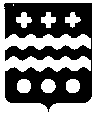 РОССИЙСКАЯ ФЕДЕРАЦИЯСОБРАНИЕ ДЕПУТАТОВ МОЛОКОВСКОГО РАЙОНА
ТВЕРСКОЙ ОБЛАСТИРЕШЕНИЕО внесении изменений в решениеот 24.12.2018 года №14    «О бюджете муниципального образованияТверской области «Молоковский район» на 2019 годи на плановый период 2020 и 2021 годов»В соответствии со ст.9 Бюджетного кодекса Российской Федерации, ст. 52 Федерального закона от 06.10.2003 г. №131-ФЗ «Об общих принципах организации местного самоуправления в Российской Федерации», п.2 ст. 50 Устава муниципального образования «Молоковский район» Собрание депутатов РЕШИЛО:Статья 1. Внести следующие изменения в решение Собрания депутатов Молоковского района от 24.12.2018 года №14 «О бюджете муниципального образования Тверской области «Молоковский район» на 2019 год и на плановый период 2020 и 2021 годов»:1.Пункты 1-4 статьи 1 изложить в следующей редакции: «1. Утвердить основные характеристики бюджета муниципального образования Тверской области «Молоковский район» (далее – местный бюджет) на 2019 год:1) общий объем доходов местного бюджета в сумме 115 909,8 тыс. руб.;2) общий объем расходов местного бюджета в сумме 131 618,8 тыс. руб.;3) дефицит местного бюджета в размере 15 709,0 тыс. руб.2. Утвердить основные характеристики местного бюджета на 2020 и 2021  годы:1) общий объем доходов местного бюджета на 2020 год в сумме 90 464,1 тыс. руб.,   на 2021 год в сумме 89 076,5 тыс. руб.;2) общий объем расходов местного бюджета на 2020 год в сумме   90 464,1    тыс. руб., в том числе условно утвержденные расходы в сумме 1 404,3 тыс. руб., на 2021 год в сумме 89 076,5 тыс. руб., в том числе условно утвержденные расходы в сумме 2 812,6 тыс. руб.;3) дефицит  местного бюджета на 2020 год в размере равном  нолю, и на 2021 год в размере равном нолю.3. Утвердить объем межбюджетных трансфертов, получаемых из других бюджетов бюджетной системы Российской   Федерации, в 2019 году в сумме   86 101,4 тыс. руб., в 2020 году в сумме 60 038,0 тыс. руб., в 2021 году в сумме 56 299,3 тыс. руб.4. Утвердить объем межбюджетных трансфертов, предоставляемых другим бюджетам бюджетной системы Российской Федерации, в 2019 году в сумме 1 161,1 тыс. руб., в 2020 году в сумме 1 500,0 тыс. руб., в 2021 году в сумме 1 500,0 тыс. руб.»2. Статью 7 изложить в следующей редакции: «1. Утвердить объем бюджетных ассигнований муниципального дорожного фонда муниципального образования Тверской области «Молоковский район» на 2019 год в сумме 14 625,8 тыс. руб., на 2020 год в сумме 9 095,7 тыс. руб., на 2021 год в сумме 9 828,8 тыс. руб.»3. Абзац 1 статьи 8 изложить в следующей редакции: «Установить, что средства, поступающие в местный бюджет в виде субвенций в 2019 году в сумме  33 352,0  тыс. руб., в 2020 году в сумме 34 111,0  тыс. руб., в 2021 году в сумме  32 644,3 тыс. руб.  направляются:».4. Пункт 2 статьи 8 изложить в следующей редакции:1) «На реализацию государственных полномочий по созданию, исполнению полномочий и обеспечению деятельности комиссии по делам несовершеннолетних и защите их прав  в 2019 году в сумме 300,7 тыс. руб., в 2020 году в сумме 300,7 тыс. руб., в 2021 году в сумме 300,7 тыс. руб.».5. Статью 10 изложить в следующей редакции: «1. Утвердить объем иных межбюджетных трансфертов из местного бюджета за счет средств муниципального дорожного фонда Молоковского района бюджетам поселений, входящих в состав Молоковского района Тверской области, на 2019 год в сумме 1 661,1 тыс. руб., на 2020 год в сумме 1 500,0 тыс. руб., 2021 год в сумме 1 500,0 тыс. руб. в целях софинансирования из районного бюджета мероприятий по ремонту автомобильных дорог общего пользования местного значения населенных пунктов поселений Молоковского района, и приведения в нормативное состояние дворовых территорий многоквартирных домов, проездов к дворовым территориям многоквартирных домов населенных пунктов поселений Молоковского района.2. Предоставление иных межбюджетных трансфертов из местного бюджета бюджетам поселений, входящих в состав Молоковского района Тверской области, предусмотренных частью 1 настоящей статьи осуществляется в соответствии с Порядками согласно приложений 13 и 14 к настоящему Решению.»6. Приложение №1 к Решению Собрания депутатов Молоковского района «Источники финансирования дефицита местного бюджета Молоковского района на 2019 год и на плановый период 2020 и 2021 годов» изложить в новой редакции согласно приложению №1 к настоящему Решению.7. Приложение №3 к Решению Собрания депутатов Молоковского района «Перечень и коды главных администраторов доходов местного бюджета на 2019 год и на плановый период 2020 и 2021 годов» изложить в новой редакции согласно приложению №2 к настоящему Решению.8. Приложение №7 к Решению Собрания депутатов Молоковского района «Прогнозируемые доходы местного бюджета по группам, подгруппам, статьям, подстатьям и элементам доходов классификации доходов бюджетов Российской Федерации на 2019 год и на плановый период 2020 и 2021 годов» изложить в новой редакции согласно приложению № 3 к настоящему Решению.9. Приложение №8 к Решению Собрания депутатов Молоковского района «Распределение бюджетных ассигнований местного бюджета по разделам и подразделам классификации расходов бюджета на 2019 год и на плановый период 2020 и 2021 годов» изложить в новой редакции согласно приложению № 4 к настоящему Решению.10. Приложение №9 к Решению Собрания депутатов Молоковского района «Распределение бюджетных ассигнований местного бюджета по разделам, подразделам, целевым статьям (муниципальным программам и непрограммным направлениям деятельности), группам (группам и подгруппам) видов расходов классификации расходов бюджетов на 2019 год и на плановый период 2020 и 2021 годов» изложить в новой редакции согласно приложению № 5 к настоящему Решению.11. Приложение №10 к Решению Собрания депутатов Молоковского района «Ведомственная структура расходов местного бюджета по главным распорядителям бюджетных средств, разделам, подразделам, целевым статьям (муниципальным программам и непрограммным направлениям деятельности), группам (группам и подгруппам) видов расходов классификации расходов бюджетов на 2019 год и плановый период 2020 и 2021 годов» изложить в новой редакции согласно приложению № 6 к настоящему Решению.12.Приложение №11 к Решению Собрания депутатов Молоковского района «Распределение бюджетных ассигнований по целевым статьям (муниципальным программам Молоковского района Тверской области и непрограммным направлениям деятельности), группам (группам и подгруппам) видов расходов классификации расходов бюджетов на 2019 год и на плановый период 2020 и 2021 годов» изложить в новой редакции согласно приложению № 7 к настоящему Решению.13. Дополнить Решение Собрания депутатов Молоковского района от 24.12.2018 года №14 «О бюджете муниципального образования Тверской области «Молоковский район» на 2019 год и на плановый период 2020 и 2021 годов» приложением №14 «Порядок предоставления бюджетам поселений Молоковского района иных межбюджетных трансфертов на ремонт дворовых территорий многоквартирных домов, проездов к дворовым территориям многоквартирных домов населенных пунктов поселений Молоковского района из районного бюджета за счёт средств муниципального дорожного фонда Молоковского района» согласно приложению №8 к настоящему Решению. Статья 2. Настоящее решение вступает в силу со дня подписания и подлежит немедленному опубликованию. Глава Молоковского района:                                                    А.П. ЕфименкоПредседатель Собрания депутатовМолоковского района                                                                    Г.В.Соколова Приложение№1                                                                                                                                                                                                                                                                          к Решению от 21.05.2019 № 36«О внесении изменений в решениеот 24.12.2018 года №14    «О бюджете муниципального образованияТверской области «Молоковский район»на 2019 год и на плановый период 2020 и 2021 годов» Приложение№1                                                                                                                                                                                                                                                                          к Решению от 24.12.2018 г. №14    «О бюджете муниципального образованияТверской области «Молоковский район»на 2019год и на плановый период 2020 и 2021 годов»Источники финансирования дефицита местного бюджетаМолоковского района на 2018 год и на плановый период 2019 и 2020 годов.Приложение№2                                                                                                                                                                                                                                                                          к Решению от 21.05.2019 № 36«О внесении изменений в решениеот 24.12.2018 года №14    «О бюджете муниципального образованияТверской области «Молоковский район»на 2019год и на плановый период 2020 и 2021 годов» Приложение№3                                                                                                                                                                                                                                                                          к Решению от 24.12.2018 г. №14    «О бюджете муниципального образованияТверской области «Молоковский район»на 2019год и на плановый период 2020 и 2021 годов»Перечень и коды главных администраторов доходов местного бюджета на 2019 год и на плановый период 2020 и 2021 годовПриложение№3                                                                                                                                                                                                                                                                          к Решению от 21.05.2019 №36«О внесении изменений в решениеот 24.12.2018 года №14    «О бюджете муниципального образованияТверской области «Молоковский район»на 2019год и на плановый период 2020 и 2021 годов» Приложение№7                                                                                                                                                                                                                                                                          к Решению от 24.12.2018 г. №14    «О бюджете муниципального образованияТверской области «Молоковский район»на 2019год и на плановый период 2020 и 2021 годов»Прогнозируемые доходы местного бюджета по группам, подгруппам, статьям, подстатьям и элементам доходов классификации доходов бюджетов Российской Федерации на 2019 год и на плановый период 2020 и 2021 годовПриложение№8                                                                                                                                                                                                                                                                          к Решению от 21.05.2019 № 36«О внесении изменений в решение от 24.12.2018 № 14 «О бюджете муниципального образования                                                           Тверской области «Молоковский район»на 2019 год и на плановый период 2020 и 2021 годов» Приложение№14                                                                                                                                                                                                                                                                          к Решению от 24.12.2018 № 14 «О бюджете муниципального образования                                                           Тверской области «Молоковский район»на 2019 год и на плановый период 2020 и 2021 годов» Порядокпредоставления бюджетам поселений Молоковского района иных межбюджетных трансфертов на ремонт дворовых территорий многоквартирных домов, проездов к дворовым территорияммногоквартирных домов населенных пунктов поселений Молоковского района из районного бюджета за счет средств муниципального дорожного фонда Молоковского района1. Общие положения	1.1. Настоящий Порядок разработан в соответствии со статьей 142.4 Бюджетного кодекса Российской Федерации и определяет цели, условия и порядок предоставления бюджетам поселений иных межбюджетных трансфертов на ремонт дворовых территорий многоквартирных домов, проездов к дворовым территориям многоквартирных домов населенных пунктов поселений Молоковского района из районного бюджета за счет средств муниципального дорожного фонда Молоковского района (далее – иные межбюджетные трансферты).1.2. Получателями иных межбюджетных трансфертов являются поселения Молоковского района Тверской области.1.3. Главным распорядителем средств бюджета Молоковского района Тверской области, предусмотренных для предоставления иных межбюджетных трансфертов, является финансовый отдел администрации Молоковского района.1.4. Органом, уполномоченным на организацию работы по   предоставлению бюджетам поселений иных межбюджетных трансфертов на ремонт дворовых территорий многоквартирных домов, проездов к дворовым территориям многоквартирных домов населенных пунктов поселений Молоковского района из районного бюджета за счет средств муниципального дорожного фонда Молоковского района, являются отдел архитектуры, природопользования и вопросов жизнеобеспечения администрации Молоковского района.1.5. Целью предоставления иных межбюджетных трансфертов является:а) приведения в нормативное состояние дворовых территорий многоквартирных домов, проездов к дворовым территориям многоквартирных домов населенных пунктов поселений;б) оказания финансовой поддержки поселениям Молоковского района при реализации закрепленных за ними расходных обязательств по решению вопросов местного значения в области дорожной деятельности.1.6. В рамках настоящего Порядка под дворовыми территориями многоквартирных домов и проездами к дворовым территориям многоквартирным домов понимается совокупность расположенных вне границ земельного участка, на котором расположен многоквартирный дом:а) территорий, прилегающих к многоквартирным домам, с расположенными на них объектами, предназначенными для обслуживания и эксплуатации таких домов, и элементами благоустройства территорий, в том числе местами стоянки автотранспортных средств, тротуарами и автомобильными дорогами;б) автомобильных дорог, образующих проезды к территориям, прилегающим к многоквартирным домам. 	1.7. Иные межбюджетные трансферты предоставляются при условии соблюдения органами местного самоуправления поселений района бюджетного законодательства и законодательства Российской Федерации по налогам и сборам.2. Порядок, условия, методика расчета и предоставление иных межбюджетных трансфертов на ремонт дворовых территорий многоквартирных домов, проездов к дворовым территориям многоквартирных домов населенных пунктов поселений Молоковского района	2.1. Иные  межбюджетные трансферты на ремонт дворовых территорий многоквартирных домов, проездов к дворовым территориям многоквартирных домов населенных пунктов  поселений Молоковского района из  районного  бюджета в бюджеты поселений района за счет средств муниципального дорожного фонда Молоковского района предоставляются в соответствии с решением о районном бюджете на очередной финансовый год  и плановый период, в пределах  бюджетных ассигнований и лимитов бюджетных обязательств  по соответствующим кодам бюджетной классификации  в рамках мероприятий  муниципальной программы Молоковского района «Развитие сферы дорожного хозяйства Молоковского района на 2017-2021 годы». 2.2. Иные межбюджетные трансферты на ремонт дворовых территорий многоквартирных домов, проездов к дворовым территориям многоквартирных домов населенных пунктов поселений перечисляются финансовым отделом администрации Молоковского района на лицевые счета поселений Молоковского района Тверской области, открытые в Управлении Федерального казначейства по Тверской области.2.3. Условиями предоставления иных межбюджетных трансфертов бюджетам поселений Молоковского района являются:2.3.1. участие поселений в государственной программе Тверской области "Развитие транспортного комплекса и дорожного хозяйства Тверской области" на 2016 - 2021 годы в целях получения субсидий на ремонт дворовых территорий многоквартирных домов, проездов к дворовым территориям многоквартирных домов населенных пунктов из областного бюджета Тверской области бюджетам муниципальных образований Тверской области;	2.3.2. наличие у поселений разработанной и утвержденной в установленном законодательством порядке муниципальной программы на соответствующий финансовый год, в рамках которой предусмотрены мероприятия по ремонту дворовых территорий многоквартирных домов, проездов к дворовым территориям многоквартирных домов населенных пунктов поселений;2.3.3. софинансирование расходов из бюджета поселения по мероприятиям по ремонту дворовых территорий многоквартирных домов, проездов к дворовым территориям многоквартирных домов поселений на условиях и в размере, предусмотренных настоящим Порядком;2.3.4. наличия заключенного муниципального контракта (договора) на выполнение работ и дополнительных соглашений к нему (при наличии);2.3.5. наличия заключенного муниципального контракта (договора) на выполнение строительного (технического) надзора;	2.3.6. наличие соглашения о предоставлении бюджету поселения иных межбюджетных трансфертов на ремонт дворовых территорий многоквартирных домов, проездов к дворовым территориям многоквартирных домов населенных пунктов поселений из бюджета района, заключаемого между администрацией Молоковского района и администрацией поселения (далее – Соглашение).2.4. Критерием отбора поселений Молоковского района для предоставления иных межбюджетных трансфертов является наличие в соответствующем поселении потребности в проведении ремонта дворовых территорий многоквартирных домов, проездов к дворовым территориям многоквартирных домов населенных пунктов.2.5. Отдел архитектуры, природопользования и вопросов жизнеобеспечения администрации Молоковского района определяет потребность в проведении ремонта дворовых территорий многоквартирных домов, проездов к дворовым территориям многоквартирных домов населенных пунктов, которая сформирована муниципальными образованиями исходя из социально-экономической значимости, транспортно-эксплуатационных характеристик, обращений граждан и организаций, на основании следующих критериев:а) наличия разработанной и утвержденной в установленном законодательством порядке проектной документации на ремонт дворовых территорий многоквартирных домов, проездов к дворовым территориям многоквартирных домов населенных пунктов поселений Молоковского района;б) наличия сводного сметного расчета на ремонт дворовых территорий многоквартирных домов, проездов к дворовым территориям многоквартирных домов населенных пунктов поселений Молоковского района, согласованного с государственным учреждением Тверской области в сфере ценообразования в строительстве, в ценах не позднее одного года с момента начала исполнения работ.2.6. Поселения Молоковского района определяют поставщиков (подрядчиков, исполнителей) и заключают муниципальные контракты (договоры) на выполнение работ в соответствии с требованиями законодательства Российской Федерации о контрактной системе в сфере закупок товаров, работ, услуг для государственных и муниципальных нужд.	2.7. Иные межбюджетные трансферты предоставляются  поселениям Молоковского района, отвечающим требованиям пункта 2.3 настоящего Порядка, при условии соблюдения нормативов формирования расходов на оплату труда депутатов, выборных должностных лиц местного самоуправления муниципальных образований Тверской области, осуществляющих свои полномочия на постоянной основе, муниципальных служащих Тверской области, нормативов формирования расходов на содержание органов местного самоуправления муниципальных образований Тверской области, утвержденных  постановлением  Правительства Тверской области от 20.12.2012 г. №791-пп «Об утверждении нормативов формирования расходов на оплату труда депутатов, выборных должностных лиц местного самоуправления муниципальных образований Тверской области, осуществляющих свои полномочия на постоянной основе, муниципальных служащих Тверской области и на содержание органов местного самоуправления муниципальных образований Тверской области».	2.8. Объем иного межбюджетного трансферта, предоставленного бюджету i-го поселения, определяется по формуле:            МБТ пос.i= (Vр – S обл) * 95%,	где:	Vр - объем расходов на ремонт дворовых территорий многоквартирных домов, проездов к дворовым территориям многоквартирных домов населенных пунктов поселений в соответствии с муниципальным контрактом;S обл - субсидия из областного бюджета Тверской области на ремонт дворовых территорий многоквартирных домов, проездов к дворовым территориям многоквартирных домов населенных пунктов           95% - доля софинансирования за счет средств бюджета муниципального района.	2.9. Поселения Молоковского района для получения иного межбюджетного трансферта в срок не позднее 1 июля текущего года представляют в отдел архитектуры, природопользования и вопросов жизнеобеспечения администрации Молоковского района следующие документы:	2.9.1. заявку на получение иного межбюджетного трансферта согласно приложению 1 к настоящему Порядку;	2.9.2. пояснительную записку с обоснованием потребности в проведении работ по ремонту дворовых территорий многоквартирных домов, проездов к дворовым территориям многоквартирных домов населенных пунктов поселений с указанием источников финансирования и представлением плана-графика реализации мероприятий по ремонту, сформированную в соответствии с п. 2.5. настоящего Порядка;2.9.3. проектную документацию на ремонт дворовых территорий многоквартирных домов, проездов к дворовым территориям многоквартирных домов населенных пунктов поселений Молоковского района;2.9.4. сводный сметный расчет на ремонт дворовых территорий многоквартирных домов, проездов к дворовым территориям многоквартирных домов населенных пунктов поселений Молоковского района, согласованный с государственным учреждением Тверской области в сфере ценообразования в строительстве, в ценах не позднее одного года с момента начала исполнения работ;2.9.5. выписку из решения о бюджете поселения на текущий финансовый год и плановый период, предусматривающую софинансирование расходов на ремонт дворовых территорий многоквартирных домов, проездов к дворовым территориям многоквартирных домов населенных пунктов поселений в размере не менее 5 % от объема расходов в соответствии с муниципальным контрактом за минусом субсидии из областного бюджета Тверской области на ремонт дворовых территорий многоквартирных домов, проездов к дворовым территориям многоквартирных домов населенных пунктов.	2.10. Отдел архитектуры, природопользования и вопросов жизнеобеспечения администрации Молоковского района в течение трех рабочих дней с момента получения документов, указанных в пункте 2.9 настоящего Порядка, проводит проверку представленных поселениями документов, производит расчет объема межбюджетных трансфертов и готовит письменное заключение в адрес главы администрации Молоковского района:	- о наименовании поселений, претендующих на получение иных межбюджетных трансфертов и соответствующих условиям настоящего порядка;	- о размерах иного межбюджетного трансферта в разрезе поселений.2.11. Основанием для отказа в предоставлении иных межбюджетных трансфертов является:- несоблюдение поселением требований и условий, предусмотренных пунктами 2.3., 2.7, 2.9. настоящего Порядка;- превышение в заявке суммы иного межбюджетного трансферта, определенного решением Собрания депутатов Молоковского района о бюджете на текущий финансовый год и плановый период.	2.12. Отбор объектов по ремонту дворовых территорий многоквартирных домов, проездов к дворовым территориям многоквартирных домов населенных пунктов поселений осуществляется отделом архитектуры, природопользования и вопросов жизнеобеспечения администрации Молоковского района по согласованию с главой администрации Молоковского района на основании приоритетности объектов и наличия бюджетных ассигнований на предоставление иных межбюджетных трансфертов на ремонт дворовых территорий многоквартирных домов, проездов к дворовым территориям многоквартирных домов населенных пунктов поселений района.	2.13. На основании заключения отделом архитектуры, природопользования и вопросов жизнеобеспечения администрации Молоковского района готовится проект постановления администрации Молоковского района, в котором указываются поселения - получатели иного межбюджетного трансферта и суммы предоставляемых трансфертов.	2.14. Предоставление иных межбюджетных трансфертов бюджетам поселений из бюджета района осуществляется на основании   соглашений о предоставлении бюджету поселения иных межбюджетных трансфертов на ремонт дворовых территорий многоквартирных домов, проездов к дворовым территориям многоквартирных домов населенных пунктов поселений из бюджета района, заключаемых между администрацией Молоковского района и администрациями поселений.2.15. Постановление администрации Молоковского района, в котором указываются поселения - получатели иного межбюджетного трансферта и суммы предоставляемых трансфертов, и копии соглашений, заключенных между Администрацией Молоковского района и администрациями поселений направляются в финансовый отдел Администрации Молоковского района для перечисления  иного межбюджетного трансферта на ремонт дворовых территорий многоквартирных домов, проездов к дворовым территориям многоквартирных домов населенных пунктов поселений района из бюджета Молоковского района.2.16. Предоставляемые иные межбюджетные трансферты бюджетам поселений из бюджета района отражаются в доходной части бюджета поселения и в расходной части бюджета поселения в соответствии с мероприятиями, предусмотренными муниципальными программами поселений.2.17. Оплата прочих расходов по объекту (проектно-сметная документация, резерв средств на непредвиденные работы и авторский надзор, строительный (технический) надзор и др.) осуществляется за счет средств поселения.2.18. Соглашение о предоставлении иного межбюджетного трансферта на ремонт дворовых территорий многоквартирных домов, проездов к дворовым территориям многоквартирных домов населенных пунктов поселений района из бюджета Молоковского района, указанное в пункте 2.14., в соответствии с пунктом 2.3.6. настоящего Порядка (далее – соглашение), предусматривает следующие положения:а) перечень документов, предоставляемых поселением в отдел архитектуры, природопользования и вопросов жизнеобеспечения администрации Молоковского района для получения иного межбюджетного трансферта на ремонт дворовых территорий многоквартирных домов, проездов к дворовым территориям многоквартирных домов населенных пунктов поселений района;б) срок перечисления иного межбюджетного трансферта на ремонт дворовых территорий многоквартирных домов, проездов к дворовым территориям многоквартирных домов населенных пунктов поселений района;в) согласие получателя иного межбюджетного трансферта на ремонт дворовых территорий многоквартирных домов, проездов к дворовым территориям многоквартирных домов населенных пунктов поселений района на осуществление Администрацией Молоковского района и органами муниципального финансового контроля проверок соблюдения условий, целей и порядка получения и использования иного межбюджетного трансферта на ремонт дворовых территорий многоквартирных домов, проездов к дворовым территориям многоквартирных домов населенных пунктов поселений района, которые установлены настоящим Порядком и соглашением;г) порядок и сроки представления отчетности об осуществлении расходов, источником финансового обеспечения которых является иной межбюджетный трансферт на ремонт дворовых территорий многоквартирных домов, проездов к дворовым территориям многоквартирных домов населенных пунктов поселений района, по форме в соответствии с приложением 2 к настоящему Порядку;д) запрет конвертации в иностранную валюту средств иного межбюджетного трансферта на ремонт дворовых территорий многоквартирных домов, проездов к дворовым территориям многоквартирных домов населенных пунктов поселений района, за исключением операций, осуществляемых в соответствии с валютным законодательством Российской Федерации при закупке (поставке) высокотехнологичного импортного оборудования, сырья и комплектующих изделий, а также иных операций, связанных с достижением целей предоставления указанных средств, установленных нормативными правовыми актами, регулирующими порядок предоставления иного межбюджетного трансферта на ремонт дворовых территорий многоквартирных домов, проездов к дворовым территориям многоквартирных домов населенных пунктов поселений района;е) положение о возможности осуществления расходов, источником финансового обеспечения которых являются не использованные в отчетном финансовом году остатки иного межбюджетного трансферта на ремонт дворовых территорий многоквартирных домов, проездов к дворовым территориям многоквартирных домов населенных пунктов поселений района, в случае принятия Администрацией Молоковского района по согласованию с финансовым отделом Администрации Молоковского района решения о наличии потребности в указанных средствах;ж) положение, предусматривающее, что финансовое обеспечение обязательств, предусмотренных соглашением, должно осуществляться в пределах бюджетных ассигнований, утвержденных решением Собрания депутатов Молоковского района о бюджете на соответствующий финансовый год и плановый период, и лимитов бюджетных обязательств.Контроль и отчетность за использованием иных межбюджетных трансфертов на ремонт дворовых территорий многоквартирных домов, проездов к дворовым территориям многоквартирных домов населенных пунктов поселений3.1. Поселения обеспечивают целевое и эффективное использование иных межбюджетных трансфертов. Контроль за целевым и эффективным использованием межбюджетных трансфертов осуществляет отдел архитектуры, природопользования и вопросов жизнеобеспечения администрации Молоковского района. 	3.2. В случаях выявления факта нецелевого использования иных межбюджетных трансфертов, нарушений требований и условий, установленных настоящим Порядком, межбюджетные трансферты или их часть подлежат возврату в бюджет Молоковского района.  	3.3. Отдел архитектуры, природопользования и вопросов жизнеобеспечения администрации Молоковского района в течение десяти рабочих дней со дня установления фактов, предусмотренных пунктом 3.2. настоящего Порядка, направляет в поселение письменное уведомление о необходимости возврата межбюджетного трансферта с указанием реквизитов для перечисления денежных средств.   	3.4. Получатель иных межбюджетных трансфертов в течение десяти рабочих дней со дня получения письменного уведомления обязан произвести возврат средств в доход бюджета Молоковского района.   	3.5. В случае отказа от добровольного возврата указанных средств их возврат осуществляется в соответствии с действующим законодательством.3.6. Поселения Молоковского района Тверской области в срок до 10 числа месяца, следующего за отчетным кварталом, и до 25 декабря текущего года представляют финансовому отделу администрации Молоковского района отчет об использовании иных межбюджетных трансфертов на ремонт дворовых территорий многоквартирных домов, проездов к дворовым территориям многоквартирных домов населенных пунктов поселений из бюджета Молоковского района Тверской области по форме согласно приложению № 2 к настоящему Порядку.3.7. Неиспользованный остаток иных межбюджетных трансфертов в отчетном финансовом году подлежит возврату в бюджет Молоковского района Тверской области в течение первых 15 рабочих дней текущего финансового года.Приложение №1к Порядку предоставления бюджетам поселений иных межбюджетных трансфертов на ремонт дворовых территорий многоквартирных домов, проездов к дворовым территориям многоквартирных домов населенных пунктов поселений Молоковского района из районного бюджета за счет средств муниципального дорожного фонда Молоковского районаЗАЯВКА
на предоставление из районного бюджета за счет средств муниципального дорожного фонда Молоковского района иных межбюджетных трансфертов на ремонт дворовых территорий многоквартирных домов, проездов к дворовым территориям многоквартирных домов населенных пунктов поселений Молоковского района в целях софинансирования мероприятий по ремонту дворовых территорий многоквартирных домов, проездов к дворовым территориям многоквартирных домов населенных пунктов поселений ____________________________________________________
(наименование объекта)
________________________ 20___ г. Глава (глава администрации)____________________________поселения Молоковского района ____________________/___________________/ 
«___»__________20___г.
М.П.
Приложение №2к Порядку предоставления бюджетам поселений иных межбюджетных трансфертов на ремонт дворовых территорий многоквартирных домов, проездов к дворовым территориям многоквартирных домов населенных пунктов поселений Молоковского района из районного бюджета за счет средств муниципального дорожного фонда Молоковского районаОтчетоб использовании иных межбюджетных трансфертов на ремонт дворовых территорий многоквартирных домов, проездов к дворовым территориям многоквартирных домов населенных пунктов поселений Молоковского района из районного бюджета за счет средств муниципального дорожного фонда Молоковского района____________________________________________(муниципальное образование Тверской области)на _________ 201__ года (на 1.04 до 10.04, на1.07 до 10.07, на1.10 до 10.10, на 1.01 до 25.12)Руб.21.05.2019 № 36п. МолоковоКод бюджетной классификации Российской ФедерацииНаименованиеСумма (тыс. руб.)Сумма (тыс. руб.)Сумма (тыс. руб.)Код бюджетной классификации Российской ФедерацииНаименование2019год2020год2021год000 01 05 00 00 00 0000 000Изменение остатков средств на счетах по учёту средств бюджета 15709,000000 01 05 00 00 00 0000 500Увеличение остатков   средств бюджетов -115909,8-90460,8-89073,2000 01 05 02 00 00 0000 500Увеличение прочих остатков     средств бюджетов -115909,8-90460,8-89073,2000 01 05 02 01 00 0000 510Увеличение прочих остатков денежных средств бюджетов-115909,8-90460,8-89073,2000 01 05 02 01 05 0000 510Увеличение прочих остатков денежных средств бюджетов муниципальных районов-115909,8-90460,8-89073,2000 01 05 00 00 00 0000 600Уменьшение остатков средств бюджетов131618,890460,889073,2000 01 05 01 00 00 0000 600Уменьшение остатков финансовых резервов бюджетов131618,890460,889073,2000 01 05 02 01 00 0000 610Уменьшение прочих остатков денежных средств бюджетов131618,890460,889073,2000 01 05 02 01 05 0000 610Уменьшение прочих остатков   денежных   средств   бюджетов   муниципальных районов131618,890460,889073,2ИТОГО источников внутреннего финансирования дефицитов бюджетов 15709,000Код бюджетной классификации Российской ФедерацииКод бюджетной классификации Российской ФедерацииНаименование главного администратора доходов местного бюджета/ Наименование кода группы, подгруппы, статьи, вида доходов местного бюджетаГлавногоадминистратора доходовдоходовместного бюджетаНаименование главного администратора доходов местного бюджета/ Наименование кода группы, подгруппы, статьи, вида доходов местного бюджета692Финансовый отдел администрации Молоковского района6921 11 03050 05 0000 120Проценты, полученные от предоставления бюджетных кредитов внутри страны за счёт средств бюджетов муниципальных районов6921 13 02995 05 0000 130Прочие доходы от компенсации затрат бюджетов муниципальных районов6921 16 23051 05 0000 140Доходы от возмещения ущерба при возникновении страховых случаев по обязательному страхованию гражданской ответственности, когда выгодоприобретателями выступают получатели средств бюджетов муниципальных районов6921 16 32000 05 0000 140Денежные взыскания, налагаемые в возмещение ущерба, причинённого в результате незаконного или нецелевого использования бюджетных средств (в части бюджетов муниципальных районов)6921 17 01050 05 0000 180Невыясненные поступления, зачисляемые в бюджеты муниципальных районов6921 17 05050 05 0000 180Прочие неналоговые доходы бюджетов муниципальных районов6922 02 15001 05 0000 150Дотации бюджетам муниципальных районов на выравнивание  бюджетной обеспеченности6922 02 15002 05 0000 150Дотации бюджетам муниципальных районов на поддержку мер по обеспечению сбалансированности бюджетов6922 02 19999 05 2129 150Прочие дотации бюджетам муниципальных районов (Прочие дотации бюджетам муниципальных районов на стимулирование повышения эффективности бюджетных расходов)6922 02 29999 05 2058 150Прочие субсидии бюджетам муниципальных районов (Субсидии бюджетам на выравнивание обеспеченности муниципальных образований по реализации ими их отдельных расходных обязательств)6922 02 29999 05 2223 150Прочие субсидии бюджетам муниципальных районов (Субсидии бюджетам на повышение оплаты труда работникам муниципальных учреждений в связи с увеличением минимального размера оплаты труда)6922 02 39999 05 2150 150Прочие субвенции бюджетам муниципальных районов (Прочие субвенции на осуществление отдельных государственных полномочий по компенсации части расходов граждан на оплату коммунальных услуг в связи с ростом платы за данные услуги)6922 02 40014 05 0000 150Межбюджетные трансферты, передаваемые бюджетам муниципальных районов из бюджетов поселений на осуществление части полномочий по решению вопросов местного значения в соответствии с заключенными соглашениями6922 02 49999 05 2004 150Прочие межбюджетные трансферты, передаваемые бюджетам муниципальных районов (Прочие межбюджетные трансферты, передаваемые бюджетам муниципальных районов (резервный фонд субъектов))6922 02 49999 05 2164 150Прочие межбюджетные трансферты, передаваемые бюджетам муниципальных районов (Прочие межбюджетные трансферты, средства на реализацию мероприятий по обращениям, поступающим к депутатам Законодательного собрания)6922 08 05000 05 0000 150Перечисления из бюджетов муниципальных районов (в бюджеты муниципальных районов) для осуществления возврата (зачёта) излишне уплаченных или излишне взысканных сумм налогов, сборов и иных платежей, а также сумм процентов за несвоевременное осуществление такого возврата и процентов, начисленных на излишне взысканные суммы6922 19 60010 05 0000 150Возврат прочих остатков субсидий, субвенций и иных межбюджетных трансфертов, имеющих целевое назначение, прошлых лет, из бюджетов муниципальных районов675Районный отдел образования Молоковского района6751 13 02065 05 0000 130Доходы, поступающие в порядке возмещения расходов, понесённых в связи с эксплуатацией имущества муниципальных районов6751 13 02995 05 0000 130Прочие доходы от компенсации затрат бюджетов муниципальных районов6751 16 23051 05 0000 140Доходы от возмещения ущерба при возникновении страховых случаев по обязательному страхованию гражданской ответственности, когда выгодоприобретателями выступают получатели средств бюджетов муниципальных районов6751 16 90050 05 0000 140Прочие поступления от денежных взысканий (штрафов) и иных сумм в возмещение ущерба, зачисляемые в бюджеты муниципальных районов6751 17 01050 05 0000 180Невыясненные поступления, зачисляемые в бюджеты муниципальных районов6752 02 25097 05 0000 150Субсидии бюджетам муниципальных районов на создание в общеобразовательных организациях, расположенных в сельской местности, условий для занятий физической культурой и спортом6752 02 29999 05 2011 150Прочие субсидии бюджетам муниципальных районов (Субсидии бюджетам муниципальных образований на обеспечение комплексной безопасности зданий и помещений, находящихся в муниципальной собственности и используемых для размещения общеобразовательных учреждений)6752 02 29999 05 2012 150Прочие субсидии бюджетам муниципальных районов (Субсидии бюджетам на организацию обеспечения учащихся начальных классов муниципальных общеобразовательных учреждений горячим питанием)6752 02 29999 05 2013 150Прочие субсидии бюджетам муниципальных районов (Субсидии бюджетам на приобретение школьных автобусов по отрасли «Образование»)6752 02 29999 05 2014 150Прочие субсидии бюджетам муниципальных районов (Субсидии бюджетам на проведение капитального ремонта зданий и помещений, находящихся в муниципальной собственности и используемых для размещения дошкольных образовательных учреждений)6752 02 29999 05 2071 150Прочие субсидии бюджетам муниципальных районов (Прочие субсидии на организацию отдыха детей в каникулярное время)6752 02 29999 05 2093 150Прочие субсидии бюджетам муниципальных районов (Субсидии бюджетам муниципальных образований на создание условий для предоставления транспортных услуг населению и организации транспортного обслуживания населения между поселениями в границах муниципального района в части обеспечения подвоза учащихся, проживающих в сельской местности, к месту обучения и обратно)6752 02 29999 05 2121 150Прочие субсидии бюджетам муниципальных районов (Прочие субсидии по созданию условий для развития системы отдыха и оздоровления детей)6752 02 29999 05 2124 150Прочие субсидии бюджетам муниципальных районов (Субсидии бюджетам муниципальных районов на реализацию мероприятий государственной программы Российской Федерации «Доступная среда на 2016 – 2020 годы» за счёт средств областного бюджета)6752 02 29999 05 2137 150Прочие субсидии бюджетам муниципальных районов (Субсидии бюджетам на повышение заработной платы педагогическим работникам муниципальных образовательных учреждений, реализующих основную общеобразовательную программу дошкольного образования)6752 02 29999 05 2159 150Прочие субсидии бюджетам муниципальных районов (Субсидии бюджетам на обеспечение комплексной безопасности зданий и помещений, находящихся в муниципальной собственности и используемых для размещения дошкольных образовательных организаций)6752 02 29999 05 2169 150Прочие субсидии бюджетам муниципальных районов (Субсидии бюджетам муниципальных районов на модернизацию региональных систем дошкольного образования за счёт средств областного бюджета)6752 02 29999 05 2170 150Прочие субсидии бюджетам муниципальных районов (Субсидии бюджетам муниципальных районов на создание в общеобразовательных организациях, расположенных в сельской местности, условий для занятий физической культурой и спортом)6752 02 29999 05 2203 150Прочие субсидии бюджетам муниципальных районов (Субсидии бюджетам на организацию посещения обучающимися муниципальных общеобразовательных организаций Тверского императорского путевого дворца в рамках реализации проекта «Нас пригласили во Дворец!» в части обеспечения подвоза учащихся)6752 02 29999 05 2207 150Прочие субсидии бюджетам муниципальных районов (Субсидии бюджетам на повышение заработной платы педагогическим работникам муниципальных организаций дополнительного образования)6752 02 30029 05 2083 150Субвенции бюджетам муниципальных районов на компенсацию части платы, взимаемой с родителей (законных представителей) за присмотр и уход за детьми, посещающими образовательные организации, реализующие образовательные программы дошкольного образования6752 02 39999 05 2016 150Прочие субвенции бюджетам муниципальных районов (Субвенции бюджетам на обеспечение государственных гарантий прав на получение общедоступного и бесплатного дошкольного, начального общего, основного общего, среднего общего образования в муниципальных общеобразовательных организациях, обеспечение дополнительного образования детей в муниципальных общеобразовательных организациях Тверской области)6752 02 39999 05 2153 150Прочие субвенции бюджетам муниципальных районов (Субвенции бюджетам на обеспечение государственных гарантий прав на получение общедоступного и бесплатного дошкольного образования в муниципальных дошкольных образовательных организациях Тверской области)6752 02 39999 05 2174 150Прочие субвенции бюджетам муниципальных районов (Субвенции бюджетам муниципальных районов на осуществление отдельных государственных полномочий по выплате компенсации расходов по оплате жилых помещений, отопления и освещения педагогическим работникам, проживающим и работающим в сельской местности, рабочих посёлках (посёлках городского типа))6752 02 49999 05 2119 150Прочие межбюджетные трансферты, передаваемые бюджетам муниципальных районов (Прочие межбюджетные трансферты на стимулирование инновационной деятельности педагогических работников и образовательных учреждений Тверской области; поддержку и развитие творческих способностей и учебно-исследовательских умений учащихся, и студентов)6752 02 49999 05 2164 150Прочие межбюджетные трансферты, передаваемые бюджетам муниципальных районов (прочие межбюджетные трансферты, средства на реализацию мероприятий по обращениям, поступающим к депутатам Законодательного собрания)6752 19 60010 05 0000 150Возврат прочих остатков субсидий, субвенций и иных межбюджетных трансфертов, имеющих целевое назначение, прошлых лет, из бюджетов муниципальных районов656Отдел культуры, молодёжной политики, спорта и туризма администрации Молоковского района6561 13 01995 05 0000 130Прочие доходы от оказания платных услуг (работ) получателями средств бюджетов муниципальных районов 6561 13 02065 05 0000 130Доходы, поступающие в порядке возмещения расходов, понесённых в связи с эксплуатацией имущества муниципальных районов6561 13 02995 05 0000 130Прочие доходы от компенсации затрат бюджетов муниципальных районов6561 16 23051 05 0000 140Доходы от возмещения ущерба при возникновении страховых случаев по обязательному страхованию гражданской ответственности, когда выгодоприобретателями выступают получатели средств бюджетов муниципальных районов6561 16 90050 05 0000 140Прочие поступления от денежных взысканий (штрафов) и иных сумм в возмещение ущерба, зачисляемые в бюджеты муниципальных районов6561 17 01050 05 0000 180Невыясненные поступления, зачисляемые в бюджеты муниципальных районов6562 02 25519 05 0000 150Субсидия бюджетам муниципальных районов на поддержку отрасли культуры6562 02 25558 05 0000 150Субсидии бюджетам муниципальных районов на обеспечение развития и укрепления материально-технической базы муниципальных домов культуры, поддержку творческой деятельности муниципальных театров в городах с численностью населения до 300 тысяч человек6562 02 29999 05 2078 150Прочие субсидии бюджетам муниципальных районов (Субсидии бюджетам на проведение противопожарных мероприятий и ремонт зданий и помещений, находящихся в муниципальной собственности и используемых для размещения учреждений культуры)6562 02 29999 05 2094 150Прочие субсидии бюджетам муниципальных районов (Субсидии бюджетам на приобретение музыкальных инструментов для муниципальных детских школ искусств, музыкальных школ)6562 02 29999 05 2115 150Прочие субсидии бюджетам муниципальных районов (Субсидии бюджетам муниципальных образований на комплектование библиотечных фондов)6562 02 29999 05 2147 150Прочие субсидии бюджетам муниципальных районов (Субсидии на повышение заработной платы педагогическим работникам муниципальных учреждений дополнительного образования детей в сфере культуры)6562 02 29999 05 2188 150Прочие субсидии бюджетам муниципальных районов (Прочие субсидии бюджетам муниципальных районов на укрепление материально – технической базы муниципальных учреждений культуры)6562 02 29999 05 2189 150Прочие субсидии бюджетам муниципальных районов (субсидии бюджетам на укрепление материально-технической базы муниципальных спортивных школ)6562 02 29999 05 2207 150Прочие субсидии бюджетам муниципальных районов (Субсидии бюджетам на повышение заработной платы педагогическим работникам муниципальных организаций дополнительного образования)6562 02 29999 05 2208 150Прочие субсидии бюджетам муниципальных районов (Субсидии бюджетам на повышение заработной платы работникам муниципальных учреждений культуры Тверской области)6562 02 39999 05 0000 150Прочие субвенции бюджетам муниципальных районов6562 02 49999 05 2164 150Прочие межбюджетные трансферты, передаваемые бюджетам муниципальных районов (прочие межбюджетные трансферты, средства на реализацию мероприятий по обращениям, поступающим к депутатам Законодательного собрания)6562 07 05030 05 0000 150Прочие безвозмездные поступления в бюджеты муниципальных районов6562 19 60010 05 0000 150Возврат прочих остатков субсидий, субвенций и иных межбюджетных трансфертов, имеющих целевое назначение, прошлых лет, из бюджетов муниципальных районов619Комитет по управлению имуществом Молоковского района6191 11 05013 05 0000 120Доходы, получаемые в виде арендной платы за земельные участки, государственная собственность на которые не разграничена и которые расположены в границах сельских поселений и межселенных территорий муниципальных районов, а также средства от продажи права на заключение договоров аренды указанных земельных участков6191 11 05013 13 0000 120Доходы, получаемые в виде арендной платы за земельные участки, государственная собственность на которые не разграничена и которые расположены в границах городских поселений, а также средства от продажи права на заключение договоров аренды указанных земельных участков619 1 11 05025 05 0000 120Доходы, получаемые в виде арендной платы, а также средства от продажи права на заключение договоров аренды за земли, находящиеся в собственности муниципальных районов (за исключением земельных участков муниципальных бюджетных и автономных учреждений)6191 11 05035 05 0000 120Доходы от сдачи в аренду имущества, находящегося в оперативном управлении органов управления муниципальных районов и созданных ими учреждений (за исключением имущества муниципальных бюджетных и автономных учреждений)6191 11 05075 05 0000 120Доходы от сдачи в аренду имущества, составляющего казну муниципальных районов (за исключением земельных участков)6191 11 05313 05 0000 120Плата по соглашениям об установлении сервитута, заключенным органами местного самоуправления муниципальных районов, органами местного самоуправления сельских поселений, государственными или муниципальными предприятиями либо государственными или муниципальными учреждениями в отношении земельных участков, государственная собственность на которые не разграничена и которые расположены в границах сельских поселений и межселенных территорий муниципальных районов6191 11 05313 13 0000 120Плата по соглашениям об установлении сервитута, заключенным органами местного самоуправления муниципальных районов, государственными или муниципальными предприятиями либо государственными или муниципальными учреждениями в отношении земельных участков, государственная собственность на которые не разграничена и которые расположены в границах городских поселений6191 11 05314 10 0000 120Плата по соглашениям об установлении сервитута, заключенным органами местного самоуправления сельских поселений, государственными или муниципальными предприятиями либо государственными или муниципальными учреждениями в отношении земельных участков, государственная собственность на которые не разграничена и которые расположены в границах сельских поселений6191 11 05314 13 0000 120Плата по соглашениям об установлении сервитута, заключенным органами местного самоуправления городских поселений, государственными или муниципальными предприятиями либо государственными или муниципальными учреждениями в отношении земельных участков, государственная собственность на которые не разграничена и которые расположены в границах городских поселений6191 11 05325 05 0000 120Плата по соглашениям об установлении сервитута, заключенным органами местного самоуправления муниципальных районов, государственными или муниципальными предприятиями либо государственными или муниципальными учреждениями в отношении земельных участков, находящихся в собственности муниципальных районов6191 11 09045 05 0000 120Прочие поступления от использования имущества, находящегося в собственности муниципальных районов (за исключением имущества муниципальных бюджетных и автономных учреждений, а также имущества муниципальных унитарных предприятий, в т. ч. казённых)6191 14 02052 05 0000 410Доходы от реализации имущества, находящегося в оперативном управлении учреждений, находящихся в ведении органов управления муниципальных районов (за исключением имущества муниципальных бюджетных и автономных учреждений), в части реализации основных средств по указанному имуществу6191 14 02052 05 0000 440Доходы от реализации имущества, находящегося в оперативном управлении учреждений, находящихся в ведении органов управления муниципальных районов (за исключением имущества муниципальных бюджетных и автономных учреждений), в части реализации материальных запасов по указанному имуществу6191 14 06025 05 0000 430Доходы от продажи земельных участков, находящихся в собственности муниципальных районов (за исключением земельных участков муниципальных бюджетных и автономных учреждений)6191 14 06013 05 0000 430Доходы от продажи земельных участков, государственная собственность на которые не разграничена и которые расположены в границах сельских поселений и межселенных территорий муниципальных районов6191 14 06013 13 0000 430Доходы от продажи земельных участков, государственная собственность на которые не разграничена и которые расположены в границах городских поселений6191 14 06025 05 0000 430Доходы от продажи земельных участков, находящихся в собственности муниципальных районов (за исключением земельных участков муниципальных бюджетных и автономных учреждений)6191 14 06313 05 0000 430Плата за увеличение площади земельных участков, находящихся в частной собственности, в результате перераспределения таких земельных участков и земель (или) земельных участков, государственная собственность на которые не разграничена и которые расположены в границах сельских поселений и межселенных территорий муниципальных районов6191 14 06313 13 0000 430Плата за увеличение площади земельных участков, находящихся в частной собственности, в результате перераспределения таких земельных участков и земель (или) земельных участков, государственная собственность на которые не разграничена и которые расположены в границах городских поселений6191 14 06325 05 0000 430Плата за увеличение площади земельных участков, находящихся в частной собственности, в результате перераспределения таких земельных участков и земельных участков, находящихся в собственности муниципальных районов6191 17 01050 05 0000 180Невыясненные поступления, зачисляемые в бюджеты муниципальных районов6191 17 05050 05 0000 180Прочие неналоговые доходы бюджетов муниципальных районов601Администрация Молоковского района6011 08 07174 01 1000 110Государственная пошлина за выдачу органом местного самоуправления муниципального района специального разрешения на движение по автомобильным дорогам транспортных средств, осуществляющих перевозки опасных, тяжеловесных и (или) крупногабаритных грузов, зачисляемая в бюджеты муниципальных районов- текущие платежи, недоимка6011 08 07174 01 4000 110Государственная пошлина за выдачу органом местного самоуправления муниципального района специального разрешения на движение по автомобильным дорогам транспортных средств, осуществляющих перевозки опасных, тяжеловесных и (или) крупногабаритных грузов, зачисляемая в бюджеты муниципальных районов- прочие поступления6011 13 02065 05 0000 130Доходы, поступающие в порядке возмещения расходов, понесённых в связи с эксплуатацией имущества муниципальных районов6011 13 02995 05 0000 130Прочие доходы от компенсации затрат бюджетов муниципальных районов6011 14 02052 05 0000 410Доходы от реализации имущества, находящегося в оперативном управлении учреждений, находящихся в ведении органов управления муниципальных районов (за исключением имущества муниципальных бюджетных и автономных учреждений), в части реализации основных средств по указанному имуществу601 1 14 02053 05 0000 410Доходы от реализации иного имущества, находящегося в собственности муниципальных районов (за исключением имущества муниципальных бюджетных и автономных учреждений, а также имущества муниципальных унитарных предприятий, в т.ч. казённых), в части реализации основных средств по указанному имуществу6011 14 02058 05 0000 410Доходы от реализации недвижимого имущества бюджетных, автономных учреждений, находящегося в собственности муниципальных районов, в части реализации основных средств6011 16 23051 05 0000 140Доходы от возмещения ущерба при возникновении страховых случаев по обязательному страхованию гражданской ответственности, когда выгодоприобретателями выступают получатели средств бюджетов муниципальных районов6011 16 51030 02 0000 140Денежные взыскания (штрафы), установленные законами субъектов Российской Федерации за несоблюдение муниципальных правовых актов, зачисляемые в бюджеты муниципальных районов6011 16 90050 05 0000 140Прочие поступления от денежных взысканий (штрафов) и иных сумм в возмещение ущерба, зачисляемые в бюджеты муниципальных районов6011 17 01050 05 0000 180Невыясненные поступления, зачисляемые в бюджеты муниципальных районов6011 17 05050 05 0000 180Прочие неналоговые доходы бюджетов муниципальных районов6012 02 20077 05 2001 150Субсидии бюджетам на софинансирование капитальных вложений в объекты государственной (муниципальной) собственности (Субсидии на развитие системы газоснабжения населённых пунктов Тверской области)6012 02 20216 05 2057 150Субсидии бюджетам муниципальных районов на осуществление дорожной деятельности в отношении автомобильных дорог общего пользования, а также капитального ремонта и ремонта дворовых территорий многоквартирных домов, проездов к дворовым территориям многоквартирных домов населённых пунктов (Субсидии бюджетам муниципальных районов на капитальный ремонт автомобильных дорог общего пользования местного значения)6012 02 20216 05 2224 150Субсидии бюджетам муниципальных районов на осуществление дорожной деятельности в отношении автомобильных дорог общего пользования, а также капитального ремонта и ремонта дворовых территорий многоквартирных домов, проездов к дворовым территориям многоквартирных домов населённых пунктов (Субсидии бюджетам на капитальный ремонт и ремонт улично-дорожной сети муниципальных образований Тверской области)6012 02 20216 05 2227 150Субсидии бюджетам муниципальных районов на осуществление дорожной деятельности в отношении автомобильных дорог общего пользования, а также капитального ремонта и ремонта дворовых территорий многоквартирных домов, проездов к дворовым территориям многоквартирных домов населённых пунктов (Субсидии бюджетам муниципальных районов на проведение мероприятий в целях обеспечения безопасности дорожного движения на автомобильных дорогах общего пользования местного значения)6012 02 29999 05 2049 150Прочие субсидии бюджетам муниципальных районов (Субсидии бюджетам муниципальных районов на поддержку редакций районных и городских газет)6012 02 29999 05 2062 150Прочие субсидии бюджетам муниципальных районов (Субсидии бюджетам муниципальных районов на развитие материально-технической базы редакций районных и городских газет)6012 02 29999 05 2124 150Прочие субсидии бюджетам муниципальных районов (Субсидии бюджетам муниципальных районов на реализацию мероприятий государственной программы российской Федерации «Доступная среда на 2016-2020 годы» за счёт средств областного бюджета)6012 02 29999 05 2206 150Прочие субсидии бюджетам муниципальных районов (Прочие субсидии бюджетам на проведение капитального ремонта объектов тепло - энергетического комплекса муниципальных образований Тверской области)6012 02 29999 05 2209 150Прочие субсидии бюджетам муниципальных районов (Субсидии бюджетам на обеспечение жильём молодых семей без привлечения средств федерального бюджета)6012 02 35930 05 1018 150Субвенции бюджетам муниципальных районов на государственную регистрацию актов гражданского состояния (Субвенции бюджетам муниципальных районов на государственную регистрацию актов гражданского состояния)6012 02 35120 05 0000 150Субвенции бюджетам муниципальных районов на  осуществление полномочий по составлению (изменению) списков кандидатов в присяжные заседатели федеральных судов общей юрисдикции в РФ6012 02 35082 05 0000 150Субвенции бюджетам муниципальных районов на предоставление жилых помещений детям – сиротам и детям, оставшимся без попечения родителей, лицам из их числа по договорам найма специализированных жилых помещений6012 02 39999 05 2015 150Прочие субвенции бюджетам муниципальных районов (Субвенции бюджетам на реализацию государственных полномочий по созданию, исполнению полномочий и обеспечению деятельности комиссий по делам несовершеннолетних и защите их прав)6012 02 39999 05 2070 150Прочие субвенции бюджетам муниципальных районов (Субвенции бюджетам на осуществление органами местного самоуправления отдельных государственных полномочий Тверской области в сфере осуществления дорожной деятельности)6012 02 39999 05 2114 150Прочие субвенции бюджетам муниципальных районов (Прочие субвенции бюджетам муниципальных районов на осуществление государственных полномочий по созданию административных комиссий и определению перечня должностных лиц, уполномоченных составлять протоколы об административных правонарушениях) 6012 02 39999 05 2151 150Прочие субвенции бюджетам муниципальных районов (Прочие субвенции бюджетам муниципальных районов на осуществление органами местного самоуправления отдельных государственных полномочий Тверской области по организации проведения на территории Тверской области мероприятий по предупреждению и ликвидации болезней животных, их лечению, защите населения от болезней, общих для человека и животных) 6012 02 39999 05 2174 150Прочие субвенции бюджетам муниципальных районов (Субвенции бюджетам муниципальных районов на осуществление отдельных государственных полномочий по выплате компенсации расходов по оплате жилых помещений, отопления и освещения педагогическим работникам, проживающим и работающим в сельской местности, рабочих посёлках (посёлках городского типа))6012 02 39999 05 2192 150Прочие субвенции бюджетам муниципальных районов (Субвенции бюджетам муниципальных районов на осуществление органами местного самоуправления муниципальных образований Тверской области отдельных государственных полномочий Тверской области по организации деятельности по сбору (в том числе раздельному сбору), транспортированию, обработке, утилизации, обезвреживанию, захоронению твёрдых коммунальных отходов)6012 02 39999 05 2217 150Прочие субвенции  бюджетам муниципальных районов (Субвенции бюджетам муниципальных районов на осуществление государственных полномочий по обеспечению благоустроенными жилыми помещениями специализированного жилищного фонда  детей – сирот,  детей, оставшихся без попечения родителей, лиц из их числа по договорам найма специализированных жилых помещений за счёт средств областного бюджета Тверской области)6012 02 40014 05 0000 150Межбюджетные трансферты, передаваемые бюджетам муниципальных районов из бюджетов поселений на осуществление части полномочий по решению вопросов местного значения в соответствии с заключенными соглашениями6012 02 49999 05 2164 150Прочие межбюджетные трансферты, передаваемые бюджетам муниципальных районов (прочие межбюджетные трансферты, средства на реализацию мероприятий по обращениям, поступающим к депутатам Законодательного собрания)6012 03 05020 05 0000 150Поступления от денежных пожертвований, предоставляемых государственными (муниципальными) организациями получателям средств бюджетов муниципальных районов6012 03 05099 05 0000 150Прочие безвозмездные поступления от государственных (муниципальных) организаций в бюджеты муниципальных районов601 2 04 05020 05 0000 150Поступления от денежных пожертвований, предоставляемых негосударственными организациями получателям средств бюджетов муниципальных районов6012 04 05099 05 0000 150Прочие безвозмездные поступления от негосударственных организаций в бюджеты муниципальных районов6012 07 05030 05 0000 150Прочие безвозмездные поступления в бюджеты муниципальных районов6012 19 60010 05 0000 150Возврат прочих остатков субсидий, субвенций и иных межбюджетных трансфертов, имеющих целевое назначение, прошлых лет, из бюджетов муниципальных районовКод бюджетной классификации Российской ФедерацииКод бюджетной классификации Российской ФедерацииНаименование доходаСумма, тыс. руб.Сумма, тыс. руб.Сумма, тыс. руб.Код бюджетной классификации Российской ФедерацииКод бюджетной классификации Российской ФедерацииНаименование дохода2019год2020год2021 год0001 00 00000 00 0000 000ДОХОДЫ29782,930426,132777,20001 01 00000 00 0000 000НАЛОГИ НА ПРИБЫЛЬ ДОХОДЫ23521,823787,524015,30001 01 02000 01 0000 110Налог на доходы физических лиц23521,823787,524015,30001 01 02010 01 0000 110Налог на доходы физических лиц с доходов, источником которых является налоговый агент, за исключением доходов, в отношении которых исчисление и уплата налога осуществляется в соответствии со статьями 227,227.1 и 228 Налогового Кодекса Российской Федерации23194,723434,523636,5000 1 01 02020 01 0000 110Налог на доходы физических лиц с доходов, полученных от осуществления деятельности физическими лицами, зарегистрированными в качестве индивидуальных предпринимателей, нотариусов, занимающихся частной практикой, адвокатов, учредивших адвокатские кабинеты и других лиц, занимающихся частной практикой в соответствии со статьёй 227 Налогового Кодекса Российской Федерации86,493,6100,80001 01 02030 01 0000 110Налог на доходы физических лиц с доходов, полученных физическими лицами в соответствии со статьёй 228 Налогового Кодекса РФ226,3245,0263,60001 01 02040 01 0000 110Налог на доходы физических лиц в виде фиксированных авансовых платежей с доходов, полученных физическими лицами, являющимися иностранными гражданами, осуществляющими трудовую деятельность по найму на основании патента в соответствии со статьёй 227.1 Налогового Кодекса Российской Федерации14,414,414,40001 03 00000 00 0000 000 НАЛОГИ НА ТОВАРЫ (РАБОТЫ, УСЛУГИ), РЕАЛИЗУЕМЫЕ НА ТЕРРИТОРИИ РОССИЙСКОЙ ФЕДЕРАЦИИ3896,44308,74835,90001 03 02000 01 0000 110Акцизы по подакцизным товарам (продукции), производимым на территории Российской Федерации3896,44308,74835,90001 03 02230 01 0000 110Доходы от уплаты акцизов на дизельное топливо, подлежащие распределению между бюджетами субъектов Российской Федерации и местными бюджетами с учётом установленных дифференцированных нормативов отчислений в местные бюджеты1412,91561,31748,90001 03 02231 01 0000 110Доходы от уплаты акцизов на дизельное топливо, подлежащие распределению между бюджетами субъектов Российской Федерации и местными бюджетами с учетом установленных дифференцированных нормативов отчислений в местные бюджеты (по нормативам, установленным Федеральным законом о федеральном бюджете в целях формирования дорожных фондов субъектов Российской Федерации)1412,91561,31748,90001 03 02240 01 0000 110Доходы от уплаты акцизов на моторные масла для дизельных и (или) карбюраторных (инжекторных) двигателей, подлежащие распределению между бюджетами субъектов Российской Федерации и местными бюджетами с учётом установленных дифференцированных нормативов отчислений в местные бюджеты9,910,311,20001 03 02241 01 0000 110Доходы от уплаты акцизов на моторные масла для дизельных и (или) карбюраторных (инжекторных) двигателей, подлежащие распределению между бюджетами субъектов Российской Федерации и местными бюджетами с учетом установленных дифференцированных нормативов отчислений в местные бюджеты (по нормативам, установленным Федеральным законом о федеральном бюджете в целях формирования дорожных фондов субъектов Российской Федерации)9,910,311,20001 03 02250 01 0000 110Доходы от уплаты акцизов на автомобильный бензин, подлежащие распределению между бюджетами субъектов Российской Федерации и местными бюджетами с учётом установленных дифференцированных нормативов отчислений в местные бюджеты2736,33027,53392,50001 03 02251 01 0000 110Доходы от уплаты акцизов на автомобильный бензин, подлежащие распределению между бюджетами субъектов Российской Федерации и местными бюджетами с учетом установленных дифференцированных нормативов отчислений в местные бюджеты (по нормативам, установленным Федеральным законом о федеральном бюджете в целях формирования дорожных фондов субъектов Российской Федерации)2736,33027,53392,50001 03 02260 01 0000 110Доходы от уплаты акцизов на прямогонный бензин, подлежащие распределению между бюджетами субъектов Российской Федерации и местными бюджетами с учётом установленных дифференцированных нормативов отчислений в местные бюджеты-262,7-290,4-316,70001 03 02261 01 0000 110Доходы от уплаты акцизов на прямогонный бензин, подлежащие распределению между бюджетами субъектов Российской Федерации и местными бюджетами с учетом установленных дифференцированных нормативов отчислений в местные бюджеты (по нормативам, установленным Федеральным законом о федеральном бюджете в целях формирования дорожных фондов субъектов Российской Федерации)-262,7-290,4-316,70001 05 00000 00 0000 000НАЛОГИ НА СОВОКУПНЫЙ ДОХОД1105,41136,82724,4000105 02000 02 0000 110Единый налог на вменённый доход для отдельных видов деятельности980,01008,0252,0000 1 05 02010 02 0000 110Единый налог на вменённый доход для отдельных видов деятельности980,01008,0252,00001 05 03000 01 0000 110Единый сельскохозяйственный налог55,456,859,40001 05 03010 01 0000 110Единый сельскохозяйственный налог55,456,859,4000 1 05 04000 02 0000 110Налог, взимаемый в связи с применением патентной системы налогообложения70,072,02413,00001 05 04020 02 0000 110Налог, взимаемый в связи с применением патентной системы налогообложения, зачисляемый в бюджеты муниципальных районов70,072,02413,00001 08 00000 00 0000 000ГОСУДАРСТВЕННАЯ ПОШЛИНА255,0255,0255,00001 08 03000 01 0000 110Государственная пошлина по делам, рассматриваемым в судах общей юрисдикции, мировыми судьями255,0255,0255,00001 08 03010 01 0000 110Государственная пошлина по делам, рассматриваемым в судах общей юрисдикции, мировыми судьями (за исключением Верховного Суда Российской Федерации)255,0255,0255,00001 11 00000 00 0000 000ДОХОДЫ ОТ ИСПОЛЬЗОВАНИЯ ИМУЩЕСТВА, НАХОДЯЩЕГОСЯ В ГОСУДАРСТВЕННОЙ И МУНИЦИПАЛЬНОЙ СОБСТВЕННОСТИ703,5653,6639,10001 11 05000 00 0000 120Доходы, получаемые в виде арендной либо иной платы за передачу в возмездное пользование государственного и муниципального имущества (за исключением имущества бюджетных и автономных учреждений, а также имущества государственных и муниципальных унитарных предприятий, в том числе казённых)679,0653,6639,10001 11 05010 00 0000 120Доходы, получаемые в виде арендной платы за земельные участки, государственная собственность на которые не разграничена, а также средства от продажи права на заключение договоров аренды указанных земельных участков649,1636,6623,80001 11 05013 05 0000 120Доходы, получаемые в виде арендной платы за земельные участки, государственная собственность на которые не разграничена и которые расположены в границах сельских поселений и межселенных территорий муниципальных районов, а также средства от продажи права на заключение договоров аренды указанных земельных участков141,9139,6136,70001 11 05013 13 0000 120Доходы, получаемые в виде арендной платы за земельные участки, государственная собственность на которые не разграничена и которые расположены в границах городских поселений, а также средства от продажи права на заключение договоров аренды указанных земельных участков507,2497,0487,10001 11 05070 00 0000 120 Доходы от сдачи в аренду имущества, составляющего государственную (муниципальную) казну (за исключением земельных участков)29,917,015,30001 11 05075 05 0000 120Доходы от сдачи в аренду имущества, составляющего казну муниципальных районов (за исключением земельных участков)29,917,015,30001 11 07000 00 0000 120Платежи от государственных и муниципальных унитарных предприятий24,5--0001 11 07010 00 0000 120Доходы от перечисления части прибыли государственных и муниципальных унитарных предприятий, остающейся после уплаты налогов и обязательных платежей 24,5--0001 11 07015 05 0000 120Доходы от перечисления части прибыли, остающейся после уплаты налогов и иных обязательных платежей муниципальных унитарных предприятий, созданных муниципальными районами24,5--0001 12 00000 00 0000 000ПЛАТЕЖИ ПРИ ПОЛЬЗОВАНИИ ПРИРОДНЫМИ РЕСУРСАМИ76,378,691,30001 12 01000 01 0000 120Плата за негативное воздействие на окружающую среду76,378,691,30001 12 01010 01 0000 120Плата за выбросы загрязняющих веществ в атмосферный воздух стационарными объектами20,521,422,20001 12 01030 01 0000 120Плата за сбросы загрязняющих веществ в водные объекты3,94,14,20001 12 01040 01 0000 120Плата за размещение отходов производства и потребления51,953,164,90001 12 01041 01 0000 120Плата за размещение отходов производства 19,820,521,20001 12 01042 01 0000 120Плата за размещение твёрдых коммунальных отходов32,132,643,70001 13 00000 00 0000 000 ДОХОДЫ ОТ ОКАЗАНИЯ ПЛАТНЫХ УСЛУГ И КОМПЕНСАЦИИ ЗАТРАТ ГОСУДАРСТВА154,6138,9142,30001 13 01000 00 0000 130Доходы от оказания платных услуг (работ)11,5--0001 13 01990 00 0000 130Прочие доходы от оказания платных услуг (работ)11,5--0001 13 01995 05 0000 130Прочие доходы от оказания платных услуг (работ) получателями средств бюджетов муниципальных районов11,5--0001 13 02000 00 0000 130Доходы от компенсации затрат государства143,1138,9142,30001 13 02060 00 0000 130Доходы, поступающие в порядке возмещения расходов, понесённых в связи с эксплуатацией имущества115,3118,7122,00001 13 02065 05 0000 130Доходы, поступающие в порядке возмещения расходов, понесённых в связи с эксплуатацией имущества муниципальных районов115,3118,7122,00001 13 02990 00 0000 130Прочие доходы от компенсации затрат государства27,820,220,30001 13 02995 05 0000 130Прочие доходы от компенсации затрат бюджетов муниципальных районов27,820,220,30001 14 00000 00 0000 000ДОХОДЫ ОТ ПРОДАЖИ МАТЕРИАЛЬНЫХ И НЕМАТЕРИАЛЬНЫХ АКТИВОВ8,58,58,50001 14 06010 00 0000 430Доходы от продажи земельных участков, государственная собственность на которые не разграничена8,58,58,50001 14 06013 05 0000 430Доходы от продажи земельных участков, государственная собственность на которые не разграничена и которые расположены в границах сельских межселенных территорий муниципальных районов1,01,01,00001 14 06013 13 0000 430Доходы от продажи земельных участков, государственная собственность на которые не разграничена и которые расположены в границах городских поселений7,57,57,50001 16 00000 00 0000 000ШТРАФЫ, САНКЦИИ, ВОЗМЕЩЕНИЕ УЩЕРБА61,458,565,40001 16 03000 00 0000 140Денежные взыскания (штрафы) за нарушение законодательства о налогах и сборах14,014,015,30001 16 03010 01 0000 140Денежные взыскания (штрафы) за нарушение законодательства о налогах и сборах, предусмотренные статьями 116,119.1,119.2, пунктами 1 и 2 статьи 120, статьями 125,126,126.1,128,129,129.1,129.4, 132,133, 134,135,135.1, 135.2 Налогового кодекса РФ14,014,015,00001 16 03030 01 0000 140Денежные взыскания (штрафы) за административные правонарушения в области налогов и сборов, предусмотренные Кодексом Российской Федерации об административных правонарушениях--0,30001 16 51000 02 0000 140Денежные взыскания (штрафы), установленные законами субъектов Российской Федерации за несоблюдение муниципальных правовых актов1,01,01,00001 16 51030 02 0000 140Денежные взыскания (штрафы), установленные законами субъектов Российской Федерации за несоблюдение муниципальных правовых актов, зачисляемые в бюджеты муниципальных районов1,01,01,00001 16 90000 00 0000 140Прочие поступления от денежных взысканий (штрафов) и иных сумм в возмещение ущерба46,443,549,10001 16 90050 05 0000 140Прочие поступления от денежных взысканий (штрафов) и иных сумм в возмещение ущерба, зачисляемые в бюджеты муниципальных районов46,443,549,10002 00 00000 00 0000 000БЕЗВОЗМЕЗДНЫЕ ПОСТУПЛЕНИЯ86126,960038,056299,30002 02 00000 00 0000 000Безвозмездные поступления от других бюджетов бюджетной системы Российской Федерации86101,460038,056299,30002 02 10000 00 0000 150Дотации бюджетам бюджетной системы Российской Федерации и муниципальных образований 34797,025747,023475,00002 02 15001 00 0000 150Дотации на выравнивание бюджетной обеспеченности26329,025747,023475,00002 02 15001 05 0000 150Дотации бюджетам муниципальных районов на выравнивание бюджетной обеспеченности26329,025747,023475,00002 02 15002 00 0000 150Дотации бюджетам на поддержку мер по обеспечению сбалансированности бюджетов8468,0--0002 02 15002 05 0000 150Дотации бюджетам муниципальных районов на поддержку мер по обеспечению сбалансированности бюджетов8468,0--0002 02 20000 00 0000 151Субсидии бюджетам бюджетной системы Российской Федерации (межбюджетные субсидии)17772,4--0002 02 20077 00 0000 150Субсидии бюджетам на софинансирование капитальных вложений в объекты государственной   (муниципальной ) собственности10019,0--0002 02 20077 05 2001 150Субсидии бюджетам муниципальных районов на софинансирование капитальных вложений в объекты государственной   (муниципальной ) собственности (субсидии на развитие системы газоснабжения населённых пунктов Тверской области)10019,0--0002 02 20216 00 0000 150Субсидии бюджетам на осуществление дорожной деятельности в отношении автомобильных дорог общего пользования, а также капитального ремонта и ремонта дворовых территорий многоквартирных домов, проездов к дворовым территориям многоквартирных домов населённых пунктов941,4--0002 02 20216 05 2227 150Субсидии бюджетам муниципальных районов на осуществление дорожной деятельности в отношении автомобильных дорог общего пользования, а также капитального ремонта и ремонта дворовых территорий многоквартирных домов, проездов к дворовым территориям многоквартирных домов населённых пунктов (Субсидии бюджетам муниципальных районов на проведение мероприятий в целях обеспечения безопасности дорожного движения на автомобильных дорогах общего пользования местного значения)941,4--0002 02 29999 00 0000 151Прочие субсидии6812,0--0002 02 29999 05 0000 151Прочие субсидии бюджетам муниципальных районов6812,0--0002 02 29999 05 2012 150Прочие субсидии бюджетам муниципальных районов (Субсидии бюджетам на организацию обеспечения учащихся начальных классов муниципальных общеобразовательных учреждений горячим питанием)307,7--0002 02 29999 05 2049 150Прочие субсидии бюджетам муниципальных районов (Субсидии бюджетам муниципальных районов на поддержку редакций районных и городских газет)1351,8--0002 02 29999 05 2071 150Прочие субсидии бюджетам муниципальных районов (прочие субсидии на организацию отдыха детей в каникулярное время)215,2--0002 02 29999 05 2093 150Прочие субсидии бюджетам муниципальных районов (Прочие субсидии бюджетам муниципальных образований на создание условий для предоставления транспортных услуг населению и организации транспортного обслуживания населения между поселениями в границах муниципального района в части обеспечения подвоза учащихся, проживающих в сельской местности, к месту обучения и обратно)1712,7--0002 02 29999 05 2203 150Прочие субсидии бюджетам муниципальных районов (Субсидии бюджетам на организацию посещения обучающимися муниципальных общеобразовательных организаций Тверского императорского путевого дворца в рамках реализации проекта «Нас пригласили во Дворец!» в части обеспечения подвоза учащихся)22,6--0002 02 29999 05 2208 150Прочие субсидии бюджетам муниципальных районов (Субсидии бюджетам на повышение заработной платы работникам муниципальных учреждений культуры Тверской области)3202,00002 02 30000 00 0000 150Субвенции бюджетам бюджетной системы Российской Федерации и муниципальных образований33352,034111,032644,30002 02 35930 00 0000 150Субвенции бюджетам на государственную регистрацию актов гражданского состояния127,6133,0138,00002 02 35930 05 1018 150Субвенции бюджетам муниципальных районов на государственную регистрацию актов гражданского состояния127,6133,0138,00002 02 30029 00 0000 150Субвенции бюджетам на компенсацию части платы, взимаемой с родителей (законных представителей) за присмотр и уход за детьми, посещающими образовательные организации, реализующие образовательные программы дошкольного образования235,1235,1235,1000  2 02 30029 05 2083 150Субвенции бюджетам муниципальных районов на компенсацию части платы, взимаемой с родителей (законных представителей) за присмотр и уход за детьми, посещающими образовательные организации, реализующие образовательные программы дошкольного образования235,1235,1235,10002 02 35082 00 0000 150Субвенции бюджетам муниципальных образований на предоставление жилых помещений детям-сиротам и детям, оставшимся без попечения родителей, лицам из их числа по договорам найма специализированных жилых помещений1677,92237,2559,30002 02 35082 05 0000 150Субвенции бюджетам муниципальных районов на предоставление жилых помещений детям - сиротам и детям, оставшимся без попечения родителей, лицам из их числа по договорам найма специализированных жилых помещений1677,92237,2559,3000 2 02 35120 00 0000 150Субвенции бюджетам на осуществление полномочий по составлению (изменению) списков кандидатов в присяжные заседатели федеральных судов общей юрисдикции в РФ8,18,58,80002 02 35120 05 0000 150Субвенции бюджетам муниципальных районов на осуществление полномочий по составлению (изменению) списков кандидатов в присяжные заседатели федеральных судов общей юрисдикции в РФ8,18,58,80002 02 39999 00 0000 150Прочие субвенции31303,331497,231703,10002 02 39999 05 0000 150Прочие субвенции бюджетам муниципальных районов31303,331497,231703,10002 02 39999 05 2015 150Прочие субвенции бюджетам муниципальных районов (Субвенции бюджетам муниципальных районов на реализацию государственных полномочий по созданию, исполнению полномочий и обеспечению деятельности комиссий по делам несовершеннолетних и защите их прав)300,7300,7300,70002 02 39999 05 2016 150Прочие субвенции бюджетам муниципальных районов (Субвенции бюджетам муниципальных районов на обеспечение гос. гарантий прав на получение общедоступного и бесплатного дошкольного, начального общего, основного общего, среднего общего образования в муниципальных общеобразовательных организациях, обеспечение дополнительного образования детей в муниципальных общеобразовательных организациях Тверской области)19383,019384,019384,00002 02 39999 05 2151 150Прочие субвенции бюджетам муниципальных районов (Прочие субвенции бюджетам муниципальных районов на осуществление органами местного самоуправления отдельных государственных полномочий Тверской области по организации проведения на территории Тверской области мероприятий по предупреждению и ликвидации болезней животных, их лечению, защите населения от болезней, общих для человека и животных)10,510,510,50002 02 39999 05 2153 150Прочие субвенции бюджетам муниципальных районов (Субвенции бюджетам муниципальных районов на обеспечение гос. гарантий реализации прав на получение общедоступного и бесплатного дошкольного образования в муниципальных дошкольных общеобразовательных организациях Тверской области)5545,05545,05545,00002 02 39999 05 2070 150Прочие субвенции бюджетам муниципальных районов (Субвенции бюджетам на осуществление органами местного самоуправления отдельных гос. полномочий Тверской области в сфере дорожной деятельности)4594,14787,04992,90002 02 39999 05 2114 150Прочие субвенции бюджетам муниципальных районов (Прочие субвенции бюджетам на осуществление гос. полномочий по созданию административных комиссий и определению перечня должностных лиц, уполномоченных составлять протоколы об административных правонарушениях)66,066,066,00002 02 39999 05 2174 150Прочие субвенции бюджетам муниципальных районов (Прочие субвенции бюджетам муниципальных районов на осуществление отдельных государственных полномочий по выплате компенсации расходов по оплате жилых помещений, отопления и освещения педагогическим работникам, проживающим и работающим в сельской местности, рабочих посёлках (посёлках городского типа))1404,01404,01404,00002 02 40000 00 0000 150Иные межбюджетные трансферты180,0180,0180,00002 02 40014 00 0000 150Межбюджетные трансферты, передаваемые бюджетам муниципальных образований на осуществление части полномочий по решению вопросов местного значения в соответствии с заключенными соглашениями180,0180,0180,00002 02 40014 05 0000 150Межбюджетные трансферты, передаваемые бюджетам муниципальных районов из бюджетов поселений на осуществление части полномочий по решению вопросов местного значения в соответствии с заключенными соглашениями180,0180,0180,00002 04 00000 00 0000 000БЕЗВОЗМЕЗДНЫЕ ПОСТУПЛЕНИЯ ОТ НЕГОСУДАРСТВЕННЫХ ОРГАНИЗАЦИЙ25,5--0002 04 05000 05 0000 150Безвозмездные поступления от негосударственных организаций в бюджеты муниципальных районов25,5--0002 04 05099 05 0000 150Прочие безвозмездные поступления от негосударственных организаций в бюджеты муниципальных районов25,5--Всего поступлений в местный бюджет 115909,890464,189076,5Приложение № 4                                                                                                                                                                                                                                                                               к Решению от 21.05.2019 г. № 36 "О внесении изменений в решение                                                                                                                                                                                  от 24.12.2018 г. № 14 «О бюджете муниципального образования Тверской области " Молоковский район" на 2019 год и на плановый период 2020 и 2021 годов»                                                                                Приложение №8 
к РешениюСобрания депутатов от 24.12.2018г. № 14 
«О бюджете муниципального образования Тверской области " Молоковский район" на 2019 год и на плановый период 2020 и 2021 годов»Приложение № 4                                                                                                                                                                                                                                                                               к Решению от 21.05.2019 г. № 36 "О внесении изменений в решение                                                                                                                                                                                  от 24.12.2018 г. № 14 «О бюджете муниципального образования Тверской области " Молоковский район" на 2019 год и на плановый период 2020 и 2021 годов»                                                                                Приложение №8 
к РешениюСобрания депутатов от 24.12.2018г. № 14 
«О бюджете муниципального образования Тверской области " Молоковский район" на 2019 год и на плановый период 2020 и 2021 годов»Приложение № 4                                                                                                                                                                                                                                                                               к Решению от 21.05.2019 г. № 36 "О внесении изменений в решение                                                                                                                                                                                  от 24.12.2018 г. № 14 «О бюджете муниципального образования Тверской области " Молоковский район" на 2019 год и на плановый период 2020 и 2021 годов»                                                                                Приложение №8 
к РешениюСобрания депутатов от 24.12.2018г. № 14 
«О бюджете муниципального образования Тверской области " Молоковский район" на 2019 год и на плановый период 2020 и 2021 годов»Приложение № 4                                                                                                                                                                                                                                                                               к Решению от 21.05.2019 г. № 36 "О внесении изменений в решение                                                                                                                                                                                  от 24.12.2018 г. № 14 «О бюджете муниципального образования Тверской области " Молоковский район" на 2019 год и на плановый период 2020 и 2021 годов»                                                                                Приложение №8 
к РешениюСобрания депутатов от 24.12.2018г. № 14 
«О бюджете муниципального образования Тверской области " Молоковский район" на 2019 год и на плановый период 2020 и 2021 годов»Приложение № 4                                                                                                                                                                                                                                                                               к Решению от 21.05.2019 г. № 36 "О внесении изменений в решение                                                                                                                                                                                  от 24.12.2018 г. № 14 «О бюджете муниципального образования Тверской области " Молоковский район" на 2019 год и на плановый период 2020 и 2021 годов»                                                                                Приложение №8 
к РешениюСобрания депутатов от 24.12.2018г. № 14 
«О бюджете муниципального образования Тверской области " Молоковский район" на 2019 год и на плановый период 2020 и 2021 годов»Распределение бюджетных ассигнований местного бюджета 
по разделам и подразделам классификации расходов бюджетов 
на 2019 год и на плановый период 2020 и 2021 годовРаспределение бюджетных ассигнований местного бюджета 
по разделам и подразделам классификации расходов бюджетов 
на 2019 год и на плановый период 2020 и 2021 годовРаспределение бюджетных ассигнований местного бюджета 
по разделам и подразделам классификации расходов бюджетов 
на 2019 год и на плановый период 2020 и 2021 годовРаспределение бюджетных ассигнований местного бюджета 
по разделам и подразделам классификации расходов бюджетов 
на 2019 год и на плановый период 2020 и 2021 годовРаспределение бюджетных ассигнований местного бюджета 
по разделам и подразделам классификации расходов бюджетов 
на 2019 год и на плановый период 2020 и 2021 годовРПНаименованиеСумма, тыс.руб.Сумма, тыс.руб.Сумма, тыс.руб.РПНаименование2019 годплановый периодплановый периодРПНаименование2019 год2020 год2021 год12345ВСЕГО131 618,889 059,886 263,90100ОБЩЕГОСУДАРСТВЕННЫЕ ВОПРОСЫ21 744,317 157,816 857,40102Функционирование высшего должностного лица субъекта Российской Федерации и муниципального образования1 405,61 018,41 018,40103Функционирование законодательных (представительных) органов государственной власти и представительных органов муниципальных образований363,3297,8297,80104Функционирование Правительства Российской Федерации, высших исполнительных органов государственной власти субъектов Российской Федерации, местных администраций15 054,312 069,111 773,40105Судебная система8,18,58,80106Обеспечение деятельности финансовых, налоговых и таможенных органов и органов финансового (финансово-бюджетного) надзора4 315,53 429,03 429,00111Резервные фонды30,030,030,00113Другие общегосударственные вопросы567,5305,0300,00300НАЦИОНАЛЬНАЯ БЕЗОПАСНОСТЬ И ПРАВООХРАНИТЕЛЬНАЯ ДЕЯТЕЛЬНОСТЬ1 375,91 335,01 339,90304Органы юстиции127,6133,0138,00309Защита населения и территории от чрезвычайных ситуаций природного и техногенного характера, гражданская оборона1 248,31 202,01 201,90400НАЦИОНАЛЬНАЯ ЭКОНОМИКА14 671,99 139,29 872,30401Общеэкономические вопросы27,625,025,00405Сельское хозяйство и рыболовство10,510,510,50409Дорожное хозяйство (дорожные фонды)14 625,89 095,79 828,80412Другие вопросы в области национальной экономики8,08,08,00500ЖИЛИЩНО-КОММУНАЛЬНОЕ ХОЗЯЙСТВО16 588,810,010,00502Коммунальное хозяйство16 588,810,010,00700ОБРАЗОВАНИЕ57 478,948 038,646 494,00701Дошкольное образование12 597,010 841,310 809,30702Общее образование37 220,630 814,229 301,60703Дополнительное образование детей3 191,12 914,72 914,70707Молодежная политика584,7280,0280,00709Другие вопросы в области образования3 885,53 188,43 188,40800КУЛЬТУРА, КИНЕМАТОГРАФИЯ13 794,68 854,48 843,40801Культура11 542,17 003,07 003,00804Другие вопросы в области культуры, кинематографии2 252,51 851,41 840,41000СОЦИАЛЬНАЯ ПОЛИТИКА3 802,64 271,82 593,91001Пенсионное обеспечение61,161,561,51003Социальное обеспечение населения1 779,01 728,01 728,01004Охрана семьи и детства1 962,52 482,3804,41100ФИЗИЧЕСКАЯ КУЛЬТУРА И СПОРТ310,053,053,01102Массовый спорт310,053,053,01200СРЕДСТВА МАССОВОЙ ИНФОРМАЦИИ1 851,8200,0200,01204Другие вопросы в области средств массовой информации1 851,8200,0200,0Приложение № 5                                                                                                                                                                                                                                                                               к Решению от 21.05.2019 г. № 36 "О внесении изменений в решение                                                                                                                                                                                  от 24.12.2018 г. № 14 «О бюджете муниципального образования Тверской области "Молоковский район" на 2019 год и на плановый период 2020 и 2021 годов»                                                                                                                        Приложение № 9 
к Решению от 24.12.2018г. № 14 «О бюджете муниципального образования Тверской области "Молоковский район" на 2019 год и на плановый период 2020 и 2021 годов»Приложение № 5                                                                                                                                                                                                                                                                               к Решению от 21.05.2019 г. № 36 "О внесении изменений в решение                                                                                                                                                                                  от 24.12.2018 г. № 14 «О бюджете муниципального образования Тверской области "Молоковский район" на 2019 год и на плановый период 2020 и 2021 годов»                                                                                                                        Приложение № 9 
к Решению от 24.12.2018г. № 14 «О бюджете муниципального образования Тверской области "Молоковский район" на 2019 год и на плановый период 2020 и 2021 годов»Приложение № 5                                                                                                                                                                                                                                                                               к Решению от 21.05.2019 г. № 36 "О внесении изменений в решение                                                                                                                                                                                  от 24.12.2018 г. № 14 «О бюджете муниципального образования Тверской области "Молоковский район" на 2019 год и на плановый период 2020 и 2021 годов»                                                                                                                        Приложение № 9 
к Решению от 24.12.2018г. № 14 «О бюджете муниципального образования Тверской области "Молоковский район" на 2019 год и на плановый период 2020 и 2021 годов»Приложение № 5                                                                                                                                                                                                                                                                               к Решению от 21.05.2019 г. № 36 "О внесении изменений в решение                                                                                                                                                                                  от 24.12.2018 г. № 14 «О бюджете муниципального образования Тверской области "Молоковский район" на 2019 год и на плановый период 2020 и 2021 годов»                                                                                                                        Приложение № 9 
к Решению от 24.12.2018г. № 14 «О бюджете муниципального образования Тверской области "Молоковский район" на 2019 год и на плановый период 2020 и 2021 годов»Приложение № 5                                                                                                                                                                                                                                                                               к Решению от 21.05.2019 г. № 36 "О внесении изменений в решение                                                                                                                                                                                  от 24.12.2018 г. № 14 «О бюджете муниципального образования Тверской области "Молоковский район" на 2019 год и на плановый период 2020 и 2021 годов»                                                                                                                        Приложение № 9 
к Решению от 24.12.2018г. № 14 «О бюджете муниципального образования Тверской области "Молоковский район" на 2019 год и на плановый период 2020 и 2021 годов»Приложение № 5                                                                                                                                                                                                                                                                               к Решению от 21.05.2019 г. № 36 "О внесении изменений в решение                                                                                                                                                                                  от 24.12.2018 г. № 14 «О бюджете муниципального образования Тверской области "Молоковский район" на 2019 год и на плановый период 2020 и 2021 годов»                                                                                                                        Приложение № 9 
к Решению от 24.12.2018г. № 14 «О бюджете муниципального образования Тверской области "Молоковский район" на 2019 год и на плановый период 2020 и 2021 годов»Приложение № 5                                                                                                                                                                                                                                                                               к Решению от 21.05.2019 г. № 36 "О внесении изменений в решение                                                                                                                                                                                  от 24.12.2018 г. № 14 «О бюджете муниципального образования Тверской области "Молоковский район" на 2019 год и на плановый период 2020 и 2021 годов»                                                                                                                        Приложение № 9 
к Решению от 24.12.2018г. № 14 «О бюджете муниципального образования Тверской области "Молоковский район" на 2019 год и на плановый период 2020 и 2021 годов»Распределение бюджетных ассигнований местного  бюджета 
по разделам, подразделам, целевым статьям(муниципальным программам и непрограммным направлениям деятельности), группам(группам и подгруппам) видов расходов классификации расходов бюджетов на 2019 год и на плановый период 2020 и 2021 годовРаспределение бюджетных ассигнований местного  бюджета 
по разделам, подразделам, целевым статьям(муниципальным программам и непрограммным направлениям деятельности), группам(группам и подгруппам) видов расходов классификации расходов бюджетов на 2019 год и на плановый период 2020 и 2021 годовРаспределение бюджетных ассигнований местного  бюджета 
по разделам, подразделам, целевым статьям(муниципальным программам и непрограммным направлениям деятельности), группам(группам и подгруппам) видов расходов классификации расходов бюджетов на 2019 год и на плановый период 2020 и 2021 годовРаспределение бюджетных ассигнований местного  бюджета 
по разделам, подразделам, целевым статьям(муниципальным программам и непрограммным направлениям деятельности), группам(группам и подгруппам) видов расходов классификации расходов бюджетов на 2019 год и на плановый период 2020 и 2021 годовРаспределение бюджетных ассигнований местного  бюджета 
по разделам, подразделам, целевым статьям(муниципальным программам и непрограммным направлениям деятельности), группам(группам и подгруппам) видов расходов классификации расходов бюджетов на 2019 год и на плановый период 2020 и 2021 годовРаспределение бюджетных ассигнований местного  бюджета 
по разделам, подразделам, целевым статьям(муниципальным программам и непрограммным направлениям деятельности), группам(группам и подгруппам) видов расходов классификации расходов бюджетов на 2019 год и на плановый период 2020 и 2021 годовРаспределение бюджетных ассигнований местного  бюджета 
по разделам, подразделам, целевым статьям(муниципальным программам и непрограммным направлениям деятельности), группам(группам и подгруппам) видов расходов классификации расходов бюджетов на 2019 год и на плановый период 2020 и 2021 годовРПКЦСРКВРНаименованиеСумма, тыс. руб.Сумма, тыс. руб.Сумма, тыс. руб.РПКЦСРКВРНаименование2019 годплановый периодплановый периодРПКЦСРКВРНаименование2019 год2020 год2021 год1234567ВСЕГО131 618,889 059,886 263,90100ОБЩЕГОСУДАРСТВЕННЫЕ ВОПРОСЫ21 744,317 157,816 857,40102Функционирование высшего должностного лица субъекта Российской Федерации и муниципального образования1 405,61 018,41 018,401021400000000Муниципальная программа муниципального образования «Молоковский район» «Муниципальное управление и гражданское общество Молоковского района на 2017-2021 годы»1 405,61 018,41 018,401021490000000Обеспечивающая подпрограмма1 405,61 018,41 018,40102149012011СГлава муниципального образования1 405,61 018,41 018,40102149012011С100Расходы на выплаты персоналу в целях обеспечения выполнения функций государственными (муниципальными) органами, казенными учреждениями, органами управления государственными внебюджетными фондами1 405,61 018,41 018,40103Функционирование законодательных (представительных)органов государственной власти и представительных органов муниципального образования363,3297,8297,801039900000000Расходы, не включенные в муниципальные программы363,3297,8297,80103999002001ЦФункционирование законодательных (представительных) органов муниципального образования363,3297,8297,80103999002001Ц100Расходы на выплаты персоналу в целях обеспечения выполнения функций государственными (муниципальными) органами, казенными учреждениями, органами управления государственными внебюджетными фондами303,5267,8267,80103999002001Ц200Закупка товаров, работ и услуг для государственных (муниципальных) нужд59,830,030,00104Функционирование Правительства Российской Федерации, высших исполнительных органов государственной власти субъектов Российской Федерации, местных администраций15 054,312 069,111 773,401041400000000Муниципальная программа муниципального образования «Молоковский район» «Муниципальное управление и гражданское общество Молоковского района на 2017-2021 годы»15 054,312 069,111 773,401041490000000Обеспечивающая подпрограмма15 054,312 069,111 773,40104149012012СРасходы по центральному аппарату органов местного самоуправления, за исключением расходов на выполнение переданных государственных полномочий Российской Федерации14 573,611 588,411 292,70104149012012С100Расходы на выплаты персоналу в целях обеспечения выполнения функций государственными (муниципальными) органами, казенными учреждениями, органами управления государственными внебюджетными фондами11 121,710 692,710 692,70104149012012С200Закупка товаров, работ и услуг для государственных (муниципальных) нужд3 446,3890,1594,40104149012012С800Иные бюджетные ассигнования5,65,65,60104149012013СОсуществление части полномочий поселений по ведению бюджетного учёта180,0180,0180,00104149012013С100Расходы на выплаты персоналу в целях обеспечения выполнения функций государственными (муниципальными) органами, казенными учреждениями, органами управления государственными внебюджетными фондами180,0180,0180,001041490210510Осуществление государственных полномочий по созданию, исполнению полномочий и обеспечению деятельности комиссии по делам несовершеннолетних300,7300,7300,701041490210510100Расходы на выплаты персоналу в целях обеспечения выполнения функций государственными (муниципальными) органами, казенными учреждениями, органами управления государственными внебюджетными фондами255,8255,8255,801041490210510200Закупка товаров, работ и услуг для государственных (муниципальных) нужд44,944,944,90105Судебная система8,18,58,801051400000000Муниципальная программа муниципального образования «Молоковский район» «Муниципальное управление и гражданское общество Молоковского района на 2017-2021 годы»8,18,58,801051420000000Повышение эффективности муниципальной службы на территории Молоковского района, улучшение качества предоставления муниципальных услуг и организации работы по решению вопросов местного значения"8,18,58,801051420251200Субвенции на осуществление полномочий по составлению (изменению) списков кандидатов в присяжные заседатели федеральных судов общей юрисдикции в Российской Федерации 8,18,58,801051420251200200Закупка товаров, работ и услуг для государственных (муниципальных) нужд8,18,58,80106Обеспечение деятельности финансовых, налоговых и таможенных органов и органов финансового (финансово-бюджетного) надзора4 315,53 429,03 429,001061500000000Муниципальная программа муниципального образования «Молоковский район "Создание системы управления местными финансами, обеспечивающей законность, эффективность и плановость финансирования полномочий МО «Молоковский район на 2017 - 2021 годы"4 315,53 429,03 429,001061590000000Обеспечивающая подпрограмма4 315,53 429,03 429,00106159012012СРасходы по центральному аппарату органов местного самоуправления, за исключением расходов на выполнение переданных государственных полномочий Российской Федерации4 315,53 429,03 429,00106159012012С100Расходы на выплаты персоналу в целях обеспечения выполнения функций государственными (муниципальными) органами, казенными учреждениями, органами управления государственными внебюджетными фондами3 487,53 095,13 095,10106159012012С200Закупка товаров, работ и услуг для государственных (муниципальных) нужд822,0327,9327,90106159012012С800Иные бюджетные ассигнования6,06,06,00111Резервные фонды30,030,030,001119900000000Расходы, не включенные в муниципальные программы30,030,030,00111992002002АРезервный фонд администрации района30,030,030,00111992002002А800Иные бюджетные ассигнования30,030,030,00113Другие общегосударственные вопросы567,5305,0300,001131400000000Муниципальная программа муниципального образования «Молоковский район» «Муниципальное управление и гражданское общество Молоковского района на 2017-2021 годы»567,5305,0300,001131490000000Обеспечивающая подпрограмма279,0205,0205,00113149012012СРасходы по центральному аппарату органов местного самоуправления, за исключением расходов на выполнение переданных государственных полномочий Российской Федерации213,0139,0139,00113149012012С100Расходы на выплаты персоналу в целях обеспечения выполнения функций государственными (муниципальными) органами, казенными учреждениями, органами управления государственными внебюджетными фондами106,279,079,00113149012012С200Закупка товаров, работ и услуг для государственных (муниципальных) нужд106,860,060,001131490510540Субвенции на финансовое обеспечение реализации государственных полномочий Тверской области по созданию административных комиссий и определению перечня должностных лиц, уполномоченных составлять протоколы об административных правонарушениях66,066,066,001131490510540100Расходы на выплаты персоналу в целях обеспечения выполнения функций государственными (муниципальными) органами, казенными учреждениями, органами управления государственными внебюджетными фондами46,146,146,101131490510540200Закупка товаров, работ и услуг для государственных (муниципальных) нужд19,919,919,901131420000000Подпрограмма «Повышение эффективности Муниципальной службы на территории Молоковского района, улучшение качества предоставления муниципальных услуг и организации работы по решению вопросов местного значения.»288,5100,095,00113142022002БОрганизация работы комитета по управлению имуществом администрации района по оценке муниципального имущества и межеваний земельных участков при решении вопросов местного значения30,035,030,00113142022002Б200Закупка товаров, работ и услуг для государственных (муниципальных) нужд30,035,030,00113142022006БРазработка проектно - сметной документации по ремонту муниципального имущества90,00,00,00113142022006Б200Закупка товаров, работ и услуг для государственных (муниципальных) нужд90,00,00,00113142022007БСодержание муниципального имущества8,50,00,00113142022007Б200Закупка товаров, работ и услуг для государственных (муниципальных) нужд8,50,00,00113142033001БПроведение встреч, выставок,семинаров по вопросам районного значения, торжественных мероприятий,посвященных памятным и юбилейным датам,государственным и профессиональным праздникам, участие Молоковского района в мероприятиях областного, федерального и межмуниципальных уровней55,020,020,00113142033001Б200Закупка товаров, работ и услуг для государственных (муниципальных) нужд55,020,020,00113142033002БОказание материальной помощи, премирование, приобритение подарков с целью поощрения граждан за хорошие показатели в работе, участия  в общественной жизни, а также в связи с юбилейными и памятными датами, профессиональными праздниками.Приобритение траурных атрибутов, проведение мероприятий по увековечеванию памяти граждан, внесших значительный вклад в развитие Молоковского района.80,020,020,00113142033002Б100Расходы на выплаты персоналу в целях обеспечения выполнения функций государственными (муниципальными) органами, казенными учреждениями, органами управления государственными внебюджетными фондами40,00,00,00113142033002Б200Закупка товаров, работ и услуг для государственных (муниципальных) нужд40,020,020,00113142033003БВзносы в Ассоциацию  муниципальных образований Тверской области25,025,025,00113142033003Б800Закупка товаров, работ и услуг для государственных (муниципальных) нужд25,025,025,00300НАЦИОНАЛЬНАЯ БЕЗОПАСНОСТЬ И ПРАВООХРАНИТЕЛЬНАЯ ДЕЯТЕЛЬНОСТЬ1 375,91 335,01 339,90304Органы юстиции127,6133,0138,003041400000000Муниципальная программа муниципального образования «Молоковский район» «Муниципальное управление и гражданское общество Молоковского района на 2017-2021 годы»127,6133,0138,003041490000000Обеспечивающая подпрограмма127,6133,0138,003041490359300Субвенция на осуществление переданных органам местного самоуправления Тверской области в соответствии с пунктом 1 статьи 1 закона Тверской области «О наделении органов местного самоуправления государственными полномочиями на государственную регистрацию актов гражданского состояния» государственных полномочий на государственную регистрацию актов гражданского состояния127,6133,0138,003041490359300100Расходы на выплаты персоналу в целях обеспечения выполнения функций государственными (муниципальными) органами, казенными учреждениями, органами управления государственными внебюджетными фондами127,6133,0138,00309Защита населения и территории от чрезвычайных ситуаций природного и техногенного характера, гражданская оборона1 248,31 202,01 201,903090700000000Муниципальная программа муниципального образования «Молоковский район» «Обеспечение правопорядка и безопасности населения Молоковского района на 2017-2021 годы»1 248,31 202,01 201,903090720000000Подпрограмма "Снижения рисков и смягчение последствий чрезвычайных ситуаций природного и техногенного характера на территории Молоковского района Тверской области"1 248,31 202,01 201,90309072011002ДОбеспечение функционирования МКУ ЕДДС  Молоковского района Тверской области1 238,31 192,01 191,90309072011002Д100Расходы на выплаты персоналу в целях обеспечения выполнения функций государственными (муниципальными) органами, казенными учреждениями, органами управления государственными внебюджетными фондами1 161,01 152,81 152,80309072011002Д200Закупка товаров, работ и услуг для государственных (муниципальных) нужд77,339,239,10309072022002БПредупреждение и ликвидация чрезвычайных ситуаций природного и техногенного характера на территории Молоковского района10,010,010,00309072022002Б200Закупка товаров, работ и услуг для государственных (муниципальных) нужд10,010,010,00400НАЦИОНАЛЬНАЯ ЭКОНОМИКА14 671,99 139,29 872,30401Общеэкономические вопросы27,625,025,004010300000000Муниципальная программа муниципального образования «Молоковский район» «Молодежь Молоковского района на 2017-2021 годы»27,625,025,004010310000000Подпрограмма «Создание условий для вовлечения молодежи в общественно –политическую, социально-экономическую и культурную жизнь общества»27,625,025,00401031062001БСодействие трудоустройству несовершеннолетних в свободное от учебы время предоставление профориентированных услуг.27,625,025,00401031062001Б600Предоставление субсидий бюджетным, автономным учреждениям и иным некоммерческим организациям27,625,025,00405Сельское хозяйство и рыболовство10,510,510,504050600000000Муниципальная программа муниципального образования «Молоковский район» «Содействие охране окружающей среды Молоковского района» на 2019-2023 годы.10,510,510,504050620000000Подпрограмма «Предупреждение особо опасных заболеваний животных на территории Молоковского района»10,510,510,504050620110550Субвенции на осуществление органами местного самоуправления отдельных государственных полномочий Тверской области по организации проведения на территории Тверской области мероприятий по предупреждению и ликвидации болезней животных, их лечению, отлову и содержанию безнадзорных животных, защиты населения от болезней, общих для человека и животных10,510,510,504050620110550200Закупка товаров, работ и услуг для государственных (муниципальных) нужд10,510,510,50409Дорожное хозяйство (дорожные фонды)14 625,89 095,79 828,804090700000000Муниципальная программа муниципального образования «Молоковский район» «Обеспечение правопорядка и безопасности населения Молоковского района на 2017-2021 годы»1 276,70,00,004090730000000Подпрограмма «Обеспечение безопасности дорожного движения в муниципальном образовании «Молоковский район»»  1 276,70,00,004090730100000Задача «Повышение правового сознания и предупреждению опасного поведения участников дорожного движения и обеспечение безопасных условий движения по улично-дорожной сети района»1 276,70,00,004090730111090Субсидии на проведение мероприятий в целях обеспечения безопасности дорожного движения на автомобильных дорогах общего пользования местного значения 941,40,00,004090730111090200Закупка товаров, работ и услуг для государственных (муниципальных) нужд941,40,00,0040907301S1090Проведение мероприятий в целях обеспечения безопасности дорожного движения на автомобильных дорогах общего пользования местного значения за счет средств местного бюджета335,30,00,0040907301S1090200Закупка товаров, работ и услуг для государственных (муниципальных) нужд335,30,00,004090800000000Муниципальная программа муниципального образования «Молоковский район» «Развитие сферы дорожного хозяйства Молоковского района» на 2017-2021 годы13 349,19 095,79 828,804090810000000Подпрограмма «Обеспечение развития дорожного хозяйства в Молоковском районе" 11 688,07 595,78 328,80409081012001БСодержание автомобильных дорог местного значения7 093,92 808,73 335,90409081012001Б200Закупка товаров, работ и услуг для государственных (муниципальных) нужд7 093,92 808,73 335,904090810110520Субвенция на осуществление органами местного самоуправления отдельных государственных полномочий Тверской области в сфере осуществления дорожной деятельности4 594,14 787,04 992,904090810110520200Закупка товаров, работ и услуг для государственных (муниципальных) нужд4 594,14 787,04 992,904090820000000Подпрограмма «Поддержка муниципальных образований Молоковского района по проведению мероприятий, направленных на сохранение и улучшение транспортно-эксплуатационного состояния автомобильных дорог общего пользования местного значения»1 661,11 500,01 500,00409082022002МПредоставление иных межбюджетных трансфертов на ремонт автомобильных дорог общего пользования местного значения населенных пунктов поселений1 500,01 500,01 500,00409082022002М500Межбюджетные трансферты1 500,01 500,01 500,00409082022005МПредоставление иных межбюджетных трансфертов на ремонт дворовых территорий многоквартирных домов, проездов к дворовым территориям многоквартирных домов населенных пунктов поселений Молоковского района из районного бюджета за счет средств муниципального дорожного фонда  Молоковского района161,10,00,00409082022005М500Межбюджетные трансферты161,10,00,00412Другие вопросы в области национальной экономики8,08,08,004120200000000Муниципальная программа муниципального образования Молоковский район "Развитие культуры и спорта в Молоковском районе района" на 2017 – 2021 годы5,05,05,004120230000000Подпрограмма  «Развитие туризма в Молоковском районе»5,05,05,00412023013001БИзготовление и распространение сувенирной продукции5,05,05,00412023013001Б600Предоставление субсидий бюджетным, автономным учреждениям и иным некоммерческим организациям5,05,05,004121200000000Муниципальная программа муниципального образования «Молоковский район» «Поддержка развития малого и среднего предпринимательства в Молоковском районе на 2017-2021 годы»3,03,03,004121210000000Подпрограмма «Укрепление позиции малого и среднего предпринимательства Молоковского района»3,03,03,00412121022002БПроведение семинаров, круглых столов, встреч по актуальным вопросам предпринимательства с целью повышения их профессионального уровня3,03,03,00412121022002Б200Закупка товаров, работ и услуг для государственных (муниципальных) нужд3,03,03,00500ЖИЛИЩНО-КОММУНАЛЬНОЕ ХОЗЯЙСТВО16 588,810,010,00502Коммунальное хозяйство16 588,810,010,005021400000000Муниципальная программа муниципального образования «Молоковский район» «Муниципальное управление и гражданское общество Молоковского района на 2017-2021 годы»4 005,00,00,005021420000000Подпрограмма «Повышение эффективности Муниципальной службы на территории Молоковского района, улучшение качества предоставления муниципальных услуг и организации работы по решению вопросов местного значения»4 005,00,00,00502142022004БПриобретение имущества для нужд муниципального образования4 005,00,00,00502142022004Б200Закупка товаров, работ и услуг для государственных (муниципальных) нужд4 005,00,00,005021600000000Муниципальная программа муниципального образования «Молоковский район» Тверской области «Развитие жилищно-коммунальной инфраструктуры и бытовых услуг на 2017-2021 годы»12 583,810,010,005021610000000Подпрограмма «Обеспечение развития системы жилищно-коммунального хозяйства МО «Молоковский район»60,010,010,00502161012002БРазработка проектной документации по капитальному ремонту объектов коммунальной сферы за счет средств местного бюджета50,00,00,00502161012002Б200Закупка товаров, работ и услуг для государственных (муниципальных) нужд50,00,00,00502161022005БПроведение текущего ремонта и обслуживание тепловых сетей п Молоково10,010,010,00502161022005Б200Закупка товаров, работ и услуг для государственных (муниципальных) нужд10,010,010,005021630000000Подпрограмма «Газификация населенных пунктов Молоковского района»12 523,80,00,005021630110100Субсидии на развитие системы газоснабжения населенных пунктов Тверской области10 019,00,00,005021630110100400Капитальные вложения в объекты государственной (муниципальной) собственности10 019,00,00,0050216301S0100Развитие системы газоснабжения п. Молоково Тверской области за счет средств местного бюджета2 504,80,00,0050216301S0100400Капитальные вложения в объекты государственной (муниципальной) собственности2 504,80,00,00700ОБРАЗОВАНИЕ57 478,948 038,646 494,00701Дошкольное образование12 597,010 841,310 809,307010100000000Муниципальная программа муниципального образования «Молоковский район» «Развитие образования Молоковского района на 2017 – 2021 годы»12 597,010 841,310 809,307010110000000Подпрограмма «Развитие дошкольного и общего образования Молоковского района Тверской области».12 597,010 841,310 809,30701011012001ГОбеспечение деятельности подведомственных детских дошкольных учреждений7 052,05 296,35 264,30701011012001Г600Предоставление субсидий бюджетным, автономным учреждениям и иным некоммерческим организациям7 052,05 296,35 264,307010110110740Субвенции на обеспечение государственных гарантий реализации прав на получение общедоступного и бесплатного дошкольного образования в муниципальных дошкольных образовательных организациях Молоковского района5 545,05 545,05 545,007010110110740600Предоставление субсидий бюджетным, автономным учреждениям и иным некоммерческим организациям5 545,05 545,05 545,00702Общее образование37 220,630 814,229 301,607020100000000Муниципальная программа муниципального образования «Молоковский район» «Развитие образования Молоковского района на 2017 – 2021 годы»37 220,630 814,229 301,607020110000000Подпрограмма «Развитие дошкольного и общего образования Молоковского района Тверской области».37 220,630 814,229 301,607020110210750Субвенции на обеспечение государственных гарантий реализации прав на получение общедоступного и бесплатного дошкольного, начального общего, основного общего, среднего образования в муниципальных общеобразовательных организациях, обеспечение дополнительного образования детей в муниципальных общеобразовательных организациях Молоковского района19 383,019 384,019 384,007020110210750600Предоставление субсидий бюджетным, автономным учреждениям и иным некоммерческим организациям19 383,019 384,019 384,00702011022002ГОбеспечение деятельности подведомственных муниципальных общеобразовательных организаций 11 226,17 328,47 328,40702011022002Г600Предоставление субсидий бюджетным, автономным учреждениям и иным некоммерческим организациям11 226,17 328,47 328,407020110410250Субсидии на создание условий для предоставления транспортных услуг населению и организацию транспортнго обслуживания населения в границах муниципального образования в части обеспечения подвоза учащихся, проживающих в сельской местности, к месту обучения и обратно1 712,70,00,007020110410250600Предоставление субсидий бюджетным, автономным учреждениям и иным некоммерческим организациям1 712,70,00,0070201104S0250Создание условий для предоставления услуг общеобразовательным учреждениям Молоковского района на транспортное обслуживание населения в части обеспечения подвоза учащихся, проживающих в сельской местности, к месту учебы и обратно за счет средств местного бюджета4 258,53 801,82 289,2070201104S0250600Предоставление субсидий бюджетным, автономным учреждениям и иным некоммерческим организациям4 258,53 801,82 289,207020110411080Субсидии на организацию участия детей и подростков в социально-значимых региональных проектах 22,60,00,007020110411080600Предоставление субсидий бюджетным, автономным учреждениям и иным некоммерческим организациям22,60,00,0070201104S1080Организация участия детей и подростков в социально-значимых региональных проетах за счет средств местного бюджета 2,30,00,0070201104S1080600Предоставление субсидий бюджетным, автономным учреждениям и иным некоммерческим организациям2,30,00,007020110610230Субсидии на организацию обеспечения учащихся начальных классов муниципальных общеобразовательных организаций Молоковского района горячим питанием 307,70,00,007020110610230600Предоставление субсидий бюджетным, автономным учреждениям и иным некоммерческим организациям307,70,00,0070201106S0230Субсидии на организацию обеспечения учащихся начальных классов муниципальных общеобразовательных организаций Молоковского района горячим питанием за счет средств местного бюджета307,7300,0300,0070201106S0230600Предоставление субсидий бюджетным, автономным учреждениям и иным некоммерческим организациям307,7300,0300,00703Дополнительное образование детей3 191,12 914,72 914,707030100000000Муниципальная программа муниципального образования «Молоковский район» «Развитие образования Молоковского района на 2017 – 2021 годы»1 235,31 141,01 141,007030110000000Подпрограмма «Развитие дошкольного и общего образования Молоковского района Тверской области».1 235,31 141,01 141,00703011052005ГФинансовое обеспечение муниципального задания на оказание муниципальных услуг (выполнение работ) муниципальным образовательным учреждением дополнительного образования детей Дом школьников487,0444,0444,00703011052005Г600Предоставление субсидий бюджетным, автономным учреждениям и иным некоммерческим организациям487,0444,0444,00703011052006ГФинансовое обеспечение муниципального задания на оказание муниципальных услуг (выполнение работ) муниципальным учреждением дополнительного образования детей детско-юношеская спортивная школа748,3697,0697,00703011052006Г600Предоставление субсидий бюджетным, автономным учреждениям и иным некоммерческим организациям748,3697,0697,007030200000000Муниципальная программа муниципального образования «Молоковский район» «Развитие культуры и спорта в Молоковском районе» на 2017 – 2021 годы1 955,81 773,71 773,707030210000000Подпрограмма «Развитие отрасли «Культура» Молоковского района1 955,81 773,71 773,70703021012004ГСохранение и развитие дополнительного образования детей в сфере "Культура"1 955,81 773,71 773,70703021012004Г600Предоставление субсидий бюджетным, автономным учреждениям и иным некоммерческим организациям1 955,81 773,71 773,70707Молодежная политика584,7280,0280,007070100000000Муниципальная программа муниципального образования «Молоковский район» «Развитие образования Молоковского района на 2017 – 2021 годы»415,4135,0135,007070110000000Подпрограмма «Развитие дошкольного и общего образования Молоковского района Тверской области».415,4135,0135,007070110610240Субсидии на организацию отдыха детей в каникулярное время215,20,00,007070110610240600Предоставление субсидий бюджетным, автономным учреждениям и иным некоммерческим организациям215,20,00,00707011062008ГФинансовое обеспечение муниципального задания на оказание муниципальных услуг (выполнение работ) муниципальными общеобразовательными учреждениями на организацию летнего отдыха и занятости детей в каникулярное время200,2135,0135,00707011062008Г600Предоставление субсидий бюджетным, автономным учреждениям и иным некоммерческим организациям200,2135,0135,007070300000000Муниципальная программа Молоковского района "Молодежь Молоковского района" на 2017 - 2021 годы154,3135,0135,007070310000000Подпрограмма "Создание условий для вовлечения молодежи в общественно- политическую, социально-экономическую и культурную жизнь общества".154,3135,0135,00707031012001БПроведение районного палаточного лагеря «Зеленый дом».139,3120,0120,00707031012001Б100Расходы на выплаты персоналу в целях обеспечения выполнения функций государственными (муниципальными) органами, казенными учреждениями, органами управления государственными внебюджетными фондами43,743,743,70707031012001Б200Закупка товаров, работ и услуг для государственных (муниципальных) нужд95,676,376,30707031012002БПроведение районного конкурса проектов и программ по организации занятости, досуга и оздоровления подростков в летний период, по профилактике асоциального поведения подростков и молодежи15,015,015,00707031012002Б200Закупка товаров, работ и услуг для государственных (муниципальных) нужд15,015,015,007070700000000Муниципальная программа муниципального образования «Молоковский район» «Обеспечение правопорядка и безопасности населения Молоковского района на 2017-2021 годы»15,010,010,007070750000000Подпрограмма "Комплексные меры противодействия злоупотреблению наркотическими средствами, психотропными веществами и их незаконному обороту в Молоковском районе"15,010,010,00707075012001БПроведение ежегодного районного конкурса проектов и программ по профилактике асоциального поведения подростков и молодежи15,010,010,00707075012001Б200Закупка товаров, работ и услуг для государственных (муниципальных) нужд15,010,010,00709Другие вопросы в области образования3 885,53 188,43 188,407090100000000Муниципальная программа муниципального образования «Молоковский район» «Развитие образования Молоковского района на 2017 – 2021 годы»3 885,53 188,43 188,407090120000000Подпрограмма "Методическое и бухгалтерское сопровождение деятельности учреждений образования"2 717,42 161,52 161,50709012022001ДРасходы на деятельность централизованной бухгалтерии районного отдела образования администрации Молоковского района1 902,61 622,01 622,00709012022001Д100Расходы на выплаты персоналу в целях обеспечения выполнения функций государственными (муниципальными) органами, казенными учреждениями, органами управления государственными внебюджетными фондами1 561,81 557,61 557,60709012022001Д200Закупка товаров, работ и услуг для государственных (муниципальных) нужд340,864,464,40709012012002ДРасходы на деятельность районного методического кабинета районного отдела образования администрации Молоковского района814,8539,5539,50709012012002Д100Расходы на выплаты персоналу в целях обеспечения выполнения функций государственными (муниципальными) органами, казенными учреждениями, органами управления государственными внебюджетными фондами451,2448,5448,50709012012002Д200Закупка товаров, работ и услуг для государственных (муниципальных) нужд310,337,737,70709012012002Д800Иные бюджетные ассигнования53,353,353,307090190000000Обеспечивающая подпрограмма1 168,11 026,91 026,90709019012012СРасходы по центральному аппарату органов местного самоуправления, за исключением расходов на выполнение переданных государственных полномочий Российской Федерации1 168,11 026,91 026,90709019012012С100Расходы на выплаты персоналу в целях обеспечения выполнения функций государственными (муниципальными) органами, казенными учреждениями, органами управления государственными внебюджетными фондами1 168,11 026,91 026,90800КУЛЬТУРА И КИНЕМАТОГРАФИЯ13 794,68 854,48 843,40801Культура11 542,17 003,07 003,008010200000000Муниципальная программа муниципального образования Молоковский район "Развитие культуры, спорта в Молоковском районе" на 2017 – 2021 годы11 542,17 003,07 003,008010210000000Подпрограмма Развитие отрасли "Культура" Молоковского района11 542,17 003,07 003,00801021012001ГСохранение и развитие культурно-досуговой деятельности4 533,53 948,63 948,60801021012001Г600Предоставление субсидий бюджетным, автономным учреждениям и иным некоммерческим организациям4 533,53 948,63 948,60801021012002ГСохранение и развитие библиотечного дела, формирование информационно-библиотечной системы3 444,82 798,22 798,20801021012002Г600Предоставление субсидий бюджетным, автономным учреждениям и иным некоммерческим организациям3 444,82 798,22 798,20801021012003ГСохранение и развитие музейного дела320,2256,2256,20801021012003Г600Предоставление субсидий бюджетным, автономным учреждениям и иным некоммерческим организациям320,2256,2256,2080102101L5192Расходы на поддержку отрасли культуры( в части проведения мероприятий по подключению муниципальных общедоступных библиотек Тверской области к информационно- телекоммуникационной сети Интернет и развитию библиотечного дела с учетом задачи расширения информационных технологий и оцифровки) за счет средств  местного бюджета9,60,00,0080102101L5192600Предоставление субсидий бюджетным, автономным учреждениям и иным некоммерческим организациям9,60,00,008010210310680Повышение заработной платы работникам культурно-досуговых учреждений за счет субсидии из областного бюджета1 423,10,00,008010210310680600Предоставление субсидий бюджетным, автономным учреждениям и иным некоммерческим организациям1 423,10,00,0080102103S0680Повышение заработной платы работникам культурно-досуговых учреждений за счет средств местного бюджета14,20,00,0080102103S0680600Предоставление субсидий бюджетным, автономным учреждениям и иным некоммерческим организациям14,20,00,008010210410680Повышение заработной платы работникам муниципальных библиотек за счет субсидии из областного бюджета1 667,70,00,008010210410680600Предоставление субсидий бюджетным, автономным учреждениям и иным некоммерческим организациям1 667,70,00,0080102104S0680Повышение заработной платы работникам муниципальных библиотек за счет средств местного бюджета16,70,00,0080102104S0680600Предоставление субсидий бюджетным, автономным учреждениям и иным некоммерческим организациям16,70,00,008010210510680Повышение заработной платы работникам муниципальных музеев за счет субсидии из областного бюджета111,20,00,008010210510680600Предоставление субсидий бюджетным, автономным учреждениям и иным некоммерческим организациям111,20,00,0080102105S0680Повышение заработной платы работникам муниципальных музеев за счет средств местного бюджета1,10,00,0080102105S0680600Предоставление субсидий бюджетным, автономным учреждениям и иным некоммерческим организациям1,10,00,00804Другие вопросы в области культуры, кинематографии2 252,51 851,41 840,408040200000000Муниципальная программа муниципального образования Молоковский район "Развитие культуры, спорта в Молоковском районе" на 2017 – 2021 годы2 252,51 851,41 840,408040210000000Подпрограмма "Развитие отрасли "Культура" Молоковского района"1 143,2883,2872,20804021012003ДДеятельность централизованной бухгалтерии отдела культуры по обеспечению деятельности учреждений культуры и искусства Молоковского района1 143,2883,2872,20804021012003Д100Расходы на выплаты персоналу в целях обеспечения выполнения функций государственными (муниципальными) органами, казенными учреждениями, органами управления государственными внебюджетными фондами831,3851,3851,30804021012003Д200Закупка товаров, работ и услуг для государственных (муниципальных) нужд311,931,920,908040290000000Обеспечивающая подпрограмма1 109,3968,2968,20804029012012СРасходы по центральному аппарату органов местного самоуправления, за исключением расходов на выполнение переданных государственных полномочий Российской Федерации1 109,3968,2968,20804029012012С100Расходы на выплаты персоналу в целях обеспечения выполнения функций государственными (муниципальными) органами, казенными учреждениями, органами управления государственными внебюджетными фондами1 109,3968,2968,21000СОЦИАЛЬНАЯ ПОЛИТИКА3 802,64 271,82 593,91001Пенсионное обеспечение61,161,561,510011400000000Муниципальная программа муниципального образования «Молоковский район» «Муниципальное управление и гражданское общество Молоковского района на 2017-2021 годы»61,161,561,510011420000000Подпрограмма «Повышение эффективности   муниципальной службы на территории Молоковского района, улучшение качества предоставления муниципальных услуг и организации работы по решению вопросов местного значения» 61,161,561,51001142012006ЭВыплата доплаты к государственной пенсии из средств местного бюджета муниципальным пенсионерам Молоковского района61,161,561,51001142012006Э300Социальное обеспечение и иные выплаты населению61,161,561,51003Социальное обеспечение населения1 779,01 728,01 728,010030400000000Муниципальная программа муниципального образования Молоковский район "Социальная поддержка населения Молоковского района "на 2017-20121 годы.1 644,41 594,41 594,410030410000000Подпрограмма "Предоставление социальной поддержки отдельной категории граждан Молоковского района на 2017-2021 годы"1 644,41 594,41 594,41003041022003ЭПредоставление единовременной выплаты молодым специалистам, прибывшим на работу в Молоковский район15,015,015,01003041022003Э300Социальное обеспечение и иные выплаты населению15,015,015,01003041012001БПредоставление поощрительных выплат медицинским работникам в соответствии с объемами, сложностью и эффективностью медицинской помощи175,4175,4175,41003041012001Б300Социальное обеспечение и иные выплаты населению175,4175,4175,410030410210560Субвенции на осуществление государственных полномочий по выплате компенсации расходов по оплате жилых помещений, отопления и освещения педагогическим работникам, проживающим и работающим в сельской местности, рабочих поселках (поселках городского типа)1 404,01 404,01 404,010030410210560300Социальное обеспечение и иные выплаты населению1 404,01 404,01 404,01003041022004БПредоставление новогоднего подарка детям Молоковского района50,00,00,01003041022004Б300Социальное обеспечение и иные выплаты населению50,00,00,010031400000000Муниципальная программа муниципального образования «Молоковский район» «Муниципальное управление и гражданское общество Молоковского района на 2017-2021 годы»134,6133,6133,610031430000000Подпрограмма "Поддержка социально- ориентированных некоммерческих организаций и объединений в Молоковском районе" 134,6133,6133,61003143012001ЖОказание финансовой поддержки деятельности районной общественной организации ветеранов войны, труда, Вооружённых сил и правоохранительных органов55,655,655,61003143012001Ж600Предоставление субсидий бюджетным, автономным учреждениям и иным некоммерческим организациям55,655,655,61003143012002ЖОказание финансовой поддержки деятельности Молоковской группы Бежецкого отделения Всероссийской организации слепых и слабовидящих"6,07,07,01003143012002Ж600Предоставление субсидий бюджетным, автономным учреждениям и иным некоммерческим организациям6,07,07,01003143012003ЖОказание финансовой поддержки деятельности Молоковского районного отделения Тверской областной Всероссийской общественной организации ветеранов "Боевое братство"1,01,01,01003143012003Ж600Предоставление субсидий бюджетным, автономным учреждениям и иным некоммерческим организациям1,01,01,01003143012004ЭОказание финансовой поддержки почетным гражданам Молоковского района, активно участвующим в общественной жизни Молоковского района"72,070,070,01003143012004Э300Социальное обеспечение и иные выплаты населению72,070,070,01004Охрана семьи и детства1 962,52 482,3804,410040100000000Муниципальная программа муниципального образования «Молоковский район» «Развитие образования Молоковского района на 2017 – 2021 годы»235,1235,1235,110040110000000Подпрограмма "Развитие дошкольного и общего образования Молоковского района Тверской области " на 2017-2021 годы.235,1235,1235,110040110110500Субвеции на компенсацию части родительской платы за присмотр и уход за ребенком в муниципальных образовательных организациях и иных образовательных организациях (за исключением государственных образовательных организаций), реализующих образовательную программу дошкольного образования235,1235,1235,110040110110500600Предоставление субсидий бюджетным, автономным учреждениям и иным некоммерческим организациям235,1235,1235,110040400000000Муниципальная программа муниципального образования «Молоковский район» «Социальная поддержка населения Молоковского района "на 2017-2021 годы.1 727,42 247,2569,310040420000000Подпрограмма «Обеспечение жилыми помещениями, детей сирот, детей, оставшимися без попечения родителей на 2017-2021 годы»1 727,42 247,2569,310040420110820Субвенции на обеспечение предоставление жилых помещений детям-сиротам, детям, оставшимся без попечения родителей, лицам из их числа по договорам найма специализированных жилых помещений за счет средств областного бюджета1 677,92 237,2559,310040420110820400Капитальные вложения в объекты недвижимого имущества государственной (муниципальной) собственности1 677,92 237,2559,31004042012002БВзносы на капитальный ремонт и содержание муниципального жилого фонда, предоставленного детям-сиротам, детям, оставшимся без попечения родителей, лицам из их числа по договорам найма специализированных жилых помещений за счет средств местного бюджета49,510,010,01004042012002Б200Закупка товаров, работ и услуг для государственных (муниципальных) нужд49,510,010,01100ФИЗИЧЕСКАЯ КУЛЬТУРА И СПОРТ310,053,053,01102Массовый спорт310,053,053,011020100000000Муниципальная программа муниципального образования «Молоковский район» «Развитие образования Молоковского района на 2017 – 2021 годы»200,00,00,011020110000000Подпрограмма «Развитие дошкольного и общего образования Молоковского района Тверской области» 200,00,00,01102011033005БПодготовка спортивной площадки и установка плоскостных спортивных сооружений 200,00,00,01102011033005Б600Предоставление субсидий бюджетным, автономным учреждениям и иным некоммерческим организациям200,00,00,011020200000000Муниципальная программа муниципального образования «Молоковский район» «Развитие культуры, спорта в Молоковском районе" на 2017 – 2021 годы110,053,053,011020220000000Подпрограмма «Развитие физической     культуры и спорта Молоковского района"110,053,053,01102022012002БПроведение официальных физкультурно-оздоровительных мероприятий для всех возрастных групп и категорий населения Молоковского района110,053,053,01102022012002Б100Расходы на выплаты персоналу в целях обеспечения выполнения функций государственными (муниципальными) органами, казенными учреждениями, органами управления государственными внебюджетными фондами35,023,023,01102022012002Б200Закупка товаров, работ и услуг для государственных (муниципальных) нужд75,030,030,01200СРЕДСТВА МАССОВОЙ ИНФОРМАЦИИ1 851,8200,0200,01204Другие вопросы в области средств массовой информации1 851,8200,0200,012041400000000Муниципальная программа муниципального образования «Молоковский район» «Муниципальное управление и гражданское общество Молоковского района на 2017-2021 годы»1 851,8200,0200,012041410000000Подпрограмма «Обеспечение информационной открытости органов местного самоуправления Молоковского района"1 851,8200,0200,012041410110320Субсидии на поддержку редакций районных и городских газет1 351,80,00,012041410110320600Предоставление субсидий бюджетным, автономным учреждениям и иным некоммерческим организациям1 351,80,00,0120414101S0320Субсидии на поддержку районной редакции газеты из районного бюджета500,0200,0200,0120414101S0320600Предоставление субсидий бюджетным, автономным учреждениям и иным некоммерческим организациям500,0200,0200,0Приложение № 6                                                                                                                                                                                                                                                                               к Решению от 21.05.2019 г. № 36 "О внесении изменений в решение                                                                                                                                                                                  от 24.12.2018 г. № 14 «О бюджете муниципального образования Тверской области " Молоковский район" на 2019 год и на плановый период 2020 и 2021 годов»                                                                                
Приложение №10
к Решению от 24.12.2018 г. № 14 
«О бюджете муниципального образования Тверской области 
"Молоковский район" на 2019 год и на плановый период 2020 и 2021 годов»Приложение № 6                                                                                                                                                                                                                                                                               к Решению от 21.05.2019 г. № 36 "О внесении изменений в решение                                                                                                                                                                                  от 24.12.2018 г. № 14 «О бюджете муниципального образования Тверской области " Молоковский район" на 2019 год и на плановый период 2020 и 2021 годов»                                                                                
Приложение №10
к Решению от 24.12.2018 г. № 14 
«О бюджете муниципального образования Тверской области 
"Молоковский район" на 2019 год и на плановый период 2020 и 2021 годов»Приложение № 6                                                                                                                                                                                                                                                                               к Решению от 21.05.2019 г. № 36 "О внесении изменений в решение                                                                                                                                                                                  от 24.12.2018 г. № 14 «О бюджете муниципального образования Тверской области " Молоковский район" на 2019 год и на плановый период 2020 и 2021 годов»                                                                                
Приложение №10
к Решению от 24.12.2018 г. № 14 
«О бюджете муниципального образования Тверской области 
"Молоковский район" на 2019 год и на плановый период 2020 и 2021 годов»Приложение № 6                                                                                                                                                                                                                                                                               к Решению от 21.05.2019 г. № 36 "О внесении изменений в решение                                                                                                                                                                                  от 24.12.2018 г. № 14 «О бюджете муниципального образования Тверской области " Молоковский район" на 2019 год и на плановый период 2020 и 2021 годов»                                                                                
Приложение №10
к Решению от 24.12.2018 г. № 14 
«О бюджете муниципального образования Тверской области 
"Молоковский район" на 2019 год и на плановый период 2020 и 2021 годов»Приложение № 6                                                                                                                                                                                                                                                                               к Решению от 21.05.2019 г. № 36 "О внесении изменений в решение                                                                                                                                                                                  от 24.12.2018 г. № 14 «О бюджете муниципального образования Тверской области " Молоковский район" на 2019 год и на плановый период 2020 и 2021 годов»                                                                                
Приложение №10
к Решению от 24.12.2018 г. № 14 
«О бюджете муниципального образования Тверской области 
"Молоковский район" на 2019 год и на плановый период 2020 и 2021 годов»Приложение № 6                                                                                                                                                                                                                                                                               к Решению от 21.05.2019 г. № 36 "О внесении изменений в решение                                                                                                                                                                                  от 24.12.2018 г. № 14 «О бюджете муниципального образования Тверской области " Молоковский район" на 2019 год и на плановый период 2020 и 2021 годов»                                                                                
Приложение №10
к Решению от 24.12.2018 г. № 14 
«О бюджете муниципального образования Тверской области 
"Молоковский район" на 2019 год и на плановый период 2020 и 2021 годов»Приложение № 6                                                                                                                                                                                                                                                                               к Решению от 21.05.2019 г. № 36 "О внесении изменений в решение                                                                                                                                                                                  от 24.12.2018 г. № 14 «О бюджете муниципального образования Тверской области " Молоковский район" на 2019 год и на плановый период 2020 и 2021 годов»                                                                                
Приложение №10
к Решению от 24.12.2018 г. № 14 
«О бюджете муниципального образования Тверской области 
"Молоковский район" на 2019 год и на плановый период 2020 и 2021 годов»Приложение № 6                                                                                                                                                                                                                                                                               к Решению от 21.05.2019 г. № 36 "О внесении изменений в решение                                                                                                                                                                                  от 24.12.2018 г. № 14 «О бюджете муниципального образования Тверской области " Молоковский район" на 2019 год и на плановый период 2020 и 2021 годов»                                                                                
Приложение №10
к Решению от 24.12.2018 г. № 14 
«О бюджете муниципального образования Тверской области 
"Молоковский район" на 2019 год и на плановый период 2020 и 2021 годов»             Ведомственная структура расходов местного бюджета по главным распорядителям бюджетных  средств, разделам, подразделам, целевым статьям (муниципальным программам и непрограммным направлениям деятельности), группам ( группам и подгруппам) видов расходов классификации расходов бюджетов на 2019 год и плановый период 2020 и 2021годов             Ведомственная структура расходов местного бюджета по главным распорядителям бюджетных  средств, разделам, подразделам, целевым статьям (муниципальным программам и непрограммным направлениям деятельности), группам ( группам и подгруппам) видов расходов классификации расходов бюджетов на 2019 год и плановый период 2020 и 2021годов             Ведомственная структура расходов местного бюджета по главным распорядителям бюджетных  средств, разделам, подразделам, целевым статьям (муниципальным программам и непрограммным направлениям деятельности), группам ( группам и подгруппам) видов расходов классификации расходов бюджетов на 2019 год и плановый период 2020 и 2021годов             Ведомственная структура расходов местного бюджета по главным распорядителям бюджетных  средств, разделам, подразделам, целевым статьям (муниципальным программам и непрограммным направлениям деятельности), группам ( группам и подгруппам) видов расходов классификации расходов бюджетов на 2019 год и плановый период 2020 и 2021годов             Ведомственная структура расходов местного бюджета по главным распорядителям бюджетных  средств, разделам, подразделам, целевым статьям (муниципальным программам и непрограммным направлениям деятельности), группам ( группам и подгруппам) видов расходов классификации расходов бюджетов на 2019 год и плановый период 2020 и 2021годов             Ведомственная структура расходов местного бюджета по главным распорядителям бюджетных  средств, разделам, подразделам, целевым статьям (муниципальным программам и непрограммным направлениям деятельности), группам ( группам и подгруппам) видов расходов классификации расходов бюджетов на 2019 год и плановый период 2020 и 2021годов             Ведомственная структура расходов местного бюджета по главным распорядителям бюджетных  средств, разделам, подразделам, целевым статьям (муниципальным программам и непрограммным направлениям деятельности), группам ( группам и подгруппам) видов расходов классификации расходов бюджетов на 2019 год и плановый период 2020 и 2021годов             Ведомственная структура расходов местного бюджета по главным распорядителям бюджетных  средств, разделам, подразделам, целевым статьям (муниципальным программам и непрограммным направлениям деятельности), группам ( группам и подгруппам) видов расходов классификации расходов бюджетов на 2019 год и плановый период 2020 и 2021годовПППРПКЦСРКВРНаименованиеСумма, тыс. руб.Сумма, тыс. руб.Сумма, тыс. руб.ПППРПКЦСРКВРНаименование2019                           годплановый периодплановый периодПППРПКЦСРКВРНаименование2019                           год2020 год2021 год12345678ВСЕГО131 618,889 059,886 263,9601АДМИНИСТРАЦИЯ МОЛОКОВСКОГО РАЙОНА ТВЕРСКОЙ ОБЛАСТИ53 776,026 904,725 664,46010100ОБЩЕГОСУДАРСТВЕННЫЕ ВОПРОСЫ17 428,813 728,813 428,46010102Функционирование высшего должностного лица субъекта РФ и муниципального образования1 405,61 018,41 018,460101021400000000Муниципальная программа муниципального образования «Молоковский район» «Муниципальное управление и гражданское общество Молоковского района на 2017-2021 годы»1 405,61 018,41 018,460101021490000000Обеспечивающая подпрограмма1 405,61 018,41 018,460101021490100000Обеспечение деятельности главного администратора программы и администраторов программы1 405,61 018,41 018,46010102149012011СГлава муниципального образования1 405,61 018,41 018,46010102149012011С100Расходы на выплаты персоналу в целях обеспечения выполнения функций государственными (муниципальными) органами, казенными учреждениями, органами управления государственными внебюджетными фондами1 405,61 018,41 018,46010103Функционирование законодательных (представительных)органов гос. власти и представительных органов муниципального образования363,3297,8297,860101039900000000Расходы, не включенные в муниципальные программы363,3297,8297,86010103999002001ЦФункционирование законодательных (представительных) органов муниципального образования363,3297,8297,86010103999002001Ц100Расходы на выплаты персоналу в целях обеспечения выполнения функций государственными (муниципальными) органами, казенными учреждениями, органами управления государственными внебюджетными фондами303,5267,8267,86010103999002001Ц200Закупка товаров, работ и услуг для государственных (муниципальных) нужд59,830,030,06010104Функционирование Правительства Российской Федерации, высших исполнительных органов государственной власти субъектов Российской Федерации, местных администраций15 054,312 069,111 773,460101041400000000Муниципальная программа муниципального образования «Молоковский район» «Муниципальное управление и гражданское общество Молоковского района на 2017-2021 годы»15 054,312 069,111 773,460101041490000000Обеспечивающая подпрограмма15 054,312 069,111 773,460101041490100000Обеспечение деятельности главного администратора программы и администраторов программы14 753,611 768,411 472,76010104149012012СРасходы по центральному аппарату органов местного самоуправления, за исключением расходов на выполнение переданных государственных полномочий Российской Федерации14 573,611 588,411 292,76010104149012012С100Расходы на выплаты персоналу в целях обеспечения выполнения функций государственными (муниципальными) органами, казенными учреждениями, органами управления государственными внебюджетными фондами11 121,710 692,710 692,76010104149012012С200Закупка товаров, работ и услуг для государственных (муниципальных) нужд3 446,3890,1594,46010104149012012С800Иные бюджетные ассигнования5,65,65,66010104149012013СОсуществление части полномочий поселений по ведению бюджетного учёта180,0180,0180,06010104149012013С100Расходы на выплаты персоналу в целях обеспечения выполнения функций государственными (муниципальными) органами, казенными учреждениями, органами управления государственными внебюджетными фондами180,0180,0180,060101041490200000Обеспечение деятельности главного администратора программы и администраторов программы300,7300,7300,760101041490210510Осуществление государственных полномочий по созданию, исполнению полномочий и обеспечению деятельности комиссии по делам несовершеннолетних300,7300,7300,760101041490210510100Расходы на выплаты персоналу в целях обеспечения выполнения функций государственными (муниципальными) органами, казенными учреждениями, органами управления государственными внебюджетными фондами255,8255,8255,860101041490210510200Закупка товаров, работ и услуг для государственных (муниципальных) нужд44,944,944,96010105Судебная система8,18,58,860101051400000000Муниципальная программа муниципального образования «Молоковский район» «Муниципальное управление и гражданское общество Молоковского района на 2017-2021 годы»8,18,58,860101051420000000Повышение эффективности муниципальной службы на территории Молоковского района, улучшение качества предоставления муниципальных услуг и организации работы по решению вопросов местного значения"8,18,58,860101051420200000Задача «Улучшение качества предоставления государственных и муниципальных услуг и организации работы по решению вопросов местного значения»8,18,58,860101051420251200Субвенции на осуществление полномочий по составлению (изменению) списков кандидатов в присяжные заседатели федеральных судов общей юрисдикции в Российской Федерации 8,18,58,860101051420251200200Закупка товаров, работ и услуг для государственных (муниципальных) нужд8,18,58,86010111Резервные фонды30,030,030,060101119900000000Расходы, не включенные в муниципальные программы30,030,030,06010111992002002АРезервный фонд администрации района30,030,030,06010111992002002А800Иные бюджетные ассигнования30,030,030,06010113Другие общегосударственные вопросы567,5305,0300,060101131400000000Муниципальная программа муниципального образования «Молоковский район» «Муниципальное управление и гражданское общество Молоковского района на 2017-2021 годы»567,5305,0300,060101131490000000Обеспечивающая подпрограмма279,0205,0205,060101131490100000Обеспечение деятельности главного администратора программы и администраторов программы213,0139,0139,06010113149012012СРасходы по центральному аппарату органов местного самоуправления, за исключением расходов на выполнение переданных государственных полномочий Российской Федерации213,0139,0139,06010113149012012С100Расходы на выплаты персоналу в целях обеспечения выполнения функций государственными (муниципальными) органами, казенными учреждениями, органами управления государственными внебюджетными фондами106,279,079,06010113149012012С200Закупка товаров, работ и услуг для государственных (муниципальных) нужд106,860,060,060101131490500000Обеспечение деятельности главного администратора программы и администраторов программы66,066,066,060101131490510540Субвенции на финансовое обеспечение реализации государственных полномочий Тверской области по созданию административных комиссий и определению перечня должностных лиц, уполномоченных составлять протоколы об административных правонарушениях66,066,066,060101131490510540100Расходы на выплаты персоналу в целях обеспечения выполнения функций государственными (муниципальными) органами, казенными учреждениями, органами управления государственными внебюджетными фондами46,146,146,160101131490510540200Закупка товаров, работ и услуг для государственных (муниципальных) нужд19,919,919,960101131420000000Подпрограмма «Повышение эффективности Муниципальной службы на территории Молоковского района, улучшение качества предоставления муниципальных услуг и организации работы по решению вопросов местного значения»288,5100,095,060101131420200000Задача «Улучшение качества предоставления государственных и муниципальных услуг и организации работы по решению вопросов местного значения»128,535,030,06010113142022002БОрганизация работы комитета по управлению имуществом администрации района по оценке муниципального имущества и межеваний земельных участков при решении вопросов местного значения30,035,030,06010113142022002Б200Закупка товаров, работ и услуг для государственных (муниципальных) нужд30,035,030,06010113142022006БРазработка проектно - сметной документации по ремонту муниципального имущества90,00,00,06010113142022006Б200Закупка товаров, работ и услуг для государственных (муниципальных) нужд90,00,00,06010113142022007БСодержание муниципального имущества8,50,00,06010113142022007Б200Закупка товаров, работ и услуг для государственных (муниципальных) нужд8,50,00,060101131420300000Задача «Обеспечение проведения организационно - технической части мероприятий с участием главы района и его представителей, мероприятий по популяризации Молоковского района»160,065,065,06010113142033001БПроведение встреч, выставок,семинаров по вопросам районного значения, торжественных мероприятий,посвященных памятным и юбилейным датам,государственным и профессиональным праздникам, участие Молоковского района в мероприятиях областного, федерального и межмуниципальных уравней55,020,020,06010113142033001Б200Закупка товаров, работ и услуг для государственных (муниципальных) нужд55,020,020,06010113142033002БОказание материальной помощи, премирование, приобритение подарков с целью поощрения граждан за хорошие показатели в работе, участия  в общественной жизни, а также в связи с юбилейными и памятными датами, профессиональными праздниками.Приобритение траурных атрибутов, проведение мероприятий по увековечеванию памяти граждан, внесших значительный вклад в развитие Молоковского района.80,020,020,06010113142033002Б100Расходы на выплаты персоналу в целях обеспечения выполнения функций государственными (муниципальными) органами, казенными учреждениями, органами управления государственными внебюджетными фондами40,00,00,06010113142033002Б200Закупка товаров, работ и услуг для государственных (муниципальных) нужд40,020,020,06010113142033003БВзносы в Ассоциацию  муниципальных образований Тверской области25,025,025,06010113142033003Б800Закупка товаров, работ и услуг для государственных (муниципальных) нужд25,025,025,06010300НАЦИОНАЛЬНАЯ БЕЗОПАСНОСТЬ И ПРАВООХРАНИТЕЛЬНАЯ ДЕЯТЕЛЬНОСТЬ1 375,91 335,01 339,96010304Органы юстиции127,6133,0138,060103041400000000Муниципальная программа муниципального образования «Молоковский район» «Муниципальное управление и гражданское общество Молоковского района на 2017-2021 годы»127,6133,0138,060103041490000000Обеспечивающая подпрограмма127,6133,0138,060103041490300000Обеспечение деятельности главного администратора программы и администраторов программы127,6133,0138,060103041490359300Субвенция на осуществление переданных органам местного самоуправления Тверской области в соответствии с пунктом 1 статьи 1 закона Тверской области «О наделении органов местного самоуправления государственными полномочиями на государственную регистрацию актов гражданского состояния» государственных полномочий на государственную регистрацию актов гражданского состояния127,6133,0138,060103041490359300100Расходы на выплаты персоналу в целях обеспечения выполнения функций государственными (муниципальными) органами, казенными учреждениями, органами управления государственными внебюджетными фондами127,6133,0138,06010309Защита населения и территории от чрезвычайных ситуаций природного и техногенного характера, гражданская оборона1 248,31 202,01 201,960103090700000000Муниципальная программа муниципального образования «Молоковский район» «Обеспечение правопорядка и безопасности населения Молоковского района на 2017-2021 годы»1 248,31 202,01 201,960103090720000000Подпрограмма "Снижения рисков и смягчение последствий чрезвычайных ситуаций природного и техногенного характера на территории Молоковского района Тверской области"1 248,31 202,01 201,960103090720100000Задача Создание на территории Молоковского района системы обеспечения вызова экстренных оперативных служб по единому номеру «112», обеспечение функционирования МКУ ЕДДС Молоковского района1 238,31 192,01 191,96010309072011002ДОбеспечение функционирования МКУ ЕДДС Молоковского района Тверской области1 238,31 192,01 191,96010309072011002Д100Расходы на выплаты персоналу в целях обеспечения выполнения функций государственными (муниципальными) органами, казенными учреждениями, органами управления государственными внебюджетными фондами1 161,01 152,81 152,86010309072011002Д200Закупка товаров, работ и услуг для государственных (муниципальных) нужд77,339,239,160103090720200000Задача "Осуществление подготовки и содержания в готовности необходимых сил и средств для защиты населения, и территории Молоковского района от чрезвычайных ситуаций и безопасности людей на водных объектах на территории Молоковского района»10,010,010,06010309072022002БПредупреждение и ликвидация чрезвычайных ситуаций природного и техногенного характера на территории Молоковского района10,010,010,06010309072022002Б200Закупка товаров, работ и услуг для государственных (муниципальных) нужд10,010,010,06010400НАЦИОНАЛЬНАЯ ЭКОНОМИКА12 978,27 609,28 342,36010405Сельское хозяйство и рыболовство10,510,510,560104050600000000Муниципальная программа муниципального образования «Молоковский район» «Содействие охране окружающей среды Молоковского района» на 2019-2023 годы.10,510,510,560104050620000000Подпрограмма «Предупреждение особо опасных заболеваний животных на территории Молоковского района»10,510,510,560104050620100000Задача Снижение риска заболеваемости бешенством на территории Молоковского района»10,510,510,560104050620110550Субвенции на осуществление органами местного самоуправления отдельных государственных полномочий Тверской области по организации проведения на территории Тверской области мероприятий по предупреждению и ликвидации болезней животных, их лечению, отлову и содержанию безнадзорных животных, защиты населения от болезней, общих для человека и животных10,510,510,560104050620110550200Закупка товаров, работ и услуг для государственных (муниципальных) нужд10,510,510,56010409Дорожное хозяйство (дорожные фонды)12 964,77 595,78 328,860104090700000000Муниципальная программа муниципального образования «Молоковский район» «Обеспечение правопорядка и безопасности населения Молоковского района на 2017-2021 годы»1 276,70,00,060104090730000000Подпрограмма «Обеспечение безопасности дорожного движения в муниципальном образовании «Молоковский район»»  1 276,70,00,060104090730100000Задача «Повышение правового сознания и предупреждению опасного поведения участников дорожного движения и обеспечение безопасных условий движения по улично-дорожной сети района»1 276,70,00,060104090730111090Субсидии на проведение мероприятий в целях обеспечения безопасности дорожного движения на автомобильных дорогах общего пользования местного значения 941,40,00,060104090730111090200Закупка товаров, работ и услуг для государственных (муниципальных) нужд941,40,00,0601040907301S1090Проведение мероприятий в целях обеспечения безопасности дорожного движения на автомобильных дорогах общего пользования местного значения за счет средств местного бюджета335,30,00,0601040907301S1090200Закупка товаров, работ и услуг для государственных (муниципальных) нужд335,30,00,060104090800000000Муниципальная программа муниципального образования «Молоковский район» «Развитие сферы   дорожного хозяйства Молоковского района " на 2017-2021 годы»11 688,07 595,78 328,860104090810000000Подпрограмма «Обеспечение развития дорожного хозяйства в Молоковском районе" 11 688,07 595,78 328,860104090810100000Задача «Текущее содержание автомобильных дорог местного значения и регионального значения 3 класса»11 688,07 595,78 328,86010409081012001БСодержание автомобильных дорог местного значения7 093,92 808,73 335,96010409081012001Б200Закупка товаров, работ и услуг для государственных (муниципальных) нужд7 093,92 808,73 335,960104090810110520Субвенция на осуществление органами местного самоуправления отдельных государственных полномочий Тверской области в сфере осуществления дорожной деятельности4 594,14 787,04 992,960104090810110520200Закупка товаров, работ и услуг для государственных (муниципальных) нужд4 594,14 787,04 992,96010412Другие вопросы в области национальной экономики3,03,03,060104121200000000Муниципальная программа муниципального образования «Молоковский район» «Поддержка развития малого и среднего предпринимательства в Молоковском районе на 2017-2021 годы»3,03,03,060104121210000000Подпрограмма "Укрепление позиции малого и среднего предпринимательства Молоковского района"3,03,03,060104121210200000Задача «Улучшение консультационного информационного обеспечения субъектов малого и среднего предпринимательства»3,03,03,06010412121022002БПроведение семинаров, круглых столов, встреч по актуальным вопросам предпринимательства с целью повышения их профессионального уровня3,03,03,06010412121022002Б200Закупка товаров, работ и услуг для государственных (муниципальных) нужд3,03,03,06010500ЖИЛИЩНО-КОММУНАЛЬНОЕ ХОЗЯЙСТВО16 588,810,010,06010502Коммунальное хозяйство16 588,810,010,060105021400000000Муниципальная программа муниципального образования «Молоковский район» «Муниципальное управление и гражданское общество Молоковского района на 2017-2021 годы»4 005,00,00,060105021420000000Подпрограмма «Повышение эффективности Муниципальной службы на территории Молоковского района, улучшение качества предоставления муниципальных услуг и организации работы по решению вопросов местного значения»4 005,00,00,060105021420200000Задача " Улучшение качества предоставления государственных и муниципальных услуг и организации работы по решению вопросов местного значения"4 005,00,00,06010502142022004БПриобретение имущества для нужд муниципального образования4 005,00,00,06010502142022004Б200Закупка товаров, работ и услуг для государственных (муниципальных) нужд4 005,00,00,060105021600000000Муниципальная программа муниципального образования «Молоковский район» Тверской области «Развитие жилищно-коммунальной инфраструктуры и бытовых услуг на 2017-2021 годы»12 583,810,010,060105021610000000Подпрограмма «Обеспечение развития системы жилищно-коммунального хозяйства МО «Молоковский район»60,010,010,060105021610100000Задача «Обеспечение надежности функционирования объектов коммунальной ифраструктуры»50,00,00,06010502161012002БРазработка проектной документации по капитальному ремонту объектов коммунальной сферы за счет средств местного бюджета50,00,00,06010502161012002Б200Закупка товаров, работ и услуг для государственных (муниципальных) нужд50,00,00,060105021610200000Задача «Создание условий для развития теплоэнергетического комплекса Молоковского района»10,010,010,06010502161022005БПроведение текущего ремонта и обслуживание тепловых сетей п Молоково10,010,010,06010502161022005Б200Закупка товаров, работ и услуг для государственных (муниципальных) нужд10,010,010,060105021630000000Подпрограмма «Газификация населенных пунктов Молоковского района»12 523,80,00,060105021630100000Задача  «Развитие системы газоснабжения населенных пунктов Молоковского района»12 523,80,00,060105021630110100Субсидии на развитие системы газоснабжения населенных пунктов Тверской области10 019,00,00,060105021630110100400Капитальные вложения в объекты государственной (муниципальной) собственности10 019,00,00,0601050216301S0100Развитие системы газоснабжения п. Молоково Тверской области за счет средств местного бюджета2 504,80,00,0601050216301S0100400Капитальные вложения в объекты государственной (муниципальной) собственности2 504,80,00,06011000СОЦИАЛЬНАЯ ПОЛИТИКА3 552,54 021,72 343,86011001Пенсионное обеспечение61,161,561,560110011400000000Муниципальная программа муниципального образования «Молоковский район» «Муниципальное управление и гражданское общество Молоковского района на 2017-2021 годы»61,161,561,560110011420000000Подпрограмма «Повышение эффективности Муниципальной службы на территории Молоковского района, улучшение качества предоставления муниципальных услуг и организации работы по решению вопросов местного значения»61,161,561,560110011420100000Задача «Развитие кадрового потенциала исполнительных органов местного самоуправления Молоковского района повышение эффективности и результативности муниципальной службы»61,161,561,56011001142012006ЭВыплата доплаты к государственной пенсии из средств местного бюджета муниципальным пенсионерам Молоковского района61,161,561,56011001142012006Э300Социальное обеспечение и иные выплаты населению61,161,561,56011003Социальное обеспечение населения1 764,01 713,01 713,060110030400000000Муниципальная программа муниципальное образование Молоковский район "Социальная поддержка населения Молоковского района на 2017-2021 годы».1 629,41 579,41 579,460110030410000000Подпрограмма «Предоставление социальной поддержки отдельным категориям граждан Молоковского района на 2017-2021 годы»1 629,41 579,41 579,460110030410100000Задача «Обеспечение социальной защиты, повышение качества жизни медицинских работников посредством поощрительных выплат в соответствии с объемами, сложностью и эффективностью медицинской помощи175,4175,4175,46011003041012001БПредоставление поощрительных выплат медицинским работникам в соответствии с объемами, сложностью и эффективностью медицинской помощи175,4175,4175,46011003041012001Б300Социальное обеспечение и иные выплаты населению175,4175,4175,460110030410200000Задача «Предоставление иных форм социальной поддержки отдельным категориям граждан Молоковского района»1 454,01 404,01 404,06011003041022004БПредоставление новогоднего подарка детям Молоковского района50,00,00,06011003041022004Б300Социальное обеспечение и иные выплаты населению50,00,00,060110030410210560Субвенции на осуществление государственных полномочий по выплате компенсации расходов по оплате жилых помещений, отопления и освещения педагогическим работникам, проживающим и работающим в сельской местности, рабочих посёлках (посёлках городского типа)1 404,01 404,01 404,060110030410210560300Социальное обеспечение и иные выплаты населению1 404,01 404,01 404,060110031400000000Муниципальная программа муниципального образования «Молоковский район» «Муниципальное управление и гражданское общество Молоковского района на 2017-2021 годы»134,6133,6133,660110031430000000Подпрограмма «Поддержка социально- ориентированных некоммерческих организаций и объединений в Молоковском районе» 134,6133,6133,660110031430100000Задача «Оказание поддержки социально-ориентированным некоммерческим организациям и объединениям, участвующим в решении задач социально-экономического развития Молоковского района»134,6133,6133,66011003143012001ЖОказание финансовой поддержки деятельности районной общественной организации ветеранов войны, труда, Вооружённых сил и правоохранительных органов55,655,655,66011003143012001Ж600Предоставление субсидий бюджетным, автономным учреждениям и иным некоммерческим организациям55,655,655,66011003143012002ЖОказание финансовой поддержки деятельности Молоковской группы Бежецкого отделения Всероссийской организации слепых и слабовидящих"6,07,07,06011003143012002Ж600Предоставление субсидий бюджетным, автономным учреждениям и иным некоммерческим организациям6,07,07,06011003143012003ЖОказание финансовой поддержки деятельности Молоковского районного отделения Тверской областной Всероссийской общественной организации ветеранов "Боевое братство"1,01,01,06011003143012003Ж600Предоставление субсидий бюджетным, автономным учреждениям и иным некоммерческим организациям1,01,01,06011003143012004ЭОказание финансовой поддержки почетным гражданам Молоковского района, активно участвующим в общественной жизни Молоковского района72,070,070,06011003143012004Э300Социальное обеспечение и иные выплаты населению72,070,070,06011004Охрана семьи и детства1 727,42 247,2569,360110040400000000Муниципальная программа Молоковского района «Социальная поддержка населения Молоковского района» на 2017-2021 годы.1 727,42 247,2569,360110040420000000Подпрограмма «Обеспечение жилыми помещениями, детей-сирот, детей, оставшимися без попечения родителей на 2017-2021 годы»1 727,42 247,2569,360110040420100000Задача «Обеспечение жилыми помещениями, отвечающими в установленными санитарным и техническим требованиям детей-сирот и детей, оставшихся без попечения родителей»1 727,42 247,2569,360110040420110820Субвенции на обеспечение предоставление жилых помещений детям-сиротам, детям, оставшимся без попечения родителей, лицам из их числа по договорам найма специализированных жилых помещений за счет средств областного бюджета1 677,92 237,2559,360110040420110820400Капитальные вложения в объекты недвижимого имущества государственной (муниципальной) собственности1 677,92 237,2559,36011004042012002БВзносы на капитальный ремонт и содержание муниципального жилого фонда, предоставленного детям-сиротам, детям, оставшимся без попечения родителей, лицам из их числа по договорам найма специализированных жилых помещений за счет средств местного бюджета49,510,010,06011004042012002Б200Закупка товаров, работ и услуг для государственных (муниципальных) нужд49,510,010,06011200СРЕДСТВА МАССОВОЙ ИНФОРМАЦИИ1 851,8200,0200,06011204Другие вопросы в области средств массовой информации1 851,8200,0200,060112041400000000Муниципальная программа муниципального образования «Молоковский район» «Муниципальное управление и гражданское общество Молоковского района на 2017-2021 годы»1 851,8200,0200,060112041410000000Подпрограмма «Обеспечение информационной открытости органов местного самоуправления Молоковского района»1 851,8200,0200,060112041410100000Задача «Реализация права граждан на получение полной и объективной информации о деятельности органов местного самоуправления Молоковского района»1 851,8200,0200,060112041410110320Субсидии на поддержку редакции районной газеты за счет средств областного бюджета1 351,80,00,060112041410110320600Предоставление субсидий бюджетным, автономным учреждениям и иным некоммерческим организациям1 351,80,00,0601120414101S0320Субсидии на поддержку районной редакции газеты из районного бюджета500,0200,0200,0601120414101S0320600Предоставление субсидий бюджетным, автономным учреждениям и иным некоммерческим организациям500,0200,0200,0656ОТДЕЛ КУЛЬТУРЫ,МОЛОДЕЖНОЙ ПОЛИТИКИ СПОРТА И ТУРИЗМА АДМИНИСТРАЦИИ  МОЛОКОВСКОГО РАЙОНА ТВЕРСКОЙ ОБЛАСТИ16 062,310 856,110 845,16560400НАЦИОНАЛЬНАЯ ЭКОНОМИКА32,630,030,06560401Общеэкономические вопросы27,625,025,065604010300000000Муниципальная программа муниципального образования «Молоковский район» «Молодежь Молоковского района" на 2017 - 2021 годы»27,625,025,065604010310000000Подпрограмма «Создание условий для вовлечения молодежи в общественно-политическую, социально-экономическую и культурную жизнь общества»27,625,025,065604010310600000Задача «Поддержка эффективных моделей и форм вовлечения подростков и молодежи в трудовую деятельность»27,625,025,06560401031062001БСодействие трудоустройству несовершеннолетних в свободное от учебы время предоставление профориентационных услуг.27,625,025,06560401031062001Б600Предоставление субсидий бюджетным, автономным учреждениям и иным некоммерческим организациям27,625,025,06560412Другие вопросы в области национальной экономики5,05,05,065604120200000000Муниципальная программа муниципального образования Молоковский район "Развитие культуры и спорта в Молоковском районе" на 2017 – 2021 годы5,05,05,065604120230000000Подпрограмма  «Развитие туризма в Молоковском районе»5,05,05,065604120230100000Задача «Улучшение качества предоставления туристических услуг»5,05,05,06560412023013001БИзготовление и распространение сувенирной продукции5,05,05,06560412023013001Б600Предоставление субсидий бюджетным, автономным учреждениям и иным некоммерческим организациям5,05,05,06560700ОБРАЗОВАНИЕ2 125,11 918,71 918,76560703Дополнительное образование детей1 955,81 773,71 773,765607030200000000Муниципальная программа муниципального образования Молоковский район "Развитие культуры и спорта в Молоковском районе" на 2017 – 2021 годы1 955,81 773,71 773,765607030210000000Подпрограмма "Развитие отрасли "Культура" Молоковского района"1 955,81 773,71 773,765607030210100000Задача «Сохранение и приумножение культурного потенциала Молоковского района»1 955,81 773,71 773,76560703021012004ГСохранение и развитие дополнительного образования детей в сфере "Культура"1 955,81 773,71 773,76560703021012004Г600Предоставление субсидий бюджетным, автономным учреждениям и иным некоммерческим организациям1 955,81 773,71 773,76560707Молодежная политика169,3145,0145,065607070300000000Муниципальная программа муниципального образования «Молоковский район» «Молодежь Молоковского района" на 2017 - 2021 годы154,3135,0135,065607070310000000Подпрограмма "Создание условий для вовлечения молодежи в общественно- политическую, социально-экономическую и культурную жизнь общества".154,3135,0135,065607070310100000Задача «Развитие деятельности, направленной на формирование здорового образа жизни»139,3120,0120,06560707031012001БПроведение районного палаточного лагеря «Зеленый дом»139,3120,0120,06560707031012001Б100Расходы на выплаты персоналу в целях обеспечения выполнения функций государственными (муниципальными) органами, казенными учреждениями, органами управления государственными внебюджетными фондами43,743,743,76560707031012001Б200Закупка товаров, работ и услуг для государственных (муниципальных) нужд95,676,376,365607070310100000Задача  «Поддержка общественно значимых молодежных инициатив и деятельности детских и  молодежных общественных объединений»15,015,015,06560707031012002БПроведение районного конкурса проектов и программ по организации занятости, досуга и оздоровления подростков в летний период, по профилактике асоциального поведения подростков и молодежи  15,015,015,06560707031012002Б200Закупка товаров, работ и услуг для государственных (муниципальных) нужд15,015,015,065607070700000000Муниципальная программа муниципального образования «Молоковский район» «Обеспечение правопорядка и безопасности населения Молоковского района на 2017-2021 годы»15,010,010,065607070750000000Подпрограмма "Комплексные меры противодействия злоупотреблению наркотическими средствами, психотропными веществами и их незаконному обороту в Молоковском районе"15,010,010,065607070750100000Задача «Совершенствование системы профилактики немедицинского потребления наркотиков в Молоковском районе»15,010,010,06560707075012001БПроведение ежегодного районного конкурса проектов и программ по профилактике асоциального поведения подростков и молодежи15,010,010,06560707075012001Б200Закупка товаров, работ и услуг для государственных (муниципальных) нужд15,010,010,06560800КУЛЬТУРА, КИНЕМАТОГРАФИЯ13 794,68 854,48 843,46560801Культура11 542,17 003,07 003,065608010200000000Муниципальная программа муниципального образования Молоковский район «Развитие культуры и спорта в Молоковском районе на 2017 – 2021 годы»11 542,17 003,07 003,065608010210000000Подпрограмма Развитие отрасли «Культура» Молоковского района11 542,17 003,07 003,065608010210100000Задача «Сохранение и приумножение культурного потенциала Молоковского района»8 308,17 003,07 003,06560801021012001ГСохранение и развитие культурно-досуговой деятельности4 533,53 948,63 948,66560801021012001Г600Предоставление субсидий бюджетным, автономным учреждениям и иным некоммерческим организациям4 533,53 948,63 948,66560801021012002ГСохранение и развитие библиотечного дела, формирование информационно-библиотечной системы3 444,82 798,22 798,26560801021012002Г600Предоставление субсидий бюджетным, автономным учреждениям и иным некоммерческим организациям3 444,82 798,22 798,26560801021012003ГСохранение и развитие музейного дела320,2256,2256,26560801021012003Г600Предоставление субсидий бюджетным, автономным учреждениям и иным некоммерческим организациям320,2256,2256,2656080102101L5192Расходы на поддержку отрасли культуры( в части проведения мероприятий по подключению муниципальных общедоступных библиотек Тверской области к информационно- телекоммуникационной сети Интернет и развитию библиотечного дела с учетом задачи расширения информационных технологий и оцифровки) за счет средств  местного бюджета9,60,00,0656080102101L5192600Предоставление субсидий бюджетным, автономным учреждениям и иным некоммерческим организациям9,60,00,065608010210300000Задача" Исполнение Указа Президента РФ от 27.05.2012г. № 597 " О мероприятиях по реализации государственной социальной политики" работников культурно - досуговых учреждений"1 437,30,00,065608010210310680Повышение заработной платы работникам культурно-досуговых учреждений за счет субсидии из областного бюджета1 423,10,00,065608010210310680600Предоставление субсидий бюджетным, автономным учреждениям и иным некоммерческим организациям1 423,10,00,0656080102103S0680Повышение заработной платы работникам культурно-досуговых учреждений за счет средств местного бюджета14,20,00,0656080102103S0680600Предоставление субсидий бюджетным, автономным учреждениям и иным некоммерческим организациям14,20,00,065608010210400000Задача" Исполнение Указа Президента РФ от 27.05.2012г. № 597 " О мероприятиях по реализации государственной социальной политики" работников муниципальных библиотек"1 684,40,00,065608010210410680Повышение заработной платы работникам муниципальных библиотек за счет субсидии из областного бюджета1 667,70,00,065608010210410680600Предоставление субсидий бюджетным, автономным учреждениям и иным некоммерческим организациям1 667,70,00,0656080102104S0680Повышение заработной платы работникам муниципальных библиотек за счет средств местного бюджета16,70,00,0656080102104S0680600Предоставление субсидий бюджетным, автономным учреждениям и иным некоммерческим организациям16,70,00,065608010210500000Задача" Исполнение Указа Президента РФ от 27.05.2012г. № 597 " О мероприятиях по реализации государственной социальной политики" работников муниципальных музеев"112,30,00,065608010210510680Повышение заработной платы работникам муниципальных музеев за счет субсидии из областного бюджета111,20,00,065608010210510680600Предоставление субсидий бюджетным, автономным учреждениям и иным некоммерческим организациям111,20,00,0656080102105S0680Повышение заработной платы работникам муниципальных музеев за счет средств местного бюджета1,10,00,0656080102105S0680600Предоставление субсидий бюджетным, автономным учреждениям и иным некоммерческим организациям1,10,00,06560804Другие вопросы в области культуры, кинематографии2 252,51 851,41 840,465608040200000000Муниципальная программа муниципального образования Молоковский район "Развитие культуры и спорта в Молоковском районе" на 2017 – 2021 годы2 252,51 851,41 840,465608040210000000Подпрограмма Развитие отрасли "Культура" Молоковского района1 143,2883,2872,265608040210100000Задача «Сохранение и приумножение культурного потенциала Молоковского района»1 143,2883,2872,26560804021012003ДДеятельность централизованной бухгалтерии отдела культуры по обеспечению деятельности учреждений культуры и искусства Молоковского района1 143,2883,2872,26560804021012003Д100Расходы на выплаты персоналу в целях обеспечения выполнения функций государственными (муниципальными) органами, казенными учреждениями, органами управления государственными внебюджетными фондами831,3851,3851,36560804021012003Д200Закупка товаров, работ и услуг для государственных (муниципальных) нужд311,931,920,965608040290000000Обеспечивающая подпрограмма1 109,3968,2968,265608040290100000Обеспечение деятельности главного администратора программы и администраторов программы1 109,3968,2968,26560804029012012СРасходы по центральному аппарату органов местного самоуправления, за исключением расходов на выполнение переданных государственных полномочий Российской Федерации1 109,3968,2968,26560804029012012С100Расходы на выплаты персоналу в целях обеспечения выполнения функций государственными (муниципальными) органами, казенными учреждениями, органами управления государственными внебюджетными фондами1 109,3968,2968,26561100ФИЗИЧЕСКАЯ КУЛЬТУРА И СПОРТ110,053,053,06561102Массовый спорт110,053,053,065611020200000000Муниципальная программа муниципального образования Молоковский район "Развитие культуры и спорта в Молоковском районе" на 2017 – 2021 годы110,053,053,065611020220000000Подпрограмма «Развитие физической     культуры и спорта Молоковского района"110,053,053,065611020220100000Задача «Развитие массового спорта и физкультурно-оздоровительного движения среди всех возрастных групп и категорий Молоковского района110,053,053,06561102022012002БПроведение официальных физкультурно-оздоровительных мероприятий для всех возрастных групп и категорий Молоковского района110,053,053,06561102022012002Б100Расходы на выплаты персоналу в целях обеспечения выполнения функций государственными (муниципальными) органами, казенными учреждениями, органами управления государственными внебюджетными фондами35,023,023,06561102022012002Б200Закупка товаров, работ и услуг для государственных (муниципальных) нужд75,030,030,0675РАЙОННЫЙ ОТДЕЛ ОБРАЗОВАНИЯ АДМИНИСТРАЦИИ МОЛОКОВСКОГО РАЙОНА ТВЕРСКОЙ ОБЛАСТИ55 803,946 370,044 825,46750700ОБРАЗОВАНИЕ55 353,846 119,944 575,36750701Дошкольное образование12 597,010 841,310 809,367507010100000000Муниципальная программа муниципального образования «Молоковский район» «Развитие образования Молоковского района на 2017 – 2021 годы»12 597,010 841,310 809,367507010110000000Подпрограмма «Развитие дошкольного и общего образования Молоковского района Тверской области» 12 597,010 841,310 809,367507010110100000Задача «Содействие развитию системы дошкольного образования в Молоковском районе Тверской области» 12 597,010 841,310 809,36750701011012001ГОбеспечение деятельности подведомственных детских дошкольных учреждений7 052,05 296,35 264,36750701011012001Г600Предоставление субсидий бюджетным, автономным учреждениям и иным некоммерческим организациям7 052,05 296,35 264,367507010110110740Субвенции на обеспечение государственных гарантий реализации прав на получение общедоступного и бесплатного дошкольного образования в муниципальных дошкольных образовательных организациях Молоковского района5 545,05 545,05 545,067507010110110740600Предоставление субсидий бюджетным, автономным учреждениям и иным некоммерческим организациям5 545,05 545,05 545,06750702Общее образование37 220,630 814,229 301,667507020100000000Муниципальная программа муниципального образования «Молоковский район» «Развитие образования Молоковского района на 2017 – 2021 годы»37 220,630 814,229 301,667507020110000000Подпрограмма «Развитие дошкольного и общего образования Молоковского района Тверской области» 37 220,630 814,229 301,667507020110200000Задача «Удовлетворение потребностей населения в получении услуг общего образования»30 609,126 712,426 712,46750702011022002ГОбеспечение деятельности подведомственных муниципальных общеобразовательных организациях 11 226,17 328,47 328,46750702011022002Г600Предоставление субсидий бюджетным, автономным учреждениям и иным некоммерческим организациям11 226,17 328,47 328,467507020110210750Субвенции на обеспечение государственных гарантий реализации прав на получение общедоступного и бесплатного дошкольного, начального общего, основного общего, среднего образования в муниципальных общеобразовательных организациях, обеспечение дополнительного образования детей в муниципальных общеобразовательных организациях Молоковского района19 383,019 384,019 384,067507020110210750600Предоставление субсидий бюджетным, автономным учреждениям и иным некоммерческим организациям19 383,019 384,019 384,067507020110400000Задача «Обеспечение доступности качественных образовательных услуг обучающимся в общеобразовательных учреждениях вне зависимости от места проживания и состояния здоровья» 5 996,13 801,82 289,267507020110411080Субсидии на организацию участия детей и подростков в социально-значимых региональных проектах 22,60,00,067507020110411080600Предоставление субсидий бюджетным, автономным учреждениям и иным некоммерческим организациям22,60,00,0675070201104S1080Организация участия детей и подростков в социально-значимых региональных проетах за счет средств местного бюджета 2,30,00,0675070201104S1080600Предоставление субсидий бюджетным, автономным учреждениям и иным некоммерческим организациям2,30,00,067507020110410250Субсидии на создание условий для предоставления транспортных услуг населению и организацию транспортнго обслуживания населения в границах муниципального образования в части обеспечения подвоза учащихся, проживающих в сельской местности, к месту обучения и обратно1 712,70,00,067507020110410250600Предоставление субсидий бюджетным, автономным учреждениям и иным некоммерческим организациям1 712,70,00,0675070201104S0250Создание условий для предоставления услуг общеобразовательным учреждениям Молоковского района на транспортное обслуживание населения в части обеспечения подвоза учащихся, проживающих в сельской местности, к месту учебы и обратно за счет средств местного бюджета4 258,53 801,82 289,2675070201104S0250600Предоставление субсидий бюджетным, автономным учреждениям и иным некоммерческим организациям4 258,53 801,82 289,267507020110600000Задача «Обеспечение комплексной работы по сохранению и укреплению здоровья школьников»615,4300,0300,067507020110610230Субсидии на организацию обеспечения учащихся начальных классов муниципальных общеобразовательных организаций горячим питанием307,70,00,067507020110610230600Предоставление субсидий бюджетным, автономным учреждениям и иным некоммерческим организациям307,70,00,0675070201106S0230Субсидии на организацию обеспечения учащихся начальных классов муниципальных общеобразовательных организаций Молоковского района горячим питанием за счет средств местного бюджета307,7300,0300,0675070201106S0230600Предоставление субсидий бюджетным, автономным учреждениям и иным некоммерческим организациям307,7300,0300,06750703Дополнительное образование детей1 235,31 141,01 141,067507030100000000Муниципальная программа муниципального образования «Молоковский район» «Развитие образования Молоковского района на 2017 – 2021 годы»1 235,31 141,01 141,067507030110000000Подпрограмма «Развитие дошкольного и общего образования Молоковского района Тверской области» 1 235,31 141,01 141,067507030110500000Задача «Создание условий для воспитания гармонично-развитой творческой личности в условиях современного социума»1 235,31 141,01 141,06750703011052005ГФинансовое обеспечение муниципального задания на оказание муниципальных услуг (выполнение работ) муниципальным образовательным учреждением дополнительного образования детей Дом школьников487,0444,0444,06750703011052005Г600Предоставление субсидий бюджетным, автономным учреждениям и иным некоммерческим организациям487,0444,0444,06750703011052006ГФинансовое обеспечение муниципального задания на оказание муниципальных услуг (выполнение работ) муниципальным учреждением дополнительного образования детей детско-юношеская спортивная школа748,3697,0697,06750703011052006Г600Предоставление субсидий бюджетным, автономным учреждениям и иным некоммерческим организациям748,3697,0697,06750707Молодежная политика415,4135,0135,067507070100000000Муниципальная программа муниципального образования «Молоковский район» «Развитие образования Молоковского района на 2017 – 2021 годы»415,4135,0135,067507070110000000Подпрограмма «Развитие дошкольного и общего образования Молоковского района Тверской области» 415,4135,0135,067507070110600000Задача «Обеспечение комплексной работы по сохранению и укреплению здоровья школьников»415,4135,0135,067507070110610240Субсидии на организацию отдыха детей в каникулярное время215,20,00,067507070110610240600Предоставление субсидий бюджетным, автономным учреждениям и иным некоммерческим организациям215,20,00,06750707011062008ГФинансовое обеспечение муниципального задания на оказание муниципальных услуг (выполнение работ) муниципальными общеобразовательными учреждениями на организацию летнего отдыха и занятости детей в каникулярное время200,2135,0135,06750707011062008Г600Предоставление субсидий бюджетным, автономным учреждениям и иным некоммерческим организациям200,2135,0135,06750709Другие вопросы в области образования3 885,53 188,43 188,467507090100000000Муниципальная программа муниципального образования «Молоковский район» «Развитие образования Молоковского района на 2017 – 2021 годы»3 885,53 188,43 188,467507090120000000Подпрограмма "Методическое и бухгалтерское сопровождение деятельности образовательных учреждений"2 717,42 161,52 161,567507090120100000Задача «Организация финансовых механизмов функционирования структурного подразделения районный методический кабинет»814,8539,5539,56750709012012002ДРасходы на деятельность районного методического кабинета районного отдела образования администрации Молоковского района814,8539,5539,56750709012012002Д100Расходы на выплаты персоналу в целях обеспечения выполнения функций государственными (муниципальными) органами, казенными учреждениями, органами управления государственными внебюджетными фондами451,2448,5448,56750709012012002Д200Закупка товаров, работ и услуг для государственных (муниципальных) нужд310,337,737,76750709012012002Д800Иные бюджетные ассигнования53,353,353,367507090120200000Задача «Деятельность структурного подразделения централизованная бухгалтерия по обеспечению финансирования образовательных учреждений»1 902,61 622,01 622,06750709012022001ДРасходы на деятельность централизованной бухгалтерии районного отдела образования администрации Молоковского района1 902,61 622,01 622,06750709012022001Д100Расходы на выплаты персоналу в целях обеспечения выполнения функций государственными (муниципальными) органами, казенными учреждениями, органами управления государственными внебюджетными фондами1 561,81 557,61 557,66750709012022001Д200Закупка товаров, работ и услуг для государственных (муниципальных) нужд340,864,464,467507090190000000Обеспечивающая подпрограмма1 168,11 026,91 026,967507090190100000Обепечение деятельности главного администратора программы и администраторов программы1 168,11 026,91 026,96750709019012012СРасходы по центральному аппарату органов местного самоуправления, за исключением расходов на выполнение переданных государственных полномочий Российской Федерации1 168,11 026,91 026,96750709019012012С100Расходы на выплаты персоналу в целях обеспечения выполнения функций государственными (муниципальными) органами, казенными учреждениями, органами управления государственными внебюджетными фондами1 168,11 026,91 026,96751000СОЦИАЛЬНАЯ ПОЛИТИКА250,1250,1250,16751003Социальное обеспечение населения15,015,015,067510030400000000Муниципальная программа муниципального образования «Молоковский район» «Социальная поддержка населения Молоковского района "на 2017-2021годы.15,015,015,067510030410000000Подпрограмма "Предоставление социальной поддержки отдельной категории граждан Молоковского района на 2017-2021 годы"15,015,015,067510030410200000Задача «Предоставление иных форм социальной поддержки отдельным категориям граждан Молоковского района»15,015,015,06751003041022003ЭПредоставление единовременной выплаты молодым специалистам, прибывшим на работу в Молоковский район15,015,015,06751003041022003Э300Социальное обеспечение и иные выплаты населению15,015,015,06751004Охрана семьи и детства235,1235,1235,167510040100000000Муниципальная программа муниципального образования «Молоковский район» «Развитие образования Молоковского района на 2017 – 2021 годы»235,1235,1235,167510040110000000Подпрограмма "Развитие дошкольного и общего образования Молоковского района Тверской области"235,1235,1235,167510040110100000Задача «Содействие развитию системы дошкольного образования в Молоковском районе Тверской области»235,1235,1235,167510040110110500Субвенции на компенсацию части родительской платы за присмотр и уход за ребенком в муниципальных образовательных организациях и иных образовательных организациях (за исключением государственных образовательных организаций) реализующих образовательную программу дошкольного образования235,1235,1235,167510040110110500600Предоставление субсидий бюджетным, автономным учреждениям и иным некоммерческим организациям235,1235,1235,16751100ФИЗИЧЕСКАЯ КУЛЬТУРА И СПОРТ200,00,00,06751102Массовый спорт200,00,00,067511020100000000Муниципальная программа муниципального образования «Молоковский район» «Развитие образования Молоковского района на 2017 – 2021 годы»200,00,00,067511020110000000Подпрограмма «Развитие дошкольного и общего образования Молоковского района Тверской области» 200,00,00,067511020110300000Задача «Развитие инфраструктуры муниципальных общеобразовательных учреждений Молоковского района Тверской области в соответствии с требованиями действующего законодательства»200,00,00,06751102011033005БПодготовка спортивной площадки и установка плоскостных спортивных сооружений 200,00,00,06751102011033005Б600Предоставление субсидий бюджетным, автономным учреждениям и иным некоммерческим организациям200,00,00,0692ФИНАНСОВЫЙ ОТДЕЛ АДМИНИСТРАЦИИ МОЛОКОВСКОГО РАЙОНА5 976,64 929,04 929,06920100ОБЩЕГОСУДАРСТВЕННЫЕ ВОПРОСЫ4 315,53 429,03 429,06920106Обеспечение деятельности финансовых, налоговых и таможенных органов и органов финансового (финансово-бюджетного) надзора4 315,53 429,03 429,069201061500000000Муниципальная программа Молоковского района "Создание системы управления местными финансами, обеспечивающей законность, эффективность и плановость финансирования полномочий МО "Молоковский район" на 2017 - 2021 годы"4 315,53 429,03 429,069201061590000000Обеспечивающая подпрограмма4 315,53 429,03 429,069201061590100000Обепечение деятельности главного администратора программы и администраторов программы4 315,53 429,03 429,06920106159012012СРасходы по центральному аппарату органов местного самоуправления, за исключением расходов на выполнение переданных государственных полномочий Российской Федерации4 315,53 429,03 429,06920106159012012С100Расходы на выплаты персоналу в целях обеспечения выполнения функций государственными (муниципальными) органами, казенными учреждениями, органами управления государственными внебюджетными фондами3 487,53 095,13 095,16920106159012012С200Закупка товаров, работ и услуг для государственных (муниципальных) нужд822,0327,9327,96920106159012012С800Иные бюджетные ассигнования6,06,06,06920400НАЦИОНАЛЬНАЯ ЭКОНОМИКА1 661,11 500,01 500,06920409Дорожное хозяйство (дорожные фонды)1 661,11 500,01 500,069204090800000000Муниципальная программа муниципального образования «Молоковский район» «Развитие сферы дорожного хозяйства Молоковского района» на 2017-2021 годы1 661,11 500,01 500,069204090820000000Подпрограмма «Поддержка муниципальных образований Молоковского района по проведению мероприятий, направленных на сохранение и улучшение транспортно-эксплуатационного состояния автомобильных дорог общего пользования местного значения»1 661,11 500,01 500,069204090820200000Задача «Приведение в нормативное состояние автомобильных дорог общего пользования местного значения и (или) улично-дорожной сети муниципальных образований Молоковского района»1 661,11 500,01 500,06920409082022002МПредоставление иных межбюджетных трансфертов на ремонт автомобильных дорог общего пользования местного значения населенных пунктов поселений1 500,01 500,01 500,06920409082022002М500Межбюджетные трансферты1 500,01 500,01 500,06920409082022005МПредоставление иных межбюджетных трансфертов на ремонт дворовых территорий многоквартирных домов, проездов к дворовым территориям многоквартирных домов населенных пунктов поселений Молоковского района из районного бюджета за счет средств муниципального дорожного фонда  Молоковского района161,10,00,06920409082022005М500Межбюджетные трансферты161,10,00,0Приложение № 7                                                                                                                                                                                                                                                                                                                                             к Решению от 21.05.2019 г. № 36 "О внесении изменений в решение                                                                                                                                                                                                                                                от 24.12.2018 г. № 14 «О бюджете муниципального образования Тверской области "Молоковский район" на 2019 год и на плановый период 2020 и 2021 годов»                                                                                
Приложение 11
к Решению от 24.12.2018 г. № 14
«О бюджете муниципального образования                                                                                                                                                                                                                                                                     Тверской области "Молоковский район" на 2019 год
и на плановый период 2020 и 2021 годов»Приложение № 7                                                                                                                                                                                                                                                                                                                                             к Решению от 21.05.2019 г. № 36 "О внесении изменений в решение                                                                                                                                                                                                                                                от 24.12.2018 г. № 14 «О бюджете муниципального образования Тверской области "Молоковский район" на 2019 год и на плановый период 2020 и 2021 годов»                                                                                
Приложение 11
к Решению от 24.12.2018 г. № 14
«О бюджете муниципального образования                                                                                                                                                                                                                                                                     Тверской области "Молоковский район" на 2019 год
и на плановый период 2020 и 2021 годов»Приложение № 7                                                                                                                                                                                                                                                                                                                                             к Решению от 21.05.2019 г. № 36 "О внесении изменений в решение                                                                                                                                                                                                                                                от 24.12.2018 г. № 14 «О бюджете муниципального образования Тверской области "Молоковский район" на 2019 год и на плановый период 2020 и 2021 годов»                                                                                
Приложение 11
к Решению от 24.12.2018 г. № 14
«О бюджете муниципального образования                                                                                                                                                                                                                                                                     Тверской области "Молоковский район" на 2019 год
и на плановый период 2020 и 2021 годов»Приложение № 7                                                                                                                                                                                                                                                                                                                                             к Решению от 21.05.2019 г. № 36 "О внесении изменений в решение                                                                                                                                                                                                                                                от 24.12.2018 г. № 14 «О бюджете муниципального образования Тверской области "Молоковский район" на 2019 год и на плановый период 2020 и 2021 годов»                                                                                
Приложение 11
к Решению от 24.12.2018 г. № 14
«О бюджете муниципального образования                                                                                                                                                                                                                                                                     Тверской области "Молоковский район" на 2019 год
и на плановый период 2020 и 2021 годов»Приложение № 7                                                                                                                                                                                                                                                                                                                                             к Решению от 21.05.2019 г. № 36 "О внесении изменений в решение                                                                                                                                                                                                                                                от 24.12.2018 г. № 14 «О бюджете муниципального образования Тверской области "Молоковский район" на 2019 год и на плановый период 2020 и 2021 годов»                                                                                
Приложение 11
к Решению от 24.12.2018 г. № 14
«О бюджете муниципального образования                                                                                                                                                                                                                                                                     Тверской области "Молоковский район" на 2019 год
и на плановый период 2020 и 2021 годов»Приложение № 7                                                                                                                                                                                                                                                                                                                                             к Решению от 21.05.2019 г. № 36 "О внесении изменений в решение                                                                                                                                                                                                                                                от 24.12.2018 г. № 14 «О бюджете муниципального образования Тверской области "Молоковский район" на 2019 год и на плановый период 2020 и 2021 годов»                                                                                
Приложение 11
к Решению от 24.12.2018 г. № 14
«О бюджете муниципального образования                                                                                                                                                                                                                                                                     Тверской области "Молоковский район" на 2019 год
и на плановый период 2020 и 2021 годов»Приложение № 7                                                                                                                                                                                                                                                                                                                                             к Решению от 21.05.2019 г. № 36 "О внесении изменений в решение                                                                                                                                                                                                                                                от 24.12.2018 г. № 14 «О бюджете муниципального образования Тверской области "Молоковский район" на 2019 год и на плановый период 2020 и 2021 годов»                                                                                
Приложение 11
к Решению от 24.12.2018 г. № 14
«О бюджете муниципального образования                                                                                                                                                                                                                                                                     Тверской области "Молоковский район" на 2019 год
и на плановый период 2020 и 2021 годов»Распределение бюджетных ассигнований по целевым статьям  
(муниципальным программам  Тверской области и непрограммным направлениям деятельности), группам( группам и подгруппам) видов расходов классификации расходов бюджетов на 2019 год и на плановый период 2020 и 2021 годовРаспределение бюджетных ассигнований по целевым статьям  
(муниципальным программам  Тверской области и непрограммным направлениям деятельности), группам( группам и подгруппам) видов расходов классификации расходов бюджетов на 2019 год и на плановый период 2020 и 2021 годовРаспределение бюджетных ассигнований по целевым статьям  
(муниципальным программам  Тверской области и непрограммным направлениям деятельности), группам( группам и подгруппам) видов расходов классификации расходов бюджетов на 2019 год и на плановый период 2020 и 2021 годовРаспределение бюджетных ассигнований по целевым статьям  
(муниципальным программам  Тверской области и непрограммным направлениям деятельности), группам( группам и подгруппам) видов расходов классификации расходов бюджетов на 2019 год и на плановый период 2020 и 2021 годовРаспределение бюджетных ассигнований по целевым статьям  
(муниципальным программам  Тверской области и непрограммным направлениям деятельности), группам( группам и подгруппам) видов расходов классификации расходов бюджетов на 2019 год и на плановый период 2020 и 2021 годовРаспределение бюджетных ассигнований по целевым статьям  
(муниципальным программам  Тверской области и непрограммным направлениям деятельности), группам( группам и подгруппам) видов расходов классификации расходов бюджетов на 2019 год и на плановый период 2020 и 2021 годовРаспределение бюджетных ассигнований по целевым статьям  
(муниципальным программам  Тверской области и непрограммным направлениям деятельности), группам( группам и подгруппам) видов расходов классификации расходов бюджетов на 2019 год и на плановый период 2020 и 2021 годовКЦСРКВРНаименованиеСумма, тыс. руб.Сумма, тыс. руб.Сумма, тыс. руб.Сумма, тыс. руб.КЦСРКВРНаименование2019 годплановый периодплановый периодплановый периодКЦСРКВРНаименование2019 год2020 год2020 год2021 год1234556ВСЕГО131 618,889 059,889 059,886 263,90100000000Муниципальная программа муниципального образования «Молоковский район» «Развитие образования Молоковского района на 2017 – 2021 годы»55 788,946 355,046 355,044 810,40110000000Подпрограмма «Развитие дошкольного и общего образования Молоковского района Тверской области»51 903,443 166,643 166,641 622,00110100000Задача «Содействие развитию системы дошкольного образования в Молоковском районе Тверской области»12 832,111 076,411 076,411 044,40110110740Субвенции на обеспечение государственных гарантий реализации прав на получение общедоступного и бесплатного дошкольного образования в муниципальных дошкольных образовательных организациях Молоковского района5 545,05 545,05 545,05 545,00110110740600Предоставление субсидий бюджетным, автономным учреждениям и иным некоммерческим организациям5 545,05 545,05 545,05 545,0011012001ГОбеспечение деятельности подведомственных детских дошкольных учреждений7 052,05 296,35 296,35 264,3011012001Г600Предоставление субсидий бюджетным, автономным учреждениям и иным некоммерческим организациям7 052,05 296,35 296,35 264,30110110500Субвенции на компенсацию части родительской платы за присмотр и уход за ребенком в муниципальных образовательных организациях и иных образовательных организациях (за исключением государственных образовательных организаций), реализующих образовательную программу дошкольного образования235,1235,1235,1235,10110110500600Предоставление субсидий бюджетным, автономным учреждениям и иным некоммерческим организациям235,1235,1235,1235,10110200000Задача «Удовлетворение потребностей населения в получении услуг общего образования»30 609,126 712,426 712,426 712,4011022002ГОбеспечение деятельности подведомственных муниципальных общеобразовательных организациях11 226,17 328,47 328,47 328,4011022002Г600Предоставление субсидий бюджетным, автономным учреждениям и иным некоммерческим организациям11 226,17 328,47 328,47 328,40110210750Субвенции на обеспечение государственных гарантий реализации прав на получение общедоступного и бесплатного дошкольного, начального общего, основного общего, среднего образования в муниципальных общеобразовательных организациях, обеспечение дополнительного образования детей в муниципальных общеобразовательных организациях Молоковского района19 383,019 384,019 384,019 384,00110210750600Предоставление субсидий бюджетным, автономным учреждениям и иным некоммерческим организациям19 383,019 384,019 384,019 384,00110300000Задача «Развитие инфраструктуры муниципальных общеобразовательных учреждений Молоковского района Тверской области в соответствии с требованиями действующего законодательства»200,00,00,00,0011033005БПодготовка спортивной площадки и установка плоскостных спортивных сооружений 200,00,00,00,0011033005Б600Предоставление субсидий бюджетным, автономным учреждениям и иным некоммерческим организациям200,00,00,00,00110400000Задача «Обеспечение доступности качественных образовательных услуг обучающимся в общеобразовательных учреждениях вне зависимости от места проживания и состояния здоровья»5 996,13 801,83 801,82 289,201104S0250Создание условий для предоставления услуг общеобразовательным учреждениям Молоковского района на транспортное обслуживание населения в части обеспечения подвоза учащихся, проживающих в сельской местности, к месту учебы и обратно за счет средств местного бюджета4 258,53 801,83 801,82 289,201104S0250600Предоставление субсидий бюджетным, автономным учреждениям и иным некоммерческим организациям4 258,53 801,83 801,82 289,20110411080Субсидии на организацию участия детей и подростков в социально-значимых региональных проектах 22,60,00,00,00110411080600Предоставление субсидий бюджетным, автономным учреждениям и иным некоммерческим организациям22,60,00,00,001104S1080Организация участия детей и подростков в социально-значимых региональных проетах за счет средств местного бюджета 2,30,00,00,001104S1080600Предоставление субсидий бюджетным, автономным учреждениям и иным некоммерческим организациям2,30,00,00,00110410250Субсидии на создание условий для предоставления транспортных услуг населению и организацию транспортнго обслуживания населения в границах муниципального образования в части обеспечения подвоза учащихся, проживающих в сельской местности, к месту обучения и обратно1 712,70,00,00,00110410250600Предоставление субсидий бюджетным, автономным учреждениям и иным некоммерческим организациям1 712,70,00,00,00110500000Задача «Создание условий для воспитания гармонично-развитой творческой личности в условиях современного социума»1 235,31 141,01 141,01 141,0011052005ГФинансовое обеспечение муниципального задания на оказание муниципальных услуг (выполнение работ) муниципальным образовательным учреждением дополнительного образования детей Дом школьников487,0444,0444,0444,0011052005Г600Предоставление субсидий бюджетным, автономным учреждениям и иным некоммерческим организациям487,0444,0444,0444,0011052006ГФинансовое обеспечение муниципального задания на оказание муниципальных услуг (выполнение работ) муниципальным учреждением дополнительного образования детей детско-юношеская спортивная школа748,3697,0697,0697,0011052006Г600Предоставление субсидий бюджетным, автономным учреждениям и иным некоммерческим организациям748,3697,0697,0697,00110600000Задача «Обеспечение комплексной работы по сохранению и укреплению здоровья школьников»1 030,8435,0435,0435,001106S0230Субсидии на организацию обеспечения учащихся начальных классов муниципальных общеобразовательных организаций Молоковского района горячим питанием за счет средств местного бюджета307,7300,0300,0300,001106S0230600Предоставление субсидий бюджетным, автономным учреждениям и иным некоммерческим организациям307,7300,0300,0300,00110610230Субсидии на организацию обеспечения учащихся начальных классов муниципальных общеобразовательных организаций Молоковского района горячим питанием за счет средств местного бюджета307,70,00,00,00110610230600Предоставление субсидий бюджетным, автономным учреждениям и иным некоммерческим организациям307,70,00,00,0011062008ГФинансовое обеспечение муниципального задания на оказание муниципальных услуг (выполнение работ) муниципальными общеобразовательными учреждениями на организацию летнего отдыха и занятости детей в каникулярное время200,2135,0135,0135,0011062008Г600Предоставление субсидий бюджетным, автономным учреждениям и иным некоммерческим организациям200,2135,0135,0135,00110610240Субсидии на организацию отдыха детей в каникулярное время215,20,00,00,00110610240600Предоставление субсидий бюджетным, автономным учреждениям и иным некоммерческим организациям215,20,00,00,00120000000Подпрограмма "Методическое и бухгалтерское сопровождение деятельности образовательных учреждений"2 717,42 161,52 161,52 161,50120200000Задача «Деятельность структурного подразделения централизованная бухгалтерия по обеспечению финансирования образовательных учреждений»1 902,61 622,01 622,01 622,0012022001ДРасходы на деятельность централизованной бухгалтерии районного отдела образования администрации Молоковского района1 902,61 622,01 622,01 622,0012022001Д100Расходы на выплаты персоналу в целях обеспечения выполнения функций государственными (муниципальными) органами, казенными учреждениями, органами управления государственными внебюджетными фондами1 561,81 557,61 557,61 557,6012022001Д200Закупка товаров, работ и услуг для государственных (муниципальных) нужд340,864,464,464,40120100000Задача «Организация финансовых механизмов функционирования структурного подразделения районный методический кабинет»814,8539,5539,5539,5012012002ДРасходы на деятельность районного методического кабинета районного отдела образования администрации Молоковского района814,8539,5539,5539,5012012002Д100Расходы на выплаты персоналу в целях обеспечения выполнения функций государственными (муниципальными) органами, казенными учреждениями, органами управления государственными внебюджетными фондами451,2448,5448,5448,5012012002Д200Закупка товаров, работ и услуг для государственных (муниципальных) нужд310,337,737,737,7012012002Д800Иные бюджетные ассигнования53,353,353,353,30190000000Обеспечивающая подпрограмма1 168,11 026,91 026,91 026,90190100000Обеспечение деятельности главного администратора программы и администраторов программы1 168,11 026,91 026,91 026,9019012012СРасходы по центральному аппарату органов местного самоуправления, за исключением расходов на выполнение переданных государственных полномочий Российской Федерации1 168,11 026,91 026,91 026,9019012012С100Расходы на выплаты персоналу в целях обеспечения выполнения функций государственными (муниципальными) органами, казенными учреждениями, органами управления государственными внебюджетными фондами1 168,11 026,91 026,91 026,90200000000Муниципальная программа муниципального образования Молоковский район "Развитие культуры, спорта в Молоковском районе района" на 2017 – 2021 годы15 865,410 686,110 686,110 675,10210000000Подпрограмма «Развитие отрасли "Культура" Молоковского района"14 641,19 659,99 659,99 648,90210100000Задача «Сохранение и приумножение культурного потенциала Молоковского района»11 407,19 659,99 659,99 648,9021012001ГСохранение и развитие культурно-досуговой деятельности4 533,53 948,63 948,63 948,6021012001Г600Предоставление субсидий бюджетным, автономным учреждениям и иным некоммерческим организациям4 533,53 948,63 948,63 948,6021012002ГСохранение и развитие библиотечного дела, формирование информационно-библиотечной системы3 444,82 798,22 798,22 798,2021012002Г600Предоставление субсидий бюджетным, автономным учреждениям и иным некоммерческим организациям3 444,82 798,22 798,22 798,2021012003ГСохранение и развитие музейного дела320,2256,2256,2256,2021012003Г600Предоставление субсидий бюджетным, автономным учреждениям и иным некоммерческим организациям320,2256,2256,2256,2021012004ГСохранение и развитие дополнительного образования детей в сфере "Культура"1 955,81 773,71 773,71 773,7021012004Г600Предоставление субсидий бюджетным, автономным учреждениям и иным некоммерческим организациям1 955,81 773,71 773,71 773,7021012003ДДеятельность централизованной бухгалтерии отдела культуры по обеспечению деятельности учреждений культуры и искусства Молоковского района1 143,2883,2883,2872,2021012003Д100Расходы на выплаты персоналу в целях обеспечения выполнения функций государственными (муниципальными) органами, казенными учреждениями, органами управления государственными внебюджетными фондами831,3851,3851,3851,3021012003Д200Закупка товаров, работ и услуг для государственных (муниципальных) нужд311,931,931,920,902101L5192Расходы на поддержку отрасли культуры( в части проведения мероприятий по подключению муниципальных общедоступных библиотек Тверской области к информационно- телекоммуникационной сети Интернет и развитию библиотечного дела с учетом задачи расширения информационных технологий и оцифровки) за счет средств  местного бюджета9,60,00,00,002101L5192600Предоставление субсидий бюджетным, автономным учреждениям и иным некоммерческим организациям9,60,00,00,00210300000Задача" Исполнение Указа Президента РФ от 27.05.2012г. № 597 " О мероприятиях по реализации государственной социальной политики" работников культурно - досуговых учреждений"1 437,30,00,00,00210310680Повышение заработной платы работникам культурно-досуговых учреждений за счет субсидии из областного бюджета1 423,10,00,00,00210310680600Предоставление субсидий бюджетным, автономным учреждениям и иным некоммерческим организациям1 423,10,00,00,002103S0680Повышение заработной платы работникам культурно-досуговых учреждений за счет средств местного бюджета14,20,00,00,002103S0680600Предоставление субсидий бюджетным, автономным учреждениям и иным некоммерческим организациям14,20,00,00,00210400000Задача" Исполнение Указа Президента РФ от 27.05.2012г. № 597 " О мероприятиях по реализации государственной социальной политики" работников муниципальных библиотек"1 684,40,00,00,00210410680Повышение заработной платы работникам муниципальных библиотек за счет субсидии из областного бюджета1 667,70,00,00,00210410680600Предоставление субсидий бюджетным, автономным учреждениям и иным некоммерческим организациям1 667,70,00,00,002104S0680Повышение заработной платы работникам муниципальных библиотек за счет средств местного бюджета16,70,00,00,002104S0680600Предоставление субсидий бюджетным, автономным учреждениям и иным некоммерческим организациям16,70,00,00,00210500000Задача" Исполнение Указа Президента РФ от 27.05.2012г. № 597 " О мероприятиях по реализации государственной социальной политики" работников муниципальных музеев"112,30,00,00,00210510680Повышение заработной платы работникам муниципальных музеев за счет субсидии из областного бюджета111,20,00,00,00210510680600Предоставление субсидий бюджетным, автономным учреждениям и иным некоммерческим организациям111,20,00,00,002105S0680Повышение заработной платы работникам муниципальных музеев за счет средств местного бюджета1,10,00,00,002105S0680600Предоставление субсидий бюджетным, автономным учреждениям и иным некоммерческим организациям1,10,00,00,00220000000Подпрограмма "Развитие физической культуры и спорта Молоковского района"110,053,053,053,00220100000Задача «Развитие массового спорта и физкультурно-оздоровительного движения среди всех возрастных групп и категорий Молоковского района110,053,053,053,0022012002БПроведение официальных физкультурно-оздоровительных мероприятий для всех возрастных групп и категорий Молоковского района110,053,053,053,0022012002Б100Расходы на выплаты персоналу в целях обеспечения выполнения функций государственными (муниципальными) органами, казенными учреждениями, органами управления государственными внебюджетными фондами35,023,023,023,0022012002Б200Закупка товаров, работ и услуг для государственных (муниципальных) нужд75,030,030,030,00230000000Подпрограмма  «Развитие туризма в Молоковском районе»5,05,05,05,00230100000Задача «Улучшение качества предоставления туристических услуг»5,05,05,05,0023013001БИзготовление и распространение сувенирной продукции5,05,05,05,0023013001Б600Предоставление субсидий бюджетным, автономным учреждениям и иным некоммерческим организациям5,05,05,05,00290000000Обеспечивающая подпрограмма1 109,3968,2968,2968,20290100000Обепечение деятельности главного администратора программы и администраторов программы1 109,3968,2968,2968,2029012012СРасходы по центральному аппарату органов местного самоуправления, за исключением расходов на выполнение переданных государственных полномочий Российской Федерации1 109,3968,2968,2968,2029012012С100Расходы на выплаты персоналу в целях обеспечения выполнения функций государственными (муниципальными) органами, казенными учреждениями, органами управления государственными внебюджетными фондами1 109,3968,2968,2968,20300000000Муниципальная программа муниципального образования «Молоковский район» «Молодежь Молоковского района" на 2017 - 2021 годы181,9160,0160,0160,00310000000Подпрограмма "Создание условий для вовлечения молодежи в общественно- политическую, социально-экономическую и культурную жизнь общества".181,9160,0160,0160,00310100000Задача «Развитие деятельности, направленной на формирование здорового образа жизни»139,3120,0120,0120,0031012001БПроведение районного палаточного лагеря «Зеленый дом»139,3120,0120,0120,0031012001Б100Расходы на выплаты персоналу в целях обеспечения выполнения функций государственными (муниципальными) органами, казенными учреждениями, органами управления государственными внебюджетными фондами43,743,743,743,7031012001Б200Закупка товаров, работ и услуг для государственных (муниципальных) нужд95,676,376,376,30310100000Задача " Поддержка общественно значимых молодежных инициатив и деятельности детских и  молодежных общественных объединений"15,015,015,015,0031012002БПроведение районного конкурса проектов и программ по организации занятости, досуга и оздоровления подростков в летний период, по профилактике асоциального поведения подростков и молодежи  15,015,015,015,0031012002Б200Закупка товаров, работ и услуг для обеспечения государственных (муниципальных) нужд15,015,015,015,00310600000Задача "Поддержка эффективных моделей и форм вовлечения подростков и молодежи в трудовую деятельность"27,625,025,025,0031062001БСодействие трудоустройству несовершеннолетних в свободное от учебы время предоставление профориентированных услуг.27,625,025,025,0031062001Б600Предоставление субсидий бюджетным, автономным учреждениям и иным некоммерческим организациям27,625,025,025,00400000000Муниципальная программа муниципального образования «Молоковский район» «Социальная поддержка населения Молоковского района "на 2017-2021годы.3 371,83 841,63 841,62 163,70410000000Подпрограмма "Предоставление социальной поддержки отдельным категориям граждан Молоковского района на 2017-2021 годы"1 644,41 594,41 594,41 594,40410100000Задача «Обеспечение социальной защиты, повышение качества жизни медицинских работников посредством поощрительных выплат в соответствии с объемами, сложностью и эффективностью медицинской помощи175,4175,4175,4175,4041012001БПредоставление поощрительных выплат медицинским работникам в соответствии с объемами, сложностью и эффективностью медицинской помощи175,4175,4175,4175,4041012001Б300Социальное обеспечение и иные выплаты населению175,4175,4175,4175,40410200000Задача «Предоставление иных форм социальной поддержки отдельным категориям граждан Молоковского района»1 469,01 419,01 419,01 419,00410210560Субвенции на осуществление государственных полномочий по выплате компенсации расходов по оплате жилых помещений, отопления и освещения педагогическим работникам, проживающим и работающим в сельской местности, рабочих посёлках (посёлках городского типа)1 404,01 404,01 404,01 404,00410210560300Социальное обеспечение и иные выплаты населению1 404,01 404,01 404,01 404,0041022003Э"Предоставление единовременной выплаты молодым специалистам, прибывшим на работу в Молоковский район"15,015,015,015,0041022003Э300Социальное обеспечение и иные выплаты населению15,015,015,015,0041022004БПредоставление новогоднего подарка детям Молоковского района50,00,00,00,0041022004Б300Социальное обеспечение и иные выплаты населению50,00,00,00,00420000000Подпрограмма «Обеспечение жилыми помещениями детей-сирот, детей, оставшимися без попечения родителей на 2017-2021 годы»1 727,42 247,22 247,2569,30420100000Задача «Обеспечение жилыми помещениями, отвечающими в установленными санитарным и техническим требованиям детей-сирот и детей, оставшихся без попечения родителей»1 727,42 247,22 247,2569,30420110820Субвенции на обеспечение предоставления жилых помещений детям-сиротам, детям, оставшимся без попечения родителей, лицам из их числа по договорам найма специализированных жилых помещений за счет средств областного бюджета1 677,92 237,22 237,2559,30420110820400Капитальные вложения в объекты недвижимого имущества государственной (муниципальной) собственности1 677,92 237,22 237,2559,3042012002БВзносы на капитальный ремонт и содержание муниципального жилого фонда, предоставленного детям-сиротам, детям, оставшимся без попечения родителей, лицам из их числа по договорам найма специализированных жилых помещений за счет средств местного бюджета49,510,010,010,0042012002Б200Закупка товаров, работ и услуг для государственных (муниципальных) нужд49,510,010,010,00600000000Муниципальная программа муниципального образования «Молоковский район» «Содействие охране окружающей среды Молоковского района» на 2019-2023 годы.10,510,510,510,50620000000Подпрограмма «Предупреждение особо опасных заболеваний животных на территории Молоковского района»10,510,510,510,50620100000Задача "Снижение риска заболеваемости бешенством на территории Молоковского района»10,510,510,510,50620110550Субвенции на осуществление органами местного самоуправления отдельных государственных полномочий Тверской области по организации проведения на территории Тверской области мероприятий по предупреждению и ликвидации болезней животных, их лечению, отлову и содержанию безнадзорных животных, защиты населения от болезней, общих для человека и животных10,510,510,510,50620110550200Закупка товаров, работ и услуг для обеспечения государственных (муниципальных) нужд10,510,510,510,50700000000Муниципальная программа муниципального образования              «Молоковский  район» «Обеспечение правопорядка и безопасности населения Молоковского района на 2017-2021 годы»2 540,01 212,01 212,01 211,90720000000Подпрограмма "Снижения рисков и смягчение последствий чрезвычайных ситуаций природного и техногенного характера на территории Молоковского района Тверской области"1 248,31 202,01 202,01 201,90720100000Задача "Создание на территории Молоковского района системы обеспечения вызова экстренных оперативных служб по единому номеру «112», обеспечение функционирования МКУ ЕДДС Молоковского района"1 238,31 192,01 192,01 191,9072011002ДОбеспечение функционирования МКУ ЕДДС Молоковского района Тверской области1 238,31 192,01 192,01 191,9072011002Д100Расходы на выплаты персоналу в целях обеспечения выполнения функций государственными (муниципальными) органами, казенными учреждениями, органами управления государственными внебюджетными фондами1 161,01 152,81 152,81 152,8072011002Д200Закупка товаров, работ и услуг для обеспечения государственных (муниципальных) нужд77,339,239,239,10720200000Задача" Осуществление подготовки и содержания в готовности необходимых сил и средств для защиты населения, и территории Молоковского района от чрезвычайных ситуаций и безопасности людей на водных объектах на территории Молоковского района»10,010,010,010,0072022002БПредупреждение и ликвидация чрезвычайных ситуаций природного и техногенного характера на территории Молоковского района10,010,010,010,0072022002Б200Закупка товаров, работ и услуг для обеспечения государственных (муниципальных) нужд10,010,010,010,00730000000Подпрограмма «Обеспечение безопасности дорожного движения в муниципальном образовании «Молоковский район»»  1 276,70,00,00,00730100000Задача «Повышение правового сознания и предупреждению опасного поведения участников дорожного движения и обеспечение безопасных условий движения по улично-дорожной сети района»1 276,70,00,00,00730111090Субсидии на проведение мероприятий в целях обеспечения безопасности дорожного движения на автомобильных дорогах общего пользования местного значения 941,40,00,00,00730111090200Закупка товаров, работ и услуг для государственных (муниципальных) нужд941,40,00,00,007301S1090Проведение мероприятий в целях обеспечения безопасности дорожного движения на автомобильных дорогах общего пользования местного значения за счет средств местного бюджета335,30,00,00,007301S1090200Закупка товаров, работ и услуг для государственных (муниципальных) нужд335,30,00,00,00750000000Подпрограмма "Комплексные меры противодействия злоупотреблению наркотическими средствами, психотропными веществами и их незаконному обороту в Молоковском районе"15,010,010,010,00750100000Задача «Совершенствование системы профилактики немедицинского потребления наркотиков в Молоковском районе»15,010,010,010,0075012001БПроведение ежегодного районного конкурса проектов и программ по профилактике асоциального поведения подростков и молодежи15,010,010,010,0075012001Б200Закупка товаров, работ и услуг для обеспечения государственных (муниципальных) нужд15,010,010,010,00800000000Муниципальная программа муниципального образования «Молоковский район» «Развитие сферы   дорожного хозяйства Молоковского района " на 2017-2021 годы»13 349,19 095,79 095,79 828,80810000000Подпрограмма «Обеспечение развития дорожного хозяйства в Молоковском районе"11 688,07 595,77 595,78 328,80810100000Задача «Текущее содержание автомобильных дорог местного значения и регионального значения 3 класса»11 688,07 595,77 595,78 328,8081012001БСодержание автомобильных дорог местного значения7 093,92 808,72 808,73 335,9081012001Б200Закупка товаров, работ и услуг для обеспечения государственных (муниципальных) нужд7 093,92 808,72 808,73 335,90810110520Субвенция на осуществление органами местного самоуправления отдельных государственных полномочий Тверской области в сфере осуществления дорожной деятельности4 594,14 787,04 787,04 992,90810110520200Закупка товаров, работ и услуг для обеспечения государственных (муниципальных) нужд4 594,14 787,04 787,04 992,90820000000Подпрограмма " Поддержка муниципальных образований Молоковского района по проведению мероприятий, направленных на сохранение и улучшение транспортно- эксплуатационного состояния автомобильных дорог общего пользования местного значения"1 661,11 500,01 500,01 500,00820200000Задача «Приведение в нормативное состояние автомобильных дорог общего пользования местного значения и (или) улично-дорожной сети муниципальных образований Молоковского района»1 661,11 500,01 500,01 500,0082022002МПредоставление иных межбюджетных трансфертов на ремонт автомобильных дорог общего пользования местного значения населенных пунктов поселений1 500,01 500,01 500,01 500,0082022002М500Межбюджетные трансферты1 500,01 500,01 500,01 500,0082022005МПредоставление иных межбюджетных трансфертов на ремонт дворовых территорий многоквартирных домов, проездов к дворовым территориям многоквартирных домов населенных пунктов поселений Молоковского района из районного бюджета за счет средств муниципального дорожного фонда  Молоковского района161,10,00,00,0082022005М500Межбюджетные трансферты161,10,00,00,01200000000Муниципальная программа муниципального образования  «Молоковский район»  « Поддержка развития малого и среднего предпринимательства в Молоковском районе на 2017-2021 годы»3,03,03,03,01210000000Подпрограмма "Укрепление позиции малого и среднего предпринимательства Молоковского района"3,03,03,03,01210200000Задача «Улучшение консультационного информационного обеспечения субъектов малого и среднего предпринимательства»3,03,03,03,0121022002БПроведение семинаров, круглых столов, встреч по актуальным вопросам предпринимательства с целью повышения их профессионального уровня3,03,03,03,0121022002Б200Закупка товаров, работ и услуг для обеспечения государственных (муниципальных) нужд3,03,03,03,01400000000Муниципальная программа муниципального образования «Молоковский район» «Муниципальное управление и гражданское общество Молоковского района на 2017-2021 годы»23 215,613 929,113 929,113 633,71410000000Подпрограмма «Обеспечение информационной открытости органов местного самоуправления Молоковского района"1 851,8200,0200,0200,01410100000Задача «Реализация права граждан на получение полной и объективной информации о деятельности органов местного самоуправления Молоковского района»1 851,8200,0200,0200,014101S0320Субсидии на поддержку районной редакции газеты из районного бюджета500,0200,0200,0200,014101S0320600Предоставление субсидий бюджетным, автономным учреждениям и иным некоммерческим организациям500,0200,0200,0200,01410110320Субсидии на поддержку редакций районных и городских газет1 351,80,00,00,01410110320600Предоставление субсидий бюджетным, автономным учреждениям и иным некоммерческим организациям1 351,80,00,00,01420000000Подпрограмма «Повышение эффективности Муниципальной службы на территории Молоковского района, улучшение качества предоставления муниципальных услуг и организации работы по решению вопросов местного значения»4 362,7170,0170,0165,31420100000Задача "Развитие кадрового потенциала исполнительных органов местного самоуправления Молоковского района, повышение эффективности и результативности муниципальной службы"61,161,561,561,5142012006ЭВыплата доплаты к государственной пенсии из средств местного бюджета муниципальным пенсионерам Молоковского района61,161,561,561,5142012006Э300Социальное обеспечение и иные выплаты населению61,161,561,561,51420200000Задача «Улучшение качества предоставления государственных и муниципальных услуг и организации работы по решению вопросов местного значения»4 141,643,543,538,8142022002БОрганизация работы комитета по управлению имуществом администрации района по оценке муниципального имущества и межеваний земельных участков при решении вопросов местного значения30,035,035,030,0142022002Б200Закупка товаров, работ и услуг для обеспечения государственных (муниципальных) нужд30,035,035,030,0142022004БПриобретение имущества для нужд муниципального образования4 005,00,00,00,0142022004Б200Закупка товаров, работ и услуг для обеспечения государственных (муниципальных) нужд4 005,00,00,00,0142022006БРазработка проектно - сметной документации по ремонту муниципального имущества90,00,00,00,0142022006Б200Закупка товаров, работ и услуг для обеспечения государственных (муниципальных) нужд90,00,00,00,0142022007БСодержание муниципального имущества8,50,00,00,0142022007Б200Закупка товаров, работ и услуг для обеспечения государственных (муниципальных) нужд8,50,00,00,01420251200Субвенции на осуществление полномочий по составлению (изменению) списков кандидатов в присяжные заседатели федеральных судов общей юрисдикции в Российской Федерации 8,18,58,58,81420251200200Закупка товаров, работ и услуг для обеспечения государственных (муниципальных) нужд8,18,58,58,81420300000Обеспечение проведения организационно- технической  части мероприятий с участием Главы района и его представителей, мероприятий по популяризации Молоковского района160,065,065,065,0142033001БПроведение встреч, выставок,семинаров по вопросам районного значения, торжественных мероприятий,посвященных памятным и юбилейным датам,государственным и профессиональным праздникам, участие Молоковского района в мероприятиях областного, федерального и межмуниципальных уравней55,020,020,020,0142033001Б200Закупка товаров, работ и услуг для обеспечения государственных (муниципальных) нужд55,020,020,020,0142033002БОказание материальной помощи, премирование, приобритение подарков с целью поощрения граждан за хорошие показатели в работе, участия  в общественной жизни, а также в связи с юбилейными и памятными датами, профессиональными праздниками.Приобритение траурных атрибутов, проведение мероприятий по увековечеванию памяти граждан, внесших значительный вклад в развитие Молоковского района.80,020,020,020,0142033002Б100Расходы на выплаты персоналу в целях обеспечения выполнения функций государственными (муниципальными) органами, казенными учреждениями, органами управления государственными внебюджетными фондами40,020,020,020,0142033002Б200Закупка товаров, работ и услуг для обеспечения государственных (муниципальных) нужд40,00,00,00,0142033003БВзносы в Ассоциацию  муниципальных образований Тверской области25,025,025,025,0142033003Б800Закупка товаров, работ и услуг для обеспечения государственных (муниципальных) нужд25,025,025,025,01430000000Подпрограмма "Поддержка социально- ориентированных некоммерческих организаций и объединений в Молоковском районе"134,6133,6133,6133,61430100000Задача «Оказание поддержки социально-ориентированным некоммерческим организациям и объединениям, участвующим в решении задач социально-экономического развития Молоковского района»134,6133,6133,6133,6143012001ЖОказание финансовой поддержки деятельности районной общественной организации ветеранов войны, труда, Вооружённых сил и правоохранительных органов55,655,655,655,6143012001Ж600Предоставление субсидий бюджетным, автономным учреждениям и иным некоммерческим организациям55,655,655,655,6143012002ЖОказание финансовой поддержки деятельности Молоковской группы Бежецкого отделения Всероссийской организации слепых и слабовидящих"6,07,07,07,0143012002Ж600Предоставление субсидий бюджетным, автономным учреждениям и иным некоммерческим организациям6,07,07,07,0143012003ЖОказание финансовой поддержки деятельности Молоковского районного отделения Тверской областной Всероссийской общественной организации ветеранов "Боевое братство"1,01,01,01,0143012003Ж600Закупка товаров, работ и услуг для обеспечения государственных (муниципальных) нужд1,01,01,01,0143012004ЭОказание финансовой поддержки почетным гражданам Молоковского района, активно участвующим в общественной жизни Молоковского района"72,070,070,070,0143012004Э300Социальное обеспечение и иные выплаты населению72,070,070,070,01490000000Обеспечивающая подпрограмма16 866,513 425,513 425,513 134,81490100000Обеспечение деятельности главного администратора программы и администраторов программы16 372,212 925,812 925,812 630,1149012011СГлава муниципального образования1 405,61 018,41 018,41 018,4149012011С100Расходы на выплаты персоналу в целях обеспечения выполнения функций государственными (муниципальными) органами, казенными учреждениями, органами управления государственными внебюджетными фондами1 405,61 018,41 018,41 018,4149012012СРасходы по центральному аппарату органов местного самоуправления, за исключением расходов на выполнение переданных государственных полномочий Российской Федерации14 786,611 727,411 727,411 431,7149012012С100Расходы на выплаты персоналу в целях обеспечения выполнения функций государственными (муниципальными) органами, казенными учреждениями, органами управления государственными внебюджетными фондами11 227,910 771,710 771,710 771,7149012012С200Закупка товаров, работ и услуг для обеспечения государственных (муниципальных) нужд3 553,1950,1950,1654,4149012012С800Иные бюджетные ассигнования5,65,65,65,6                      в том числе                       в том числе                       в том числе  149012012СРасходы по центральному аппарату органов местного самоуправления, за исключением расходов на выполнение переданных государственных полномочий Российской Федерации213,0213,0139,0139,0149012012С 100Расходы на выплаты персоналу в целях обеспечения выполнения функций государственными (муниципальными) органами, казенными учреждениями, органами управления государственными внебюджетными фондами106,2106,279,079,0149012012С200Закупка товаров, работ и услуг для обеспечения государственных (муниципальных) нужд106,8106,860,060,0149012013СОсуществление части полномочий поселений по ведению бюджетного учета180,0180,0180,0180,0149012013С100Расходы на выплаты персоналу в целях обеспечения выполнения функций государственными (муниципальными) органами, казенными учреждениями, органами управления государственными внебюджетными фондами180,0180,0180,0180,01490200000Обеспечение деятельности главного администратора программы и администраторов программы300,7300,7300,7300,7 1490210510Осуществление государственных полномочий по созданию, исполнению полномочий и обеспечению деятельности комиссии по делам несовершеннолетних300,7300,7300,7300,71490210510100Расходы на выплаты персоналу в целях обеспечения выполнения функций государственными (муниципальными) органами, казенными учреждениями, органами управления государственными внебюджетными фондами255,8255,8255,8255,81490210510200Закупка товаров, работ и услуг для обеспечения государственных (муниципальных) нужд44,944,944,944,91490300000Обеспечение деятельности главного администратора программы и администраторов программы127,6127,6133,0138,01490359300Субвенция на осуществление переданных органам местного самоуправления Тверской области в соответствии с пунктом 1 статьи 1 закона Тверской области «О наделении органов местного самоуправления государственными полномочиями на государственную регистрацию актов гражданского состояния» государственных полномочий на государственную регистрацию актов гражданского состояния127,6127,6133,0138,01490359300100Расходы на выплаты персоналу в целях обеспечения выполнения функций государственными (муниципальными) органами, казенными учреждениями, органами управления государственными внебюджетными фондами127,6127,6133,0138,01490500000Обеспечение деятельности главного администратора программы и администраторов программы66,066,066,066,01490510540Субвенции на финансовое обеспечение реализации государственных полномочий Тверской области по созданию административных комиссий и определению перечня должностных лиц, уполномоченных составлять протоколы об административных правонарушениях66,066,066,066,01490510540100Расходы на выплаты персоналу в целях обеспечения выполнения функций государственными (муниципальными) органами, казенными учреждениями, органами управления государственными внебюджетными фондами46,146,146,146,11490510540200Закупка товаров, работ и услуг для обеспечения государственных (муниципальных) нужд19,919,919,919,91500000000Муниципальная программа Молоковского района "Создание системы управления местными финансами, обеспечивающей законность, эффективность и плановость финансирования полномочий Молоковского района на 2017 - 2021 годы"4 315,54 315,53 429,03 429,01590000000Обеспечивающая подпрограмма4 315,54 315,53 429,03 429,01590100000Обеспечение деятельности главного администратора программы и администраторов программы4 315,54 315,53 429,03 429,0159012012СРасходы по центральному аппарату органов местного самоуправления, за исключением расходов на выполнение переданных государственных полномочий Российской Федерации4 315,54 315,53 429,03 429,0159012012С100Расходы на выплаты персоналу в целях обеспечения выполнения функций государственными (муниципальными) органами, казенными учреждениями, органами управления государственными внебюджетными фондами3 487,53 487,53 095,13 095,1159012012С200Закупка товаров, работ и услуг для обеспечения государственных (муниципальных) нужд822,0822,0327,9327,9159012012С800Иные бюджетные ассигнования6,06,06,06,01600000000Муниципальная программа муниципального образования «Молоковский район» Тверской области «Развитие жилищно-коммунальной инфраструктуры и бытовых услуг на 2017-2021 годы»12 583,812 583,810,010,01610000000Подпрограмма «Обеспечение развития системы жилищно-коммунального хозяйства МО «Молоковский район»60,060,010,010,01610100000Задача «Обеспечение надежности функционирования объектов коммунальной ифраструктуры»50,050,00,00,0161012002БРазработка проектной документации по капитальному ремонту объектов коммунальной сферы за счет средств местного бюджета50,050,00,00,0161012002Б200Закупка товаров, работ и услуг для обеспечения государственных (муниципальных) нужд50,050,00,00,01610200000Задача «Создание условий для развития теплоэнергетического комплекса Молоковского района»10,010,010,010,0161022005БПроведение текущего ремонта и обслуживание тепловых сетей п Молоково10,010,010,010,0161022005Б200Закупка товаров, работ и услуг для обеспечения государственных (муниципальных) нужд10,010,010,010,01630000000Подпрограмма «Газификация населенных пунктов Молоковского района»12 523,812 523,80,00,01630100000Задача  «Развитие системы газоснабжения населенных пунктов Молоковского района»12 523,812 523,80,00,01630110100Субсидии на развитие системы газоснабжения населенных пунктов Тверской области10 019,010 019,00,00,01630110100400Капитальные вложения в объекты государственной (муниципальной) собственности10 019,010 019,00,00,016301S0100Развитие системы газоснабжения п. Молоково Тверской области за счет средств местного бюджета2 504,82 504,80,00,016301S0100400Капитальные вложения в объекты государственной (муниципальной) собственности2 504,82 504,80,00,09900000000Расходы, не включенные в муниципальные программы муниципального образования "Молоковский район"393,3393,3327,8327,89920000000Резервные фонды30,030,030,030,0992002002АРезервный фонд администрации района30,030,030,030,0992002002А800Иные бюджетные ассигнования30,030,030,030,09990000000Расходы, не включенные в муниципальные программы муниципального образования " Молоковский район", на функционирование законодательных органов муниципального образования363,3363,3297,8297,8999002001ЦФункционирование законодательных (представительных) органов муниципального образования363,3363,3297,8297,8999002001Ц100Расходы на выплаты персоналу в целях обеспечения выполнения функций государственными (муниципальными) органами, казенными учреждениями, органами управления государственными внебюджетными фондами303,5303,5267,8267,8999002001Ц200Закупка товаров, работ и услуг для обеспечения государственных (муниципальных) нужд59,859,83030№ п/пНаправление
использования
средствСумма по муниципальному контракту, тыс. руб.Объем бюджетных средств на мероприятия
по ремонту дворовых территорий многоквартирных домов, проездов к дворовым территориям многоквартирных домов, тыс. руб.Объем бюджетных средств на мероприятия
по ремонту дворовых территорий многоквартирных домов, проездов к дворовым территориям многоквартирных домов, тыс. руб.Объем бюджетных средств на мероприятия
по ремонту дворовых территорий многоквартирных домов, проездов к дворовым территориям многоквартирных домов, тыс. руб.Сумма к финансированию за счет средств бюджета Молоковского района (гр 7=(гр3-гр.5)*95%), тыс. руб.№ п/пНаправление
использования
средствСумма по муниципальному контракту, тыс. руб.всегов том числе по источникамв том числе по источникамСумма к финансированию за счет средств бюджета Молоковского района (гр 7=(гр3-гр.5)*95%), тыс. руб.№ п/пНаправление
использования
средствСумма по муниципальному контракту, тыс. руб.всегоБюджет Тверской областиБюджет поселенияСумма к финансированию за счет средств бюджета Молоковского района (гр 7=(гр3-гр.5)*95%), тыс. руб.1234567МероприятиеИтого№ п/пППП Р П КЦСР КВРУтвержденный объем бюджетных средств на 201__ годОстаток на начало отчетного периодаПоступления из бюджета Молоковского района за отчетный кварталПоступления из бюджета Молоковского района за отчетный кварталПоступления из бюджета Молоковского района за отчетный кварталРасходы, подтвержденные документамиРасходы, подтвержденные документамиРасходы, подтвержденные документамиРасходы, подтвержденные документамиРасходы, подтвержденные документамиРасходы, подтвержденные документамиРасходы, подтвержденные документамиРасходы, подтвержденные документамиРасходы, подтвержденные документамиРасходы, подтвержденные документамиРасходы, подтвержденные документамиВозвращено неиспользованных средств прошлых летВозвращено из бюджета Молоковского района в объеме подтвержденной потребностиВозвращено из бюджета Молоковского района в объеме подтвержденной потребностиОстаток на конец отчетного периодаОстаток на конец отчетного периода№ п/пППП Р П КЦСР КВРУтвержденный объем бюджетных средств на 201__ годОстаток на начало отчетного периодаПоступления из бюджета Молоковского района за отчетный кварталПоступления из бюджета Молоковского района за отчетный кварталПоступления из бюджета Молоковского района за отчетный квартал1 квартал1 квартал1 квартал2 квартал2 квартал3 квартал3 квартал4 квартал4 кварталИТОГОИТОГОВозвращено неиспользованных средств прошлых летВозвращено из бюджета Молоковского района в объеме подтвержденной потребностиВозвращено из бюджета Молоковского района в объеме подтвержденной потребностиОстаток на конец отчетного периодаОстаток на конец отчетного периодаРуководитель________________________________________________(                                      (                                      (                                      (                                      (                                      ))Главный бухгалтер________________Главный бухгалтер________________Главный бухгалтер________________Главный бухгалтер________________((((())